Филиал муниципального автономного общеобразовательного учреждения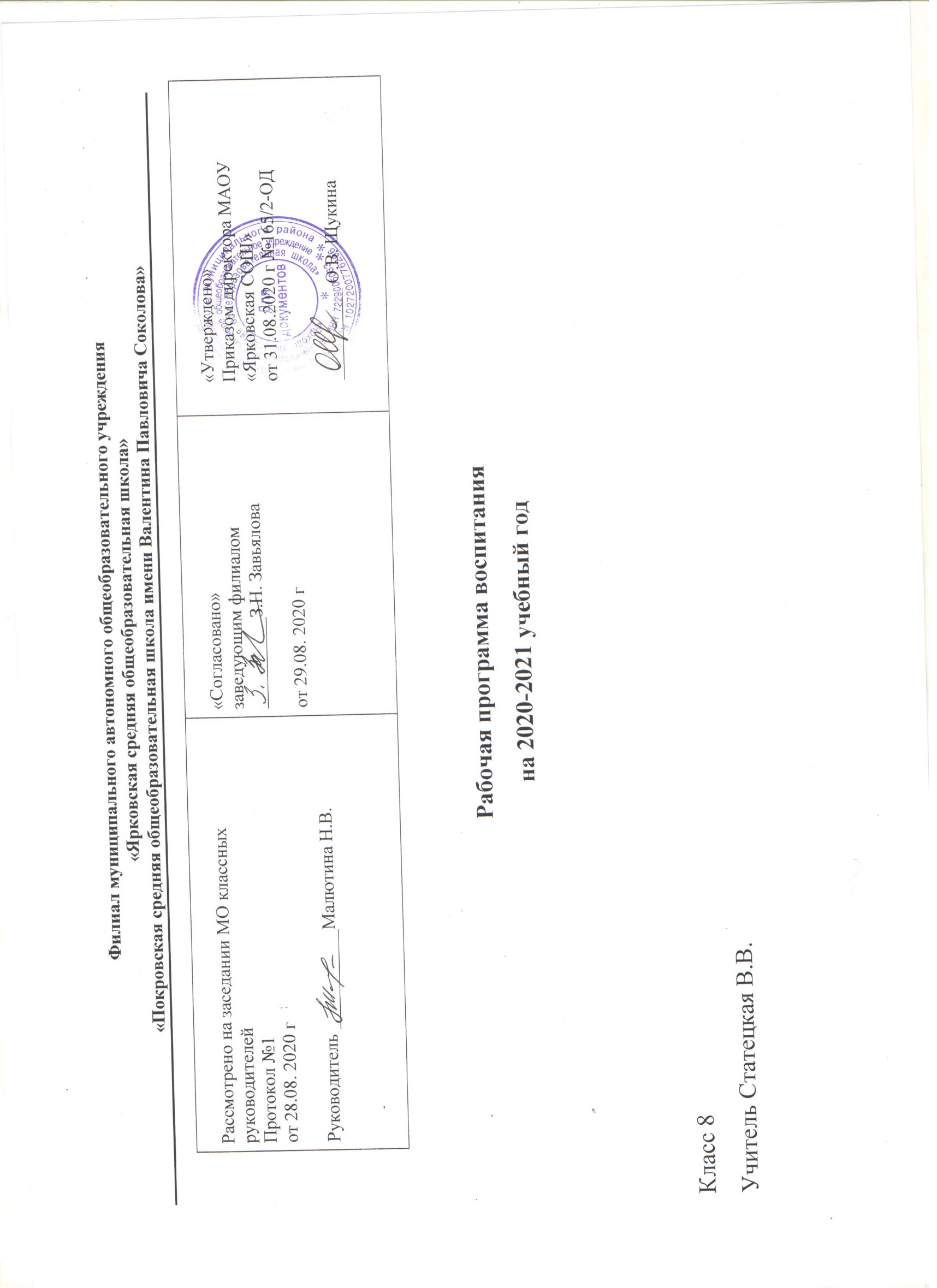 «Ярковская средняя общеобразовательная школа»«Покровская средняя общеобразовательная школа имени Валентина Павловича Соколова»_____________________________________________________________________________________________________________________________________________________________________________________________Принятона совещании при заведующем филиаломПротокол № 1 от 28.08.2020 г	Отчет о результатах самообследования2020 гЦели, задачи работы школы в 2019-2020 учебном году.В 2019-2020 учебном году целью работы школы было: «Ориентация учебно-воспитательного процесса на формирование социально-адаптированной личности.Основными задачами являлись:Создание условий для повышения качества образовательной подготовки за счет:- совершенствования механизмов повышения мотивации учащихся к учебной деятельности;- трансформации урока;- совершенствования межпредметных связей между системой основного и дополнительного образования.Повышение профессиональной компетентности учителя в вопросах инновационной работыСовершенствование системы самоуправления как механизма, обеспечивающего социализацию каждого школьникаСовершенствование условий взаимодействия семьи и школы через формирование единого пространстваПлан реализации решений августовской конференции.Проведение трансформации урока: организация творческих групп учителей по разработке интегрированных уроков, создание реестра междисциплинарных уроков; создание условий для проведения междисциплинарных уроков; организация использования образовательных платформ на уроках.Проектирование среды развития: внедрение коллективных культурных практик, создание календаря школьных событий; разработка карты кружкового движения; создание детско-взрослых сообществ.Профессиональное развитие педагогического коллектива (взаимодействие в межуровневой адаптации, формирование культуры педагогов, поддержка их социальной активности).Исходя из цели и вытекающих задач, основные итоги работы школы за 2019-2020 учебный год представлены в данном анализе.Организационно-педагогические условия реализации образовательного процесса.2.1. Формы получения образования.Учащиеся филиала МАОУ «Ярковская СОШ» «Покровская СОШ им. Соколова В.П.»  в 2019-2020 учебном году получали образование в очной форме, дистанционно в связи с  коронавирусной инфекцией covid-19.2.2. Контингент учащихся.На начало 2019-2020 учебного года в школе обучалось 226 человек в 11 классах-комплектах:В течение года выбыло 13 учащихся:Прибыло 6 учащихся:          На конец года в школе обучалось 219  учеников.2.3. Учебный планШкола в 2019-2020 учебном году работала по учебному плану для непрофильных школ. Учебный план филиала МАОУ «Ярковская СОШ» «Покровская СОШ им. В.П. Соколова» на 2019-2020 учебный год разработан на основе федерального Базисного учебного плана, утверждённого приказом Министерства образования России от 09.02.1998 №322 «Об утверждении Базисного учебного плана общеобразовательных учреждений РФ» и федерального Базисного учебного плана, утверждённого приказом Министерства образования России от 09.03.2004 №1312 «Об утверждении федерального базисного учебного плана и примерных учебных планов для общеобразовательных учреждений Российской Федерации, реализующих программы общего образования».	Образовательное пространство федерального компонента сохранено полностью с 1 по 11 классы.	Начальная школа работала по УМК «Школа России».С целью раннего изучения иностранного языка во 2-4 классе изучался немецкий язык – 2 часа в неделю за счёт часов школьного компонента. Обеспечение вариативности при изучении иностранных языков в начальной школе невозможно из-за отсутствия специалистов и программно-методического обеспечения.В образовательной области «Искусство» предметы «Изобразительное искусство и «Музыка» изучались как самостоятельные предметы.Учебный план для 5 – 9 классов ориентирован на 5-летний срок обучения. 5-9 классы занимаются по БУП – 2004г., утверждённого приказом Министерства образования России от 09.03.2004 №1312.В 5-9 классах  изучался второй иностранный язык (английский) 2 часа в неделю.В основной школе в образовательной области «Искусство» предметы «Изобразительное искусство» и «Музыка» изучались как самостоятельные предметы.Средняя школа работает по профильному учебному плану, утверждённого приказом Министерства образования России от 09.03.2004 №1312.Учебный план для 10-11 класса включает в себя базовые общеобразовательные, профильные общеобразовательные предметы и элективные курсы. Часы школьного компонента отведены на изучение четырех профильных учебных предметов (биология, основы агрономии, основы животноводства, сельхозтехника) и элективных курсов («Комплексный анализ текста», «Математика и сельское хозяйство»).2.4. Организация урочной деятельности.Школа занималась по пятидневной учебной неделе.Регламентирование образовательного процесса на день:- сменность: филиал  МАОУ «Ярковская СОШ»  «Покровская СОШ им. В.П. Соколова» работает в одну смену.- продолжительность урока: 1 класс – 35 минут, 2-11 классы – 45 минут, для обучающихся      с ОВЗ – 40 минут.- режим учебных занятий:Сведения о кадрах.В 2019-2020 учебном году педагогический коллектив школы составлял 15 педагогов, в том числе администрация школы – 2 человека.Педагогико-квалификационная характеристика педагогического коллектива:Образование:Высшее образование: 11 человек- в том числе педагогическое - 11Средне-специальное образование: 4 человека- в том числе педагогическое – 4Доля педагогов с высшим педагогическим образованием составляет 73%.Квалификационная характеристика:Высшая категория: 2 учителяI категория: 7 учителейСоответствие занимаемой должности - 4 учителяБез категории: 1 учитель (молодые специалисты)За прошедший учебный год 1 педагог прошел аттестацию на первую квалификационную категорию (Статецкая В.В.)Из 15 педагогов преподают предметы в соответствии с образовательным цензом по диплому 13 человек.	Средняя нагрузка на одного учителя составляла 25, 8 часа. 	В течение учебного года учителя принимали активное участие в работе районных методических объединениях, тьютерских семинарах, вебинарах.Организация курсов повышения квалификации проводится по утверждённому плану – графику.В прохождении курсов по обучению детей с ОВЗ нуждается 1   педагог.В 2019-2020 учебном году курсы повышения квалификации прошли: Малютина Н.В., Чертова С.Ю., Пальянова С.В., Моторина О.В., Осинцева Е.А., Калашникова М.И., Липкина С.В. Вывод: деятельность школы по своевременной основной и дополнительной курсовой переподготовке находится на должном уровне. Анализ результатов учебной деятельности за 2019-2020 учебный год.Анализ результатов промежуточной аттестации.а) по общеобразовательным программамПромежуточная аттестация проводилась в соответствии с Уставом МАОУ «Ярковская СОШ»,  положением о промежуточной аттестации учащихся 1-4, 5-8, 10 классов, в  соответствии с приказом по школе от 24.04.2020 г. № 108/2-ОД в период с 30.04 по 22 .05.2020 года проведена промежуточная аттестация обучающихся 2-8,10  классов. Цель: Определение фактического уровня знаний школьников по отдельным предметам, выявление результативности и степени обученности школьников.При проведении промежуточной аттестации учащихся школа руководствовалась Положением о промежуточной аттестации учащихся. По решению педагогического совета в промежуточную аттестацию была включена проверка знаний по:Начальное общее образованиеОсновное общее образованиеДиагностические материалы к промежуточной аттестации в 2-4 классе разрабатывались учителями начальных классов, в 5-8 классах – учителями-предметниками. КИМы рассматривались и утверждались на заседании методического совета школы (протокол № 4 от 27 апреля 2020 г.). Промежуточная аттестация проводилась в форме экзаменационных контрольных работ. Был утвержден график расписания экзаменов промежуточной аттестации. Учащиеся и родители были ознакомлены с графиком и порядком проведения экзаменов по промежуточной аттестации.Результаты контрольных и диагностических работв сравнении с результатами итоговых отметок учащихся по предметам,включенных в промежуточную (годовую) аттестациюВыводы:Все учащиеся показали на промежуточной аттестации хорошие и удовлетворительные знания. Результаты контрольных и диагностических работ во 2- 4, 5-8 классах показали, что обученность составила 100%,  Показатели качества знаний промежуточной аттестации выше показателя годовых оценок по предметам математика 2,5 класс, алгебра 8 класс, математика 2 класс. Результаты контрольных и диагностических работ по АООП для детей с УО показали, что результаты итоговой аттестации соответствуют результатам годовых.Показатель качества знаний практически по всем предметам ниже четвертного, что обусловлено дистанционным обучением обучающихся в 4 четверти.Рекомендации: Учителям предметникам: - провести тщательный анализ выполненных работ по промежуточной аттестации, выявить причины низких результатов по промежуточной аттестации, а также причины несоответствия итоговых оценок и оценок за экзаменационные работы.- обратить внимание на подготовку обучающихся к промежуточной аттестации, а также подходить адекватно к оценке обученности обучающихся, не допускать завышение текущих оценок. Результаты контрольных и диагностических работв сравнении с результатами итоговых отметок учащихся по предметам,включенных в промежуточную (годовую) аттестациюВыводы:Большинство учащихся показали на промежуточной (полугодовой) аттестации хорошие и удовлетворительные знания. Результаты контрольных и диагностических работ во 3- 4,6-8,10 классах показали, что обученность составила 100%, во 2 классе успеваемость составила 95,5%, не справился с экзаменационной контрольной работой Парамонов Денис.  Показатели качества знаний промежуточной аттестации не по всем предметам соответствуют показателям годовых оценок по предметам. Самый высокий процент качества знаний показали ученики по искусству 8 кл., английскому языку 8 класс, литературе 6 класс, физической культуре 7 класс.Однако, показатель качества знаний практически по всем предметам ниже четвертного, что говорит о завышении оценок по предметам в течение года.Рекомендации: Школьному методическому объединению проанализировать итоги промежуточной (годовой) аттестации и учесть результаты аттестации при планировании работы на 2020-2021 учебный год, наметить пути коррекции.Всем учителям проанализировать результаты контрольных работ и спланировать работу по ликвидации пробелов в знаниях учащихся.Учителям-предметникам подходить адекватно к оценке обученности обучающихся, не допускать завышение текущих оценок;Обратить внимание на использование на уроках наиболее эффективных методов и приемов, развивающих у учащихся мыслительные операции анализа, синтеза, обобщения, направленные на выполнение требований государственного стандарта и учебных программ.Продолжить работу над выработкой у учащихся навыков самопроверки и самоконтроля.Использовать на уроках и в проверочных, контрольных работах задания на поиск информации (в таблицах, диаграммах), задания разного уровня сложности – базового и повышенного.4.2. Анализ региональных контрольных работ за 2019-2020 учебный год.В мониторинговых мероприятиях в рамках функционирования РСОКО принимали участие 32 обучающихся 9, 11 классов.Результаты мониторинга:В мониторинговых мероприятиях в рамках функционирования РСОКО принимали участие 34 обучающихся 9, 11 классов.Результаты мониторинга:  Выводы:Качество выполнения РСОКО по математике (36%) в 9 классе выше районного (33%), также в 11классе выше районного качество по математике (П) – 40% , район – 28%, математика Б – 67%, районный – 54%            Качество выполненных работ по русскому языку:  38% в 9 классе, по району – 36%; 27% -  в 11 классе, по району – 17%.              Качество по математике и русскому языку в 9 и 11 классе значительно снизилось в 2019-2020 году.                                      Рекомендации: Школьному методическому объединению учесть результаты РСОКО при планировании работы на 2020-2021 учебный год, наметить пути коррекции. Учителям предметникам обратить внимание на качество подготовки к РСОКО и ЕГЭ.5.Анализ государственной (итоговой) аттестации выпускников.       Согласно Закону Российской Федерации «Об образовании в РФ» освоение общеобразовательных программ основного общего и среднего общего образования завершается обязательной итоговой аттестацией выпускников общеобразовательных учреждений независимо от формы получения образования.              Руководствуясь нормативно-правовыми документами, были составлены план подготовки и проведения итогового контроля к государственной итоговой аттестации в 9-х, 11-х классах.                                                                            В течение учебного года по плану контрольно-аналитической деятельности администрацией осуществлялся контроль работы учителей-предметников по подготовке к итоговой аттестации, ОГЭ и ЕГЭ.       Учащиеся, родители, педагогический коллектив были ознакомлены с нормативно-правовой базой, порядком проведения экзаменов в форме ОГЭ, ЕГЭ на родительских собраниях, индивидуальных консультациях в соответствии с Порядком проведения государственной итоговой аттестации, Положением о проведении основного государственного экзамена и единого государственного экзамена.На заседаниях ШМО рассматривались вопросы:Изучение нормативно-распорядительных документов, регламентирующих порядок проведения ОГЭ, ЕГЭ.Тестовые технологии. Обеспечение готовности учащихся выполнять задания различных уровней сложности.Анализ ЕМКР, РОКО, административных контрольных работ.    Информирование родителей учащихся выпускных классов и самих учащихся проводилось через родительские и ученические собрания, на которых они знакомились с перечнем нормативно-правовой документации, методическими рекомендациями по организации деятельности выпускников во время подготовки и прохождения ОГЭ, ЕГЭ. Данная информация зафиксирована в протоколах родительских собраний, которые содержат дату проведения, тему собрания, темы и список выступающих, список присутствующих, их росписи в получении соответствующего инструктажа.         Контрольно-аналитическая деятельность проводилась по нескольким направлениям:1. Контроль уровня качества обученности обучающихся 9-х, 11 классов осуществлялся посредством проведения и последующего анализа контрольных работ, контрольных срезов, тестовых заданий различного уровня, классно-обобщающего контроля. Результаты данных работ описаны в аналитических справках, обсуждены на заседаниях ШМО, использовались педагогами для прогнозирования дальнейших действий по улучшению качества преподавания.2. Контроль качества преподавания предметов школьного учебного плана осуществлялся путем посещения уроков, проведения тематических проверок со стороны администрации школы. По итогам посещений уроков, всех проверок проводились собеседования с учителями, даны конкретные рекомендации по использованию эффективных методик и технологий преподавания в выпускных классах, способствующих повышению уровня ЗУН учащихся.3. Контроль выполнения программного материала по предметам школьного учебного плана.4. Контроль ведения классных журналов выпускных классов.5. Контроль успеваемости и посещаемости выпускников 9-х,11 классов.Все итоги контрольных процедур были описаны в аналитических справках, обсуждены на совещаниях и заседаниях педагогического коллектива, по их результатам были приняты определенные управленческие решения.Выбор экзаменов обучающимся и его корректировка проводилась 2 раза в год сентябре и в декабре. В соответствии с выбором экзаменов было составлено расписание консультаций по данным предметам.       В связи с   коронавирусной инфекцией covid19, приказом МП Итоговая аттестация в 9 классах была отменена.  Оценки в аттестат выставлены по годовым оценкам  Учащиеся 9-х классов успешно завершили основное общее образование. А Н А Л И Зрезультатов прохождения государственной итоговой аттестации обучающихся, освоивших основные образовательные программы среднего общего образования в 2020 году.           Единый государственный экзамен сдавали 8 выпускников.    У учеников 11-го класса неудовлетворительных годовых оценок не было. Все выпускники были допущены к итоговой аттестации.Выпускники   школы не все проходили аттестацию в форме единого государственного экзамена, в связи с коронавирусной инфекцией covid19 математику и русский язык сдавали все в обязательном порядке, остальные учебные дисциплины – по выбору.            Выбор предметов для прохождения государственной итоговой аттестации выпускников 11 класса осуществлялся очень осмотрительно: школьный экзамен является для них и вступительным испытанием в ВУЗ. Количество необязательных экзаменов тоже было сугубо индивидуальным: у кого-то – один, у кого-то – два, в зависимости от востребованности результатов ЕГЭ при поступлении.Выпускники 11 класса в 2020 году выбрали по выбору следующие предметы: обществознание – 2 человека; физика – 1 человек;биология – 4 человека;химия - 3 человека;информатика-1 человекАнализ результатов позволяет увидеть, что учащиеся 11 класса успешно сдали экзамены по русскому языку, обществознанию, математике (П), информатике, физике. По этим предметам учащиеся продемонстрировали сто процентную успеваемость. Высокое качество по русскому языку 100%. По математике профильный 62%, информатике - 100%. физика - 100%. Низкое выполнение по предметам биология, химия. Необходимо отметить, что по предмету химия получили неудовлетворительно все обучающиеся, по биологии 2 обучающихся.Выводы:Качество сдачи ЕГЭ по всем предметам, кроме химии и биологии можно считать удовлетворительным.Недостаточен уровень подготовки к ЕГЭ по биологии и химии.Рекомендации: - в сентябре всем классным руководителям и учителям – предметникам провести работу с учащимися 11 класса по осознанному выбору предметов по выбору и с начала учебного года готовить учащихся к сдаче экзаменов в рамках внеурочной деятельности, дополнительного образования;-усовершенствовать систему внутришкольного мониторинга уровня обученности учащихся 11класса, на основе единых оценочных эталонов, федеральных и региональных; -использовать для подготовки учащихся открытые банки тестовых заданий.  Для этого учителям, необходимо, расширить возможности использования Интернета (с этой целью использовать возможности кабинета информатики) -совершенствовать методику преподавания с учетом требований итоговой аттестации;-разработать систему стимулов, позволяющих эффективно влиять на подготовку к ЕГЭ в школе и обеспечивающих достижения поставленных целей;-на заседаниях школьных методических объединений регулярно обсуждать результаты проводимых контрольных срезов и намечать пути по ликвидации возникающих у учащихся затруднений, обсудить результаты государственной итоговой аттестации выпускников 11 класса; -разработать план устранения недостатков и обеспечить его выполнение в течение года как по основным, так и по выбору предметов.-администрации школы продолжить проведение классно – обобщающего контроля 11 класса, с целью выявления сформированности ЗУН выпускников и оказание коррекции в знаниях учащихся, нуждающихся в педагогической поддержке;  -усилить влияние на социализацию личности школьника, его адаптацию к новым экономическим условиям, самоопределение в отношении будущей профессии.-продолжить работу по совершенствованию системы организации итоговой аттестации выпускников школы в форме ГИА через повышение информационной компетенции участников образовательного процесса; -учителям-предметникам в педагогической деятельности:  стимулировать познавательную деятельность учащихся как средство саморазвития и самореализации личности;    использовать индивидуализацию и дифференциацию обучения учащихся;   контроль за знаниями учащихся проводить в форме тестовых заданий; создавать положительное эмоциональное поле взаимоотношений «учитель – ученик», «учитель – учитель», «ученик – ученик»;  воспитывать положительное отношению к учебной  деятельности;  осуществлять взаимодействие между семьёй и школой с целью организации совместных действий для решения успешности обучения и социализации личности.6.Анализ методической работы.Методическое объединение школы в 2019-2020 учебном году работало по теме: «Реализация нацпроекта РАЗВИТИЕ ОБРАЗОВАНИЯ»Цель: создание условий перехода к модели обучения, ориентированной на развитие свободной, умеющей принимать решение и нести за них ответственность личности.Для реализации работы были поставлены следующие задачи:-   осуществлять совместную разработку единых подходов к трансформации урока-   осуществлять преемственность в формировании предметных знаний и умений у обучающихся 4, 5 классов;- реализация нацпроекта образования;-   организовывать рабочие группы педагогов, разрабатывающих интегрированные уроки-   продолжить моделирование открытой и комфортной школьной среды- совершенствовать деятельность учителя по повышению качества знаний каждого конкретного ученика, повышать ответственность учителей школы за качество подготовки обучающихся;- осуществлять мониторинг результатов деятельности учащихся при подготовке обучающихся к экзаменам и проведение персонального учета индивидуальных ошибок.- активизировать работу с одаренными детьми, формировать у обучающихся целостную картину мира на основе глубоких и всесторонних знаний основ наук;-  работать над апробацией ФГОС НОО обучающихся с ОВЗ и умственной отсталостью;- привлекать родителей и социальных партнеров к организации урочной и внеурочной деятельности.Особое внимание в работе методических объединений и администрации уделялось совершенствованию форм и методов организации урока. Администрацией было посещено 31 урок.Основными направлениями посещений уроков были:  —  владение технологиями трансформации урока;—  владение преподавателями организацией учебных занятий в соответствии с современными требова-ниями; — владение программным материалом и методикой обучения различных категорий учащихся; — использование разнообразных структур урока в соответствии с его целями и задачами; — работа над формированием навыка самостоятельной работы учащихся на уроке и во внеурочное время; —  формирование общеучебных и специальных умений и навыков; — системность использования учителями — предметниками средств технического обучения и информационных технологий в учебно- воспитательном процессе; — использование на уроке цифровых технологий;— здоровье сберегающие технологии на уроке; - подготовка к ОГЭ и ЕГЭ выпускных классов. Особое внимание уделялось реализации нацпроекта.  В разделе «Современная школа» реализовывались следующие цели и задачи:Внедрение новых методов обучения и воспитания, образовательных технологий, обеспечивающих освоение обучающимися базовых навыков и умений, повышение их мотивации к обучению и вовлеченности в образовательный процесс.В рамках данного проекта были проведены следующие мероприятия:- направленные на формирование финансовой грамотности (в рамках внеурочной деятельности кружки);             В течение учебного года в нашей школе были проведены ЕМД: посвященные вопросам: использования цифровых технологий как способа повышения качества образования, использования цифровых технологий, интерактивный урок УМК.            Данные мероприятия позволили более подробно остановится на методах и приемах при использовании цифровых технологий. Проследить адаптацию детей пятого и первого класса. Многие учителя в ходе ЕМД проявили хорошие организаторские способности, что способствовало развитию творчества самого учителя, его осознанию своего вида деятельности. Обучающиеся показали хорошие знания по предметам, умения применять знания в различных ситуациях, взаимовыручку, нестандартные решения трудных вопросов. Интересные, разнообразные и нетрадиционные формы проведения уроков вызвали большой интерес обучающихся, значительно увеличив мотивацию к изучению предметов. Благодаря работе ШМО подготовлен материал для проведения школьных предметных олимпиад, итоги которых были проанализированы в сравнении с предыдущим годом. По результатам школьных и районных олимпиад учителями был сделан вывод о необходимости более организованной работы с детьми одаренными, интересующимися тем или иным предметом. Был составлен график работы с одаренными детьми.График работы с одаренными детьми.На заседаниях ШМО анализировались итоги промежуточной аттестации обучающихся, разрабатывалась система мер, необходимых для устранения наиболее типичных ошибок. В 2019-2020 учебном году проводилась работа по сортировке имеющегося фонда методических рекомендаций и пособий в помощь учителю: «Рабочая программа», «Оформление документации», «Портфолио педагога», «Основные требования к личностно-ориентированному уроку», «Требования к аттестации педагогов».В 2019-2020 году продолжена работа по освоению учителями современных методик и технологий обучения. С этой целью был спланирован график интегрированных уроков.               В 2018-2019 продолжена работа над самообразованием педагогами нашей школы. Составлены индивидуальные маршруты каждым педагогом.Темы по самообразованиюКалашникова М,И. - «Проблемное обучение на уроках математики для успешного усвоения материала». Пальянова С.В.. – «Повышение качества письма и чтения у младших школьников»Чертова С.Ю. «Текст как модель социальных отношений на уроках русского языка и литературы». Статецкая В.В.., -  «Формирование монологической и диалогической речи на уроках немецкого языка».Шабанова Н.В.-«Использование современных педагогических технологий, как средства повышения качества обучения на уроках химии, биологии и географии». Корпич Г.Н., - «Формирование читательской грамотности у детей через умения работать с книгой».Малютина Н.В., - «Использование ИКТ на уроках в начальной школе».  Юмашева Г.Х.,  - «Внеклассные формы работы как основа для формирования здорового образа жизни». Трофимова Л.А.  - «Формирование читательской грамотности в рамках программы» Липкина С,В.     – «Использование творческих заданий на уроках технологии».               В методическом объединении каждый учитель работает над своей темой самообразования, с обобщенными результатами которой он знакомит своих коллег на заседаниях методических объединений, семинарах, педсоветах.                 Ежемесячно на заседаниях ШМО составлялся список «взаимопосещение уроков» учителями, по итогам заполнялась карта посещения урока. Большое количество уроков прошло вне стен школы. На предприятиях ЗАО «Ясень» проведены интегрированные уроки-экскурсии.                На заседаниях ШМО каждую четверть анализировали подготовку к ГИА 9 и 11 классов. Заслушивали анализы ЕМКР, РОК, административных контрольных работ по обязательным предметам и предметам по выбору. Разрабатывали эффективные формы работы с обучающимися выполнившими данные работы удовлетворительно. Учителями предметниками велись индивидуальные планы работы по ликвидации пробелов в знаниях, формированию отсутствующих умений и предметных компетенций. Проделанная работа дала положительные результаты.                   Из анализа посещенных администрацией уроков у учителей прослеживается следующие тенден-ции в работе: - 30% учителей производят отбор содержания, форм и методов обучения, рассчитанный на среднего ученика, без учета его индивидуальных особенностей; - у некоторых преподавателей домашние задания не носят дифференцированный характер с учетом ин-дивидуальных особенностей учащихся; - учителя не в полной мере используют в полном объеме ТСО, наглядные средства обучения.                   Выводы:           В 2019-2020 учебном году возросла роль предметного объединения в обеспечении административного контроля и мониторинга работы коллектива. Проанализировав работу методического объединения, следует отметить, что ШМО работают над созданием системы обучения, обеспечивающей потребность каждого ученика в соответствии с его склонностями, интересами и возможностями. Целенаправленно ведется работа по освоению учителями современных методик и технологий обучения. Большое внимание уделяется формированию у учащихся навыков творческой деятельности; сохранению и поддержанию здоровье сберегающей образовательной среды. Методическое объединение школы эффективно работало над реализацией нацпроекта образования.Рекомендации: 1 Продолжить работу по освоению учителями современных методик и технологий обучения.2. Проводить отбор содержания, форм и методов обучения на уроке, учитывая спрос и индивидуальные потребности каждого ученика. Дифференцировать домашнее задание всем педагогам.3. В полном объеме использовать ТСО.4. Использовать цифровые технологии.      7.Анализ внутришкольного контроля.План внутришкольного контроля на 2019-2020 учебный год включал следующие направления:Контроль за созданием условий образовательного процессаКонтроль за повышением качества образованияКонтроль за выполнением всеобучаКонтроль за ведением школьной документацииКонтроль за состоянием преподавания учебных предметов	Деятельность администрации школы по плану ВШК позволила своевременно корректировать возникающие недочёты в работе коллектива, позволила вносить требуемые изменения в нормативно-правовую базу школы, отслеживать положительные и отрицательные моменты учебно-воспитательного процесса и качественно сработать на конечный результат.7.1.Контроль за созданием условий образовательного процесса.Важным фактором деятельности по созданию в школе единого образовательного и воспитательного пространства, приоритетом которого является личностная самореализация каждого ребенка, является создание и обеспечение учебно-воспитательного и развивающего процессов учебной и методической литературой, необходимым оборудованием. В школе работает библиотека. Кабинет, в котором размещается школьная библиотека,  совмещает основное книгохранилище с  художественной, научно-энциклопедической и методической литературы с читальным залом, что значительно облегчает работу библиотекаря с ученическим и педагогическим коллективами. Библиотека оборудована компьютером, подключенным к Internet,  для работы библиотекаря и учащихся с фондом электронных мультимедийных учебников. 1. Штат библиотекарей 				0,5 ставки
 	Разряды по оплате труда \ЕТС\ 		по стажу2. Книжный фонд \всего\				10874фонд учебников				5772фонд без учебников:			4920ОПЛ 						147ЕНЛ 						203Техническая 			           163Методическая 				884Художественная 				3220Прочая					303     Периодика                                                        11           из них для учащихся                                    7                      для преподавателей                        43. Основные количественные показатели обслуживания читателейЧисло читателей \всего\ 			232Учащихся 1-4 кл. 				100Учащихся 5-9 кл. 				102Учащихся 10-11 кл.			16Учителей 					15Родителей					6Прочих                                                      04. Книговыдача \всего, с учебниками\ 		5784в том числе:	ОПЛ						28ЕНЛ						46Технической				7Методической				22Художественной				612Учебников 					4762Прочей					3075. Число посещений библиотеки		           12036. Проведено мероприятий \всего\		6в том числе:Выставок					5Обзоров					2устных журналов				-читательских конференций		1викторин					2число посещений мероприятий		213читаемость					21посещаемость				5,4обращаемость фонда			0,7книгообеспеченность			43книгообеспеченность учебниками	97% охвата чтением учащихся		100% охвата чтением учителей		1008. Справочно-библиографическая работа:проведено выставок новых поступлений	1обзоров новых поступлений		4выполнено справок				1проведено библиотечных уроков		69. Комплектование и учёт фонда:поступило литературы \всего\		230в т.ч. методической				0художественной 				0детской					0поступило учебников			230выписано периодики \изданий\		1на сумму \всего\				0в т.ч. детской \изданий\			110. Выбыло книг \всего\				-в т.ч. учебников				-Причины выбытия:утеряно читателями			-списано по ветхости			-морально устарели				-11. Сколько средств на закупку литературы \без учебников\ было выделено из муниципального бюджета за 2019- 2020 учебный год   -174 034  руб., 230 экземпляров.12. Сколько учебников \штук\ было закуплено родителями в  2019-2020 учебном году 	- 0 (учебники родители покупали добровольно).13. Процент обеспеченности учащихся учебной литературой в 2019-2020 учебном году:школьный фонд:1-4 кл. 	100%5-9 кл. 	98%10-11 кл.	100%Посредством взаимообмена между библиотеками школ были приобретены  недостающие учебники для  5-9 классов. В  учебном году школа выписывала следующие периодические издания:  «Ярковские известия».	Основные потребности учителей и учащихся учебной, художественной и энциклопедической литературой удовлетворены. Отсутствие каких-либо изданий покрывает наличие их в сети «Internet». Обеспеченность учащихся школьными учебниками составляет 100%. 	В школьной библиотеке постоянно экспонировались различные тематические выставки. Библиотека принимала активное участие в работе общешкольных родительских собраний, организовывая выставки книг и литературы по темам: «Учебные заведения Тюменской области», «Защитник Родины», «День рождения Ярковского района», «К Юбилею Великой Победы», «Хочу все знать», «Писатели Ярковского района» и др.	Работа библиотеки способствовала организации учебно-воспитательного процесса и заявленным целям и задачам.Среди положительных моментов следует отметить  регулярное поступление школьных учебников в библиотеку. За последний год полностью обеспечены учебниками за счет школы учащиеся 1-4 классов, поступили учебники для учащихся по специальной (коррекционной) программе, профильным предметам.	Среди отрицательных моментов работы школьной библиотеке следует отметить  малое количество подписных изданий. Невозможность увеличения количества подписных изданий объясняется малым объёмом денежных средств в бюджете школы. В школе 21 кабинет (из них учебных -19), спортивный зал.Школа работает по классной системе преподавания занятий. Учащиеся переходят из своих учебных кабинетов только на уроки химии, информатики. Все кабинеты  оборудованы персональными компьютерами.   При каждом кабинете ведется работа над оформлением сменных (подготовка к итоговой аттестации, ЕГЭ) и тематических стендов. Во всех учебных кабинетах в наличии стенды по повышению качества успеваемости, нормы оценок, имеется литература и наглядность. В течение учебного года велась дополнительная работа по расширению, углублению и актуализации ЗУН с учащимися в кабинетах математики (Калашниковой М.И.) , русского  языка и литературы (Чертова С.Ю.), начальных  классов  Малютина Н.В.,  Корпич Г.Н.),   кабинете истории и обществознания (Попова А.И.), кабинете  немецкого языка (Статецкая В.В.), кабинете информатики (Осинцева Е.А.). В   кабинете   информатики   и библиотеке имелась возможность организации работы с электронными (мультимедийными) учебниками и работа в сети Internet.Наличие данной демонстрационной и мультимедийной техники позволяет обеспечить проведение учебно-воспитательного процесса на необходимом уровне.Была заменена школьная мебель в 6 кабинетах. В школе оборудован и функционирует спортивный зал. Режим работы спортзала в 2019-2020 учебном году: учебные занятия с 08:30 до 15:00 ч.; 16:00 до 21:00 ч. – работа секций.Оснащённость спортивного зала составляет 75%. Имеется все необходимое для проведения обязательных учебных занятий в учебном году,  мелкий спортивный инвентарь (мячи, кегли, теннисные ракетки и др.). 	Посещаемость спортзала в вечернее время учащимися стабильное, качество выполнение учащимися практической части занятий физической культуры переместилось со среднего показателя на высокий. Работа школы по формированию ЗОЖ и физическому развитию реализовывается с положительной стороны.Вопросы сохранения школьного имущества держатся на постоянном контроле администрацией и Управляющим советом школы. Созданные в школе условия для организации учебно-воспитательного процесса обеспечивают выполнение поставленных целей и задач.Вывод: Общее состояние материально – технического обеспечения образовательного процесса – удовлетворительное. Созданные в школе условия позволяют реализовывать работу по формированию у учащихся целостной картины мира на основе глубоких и всесторонних знаний основ наук. Позволяют создавать комфортную образовательную среду, способствуют развитию нравственной, физически здоровой личности, способной к творчеству самоопределению.Улучшилось обеспечение учебной литературой. Санитарно-гигиенические и противопожарные нормы  соответствуют требованиям.Рекомендации:В 2020-2021 году необходимо продолжить работу учебных кабинетов по повышению качества и развитию компетентностей у учащихся.Для улучшения нормативного обеспечения образовательного процесса необходима работа в 2020-2021 учебном году по следующим направлениям: оборудование учебных кабинетов раковинами и проведение водопровода; обновление школьной мебели в 5 кабинетах;Продолжение работы по сохранению школьного имущества.7.2. Контроль за повышением качества образованияТекущий контроль успеваемости учащихся направлен на поддержание учебной дисциплины, на выявление отношения учащегося к изучаемому предмету, на организацию регулярных домашних занятий, на повышение уровня освоения текущего учебного материала; имеет воспитательные цели и учитывает индивидуальные психологические особенности учащихся.В течение учебного года текущий контроль осуществлялся учителями-предметниками и классными руководителями.В соответствии с инструкцией по ведению электронного журнала знания каждого учащегося должны быть оценены через 2-3 урока. Для оценивания применяются различные формы проверки знаний обучающихся.Тем не менее, зафиксированы случаи несвоевременного оценивания, выставления отметок столбиков (без обоснованного тематического контроля), несвоевременное выставление оценок при проведении контрольных работ. Часто в замечаниях при проверке журналов отмечалась низкая накопляемость оценок. Контроль за тематическим учётом успеваемости проводился методистом Чертовой С.Ю. Замечания и рекомендации имеются в справках по итогам проверки журналов.Положительным является то, что учителя организовали правильный подход к текущему контролю успеваемости. Годовые оценки учащихся подтверждаются на  промежуточной аттестации.В 2019-2020 учебном году велся электронный журнал в системе Web-образование. Ведение электронного журнала стояло на внутришкольном контроле. Проверка проводилась по четырем показателям: заполнение портфолио учителя, заполнение портфолио учеников, накопляемость оценок, запись домашнего задания. В рейтинге образовательных учреждений Ярковского района по указанным четырем критериям заполнения электронного журнала в течение года школа занимала 1-3 места.           Промежуточная аттестация проводилась в соответствии с Положением о промежуточной аттестации МАОУ «Ярковская СОШ». В 2019-2020 учебном году промежуточная аттестация проходила в следующей форме: годовые контрольные работы по русскому языку и математике со 2 по 5 классы, контрольные работы и комплексные и проверочные тесты по предметам, утвержденные педагогическим советом. Предварительно, по окончании каждой четвери, были проведены контрольные работы, которые позволили сделать вывод о ходе усвоения учащимися материала и об основных пробелах в знаниях. С учащимися, показавшими низкие знания, были проведены дополнительные занятия, в ходе которых максимально дорабатывались пробелы в знаниях. Экзаменационные работы в конце учебного года по:немецкому языку (6,4кл..)английский язык (8 кл.)химии (8 кл.);обществознанию (6 кл.);окружающему миру (4 кл);технологии (5 кл.)физике (7, 10 кл)русскому языку (2,5,10 кл.)математике (2, 5, 10 кл.)ИЗО (4,8 кл.)Музыке (3,8 кл.)Истории (8,10 кл.)ОБЖ (10 кл)Физическая культура (2,10,7 кл.)География (7кл.)Биология (7 кл.)Литература (3,6, 10 кл.)Для обучающихся с умственной отсталостью по :Литературное чтение (3 АООП с УО)Чтение и развитие речи (6,8, 9 АООП с УО)Письмо и развитие речи (5 АООП с УО)Биология (7,9 АООП с УО)ИЗО (6,4 АООП сУО)Музыка (3,6 АООП )История Отечества (8АООП с УО)Следует отметить положительные стороны промежуточной аттестации: качественное освоение и коррекция пробелов в ЗУН учащимися по предметам, выносимым на аттестацию. Подготовка учащихся к государственной итоговой аттестации. Апробация различных форм аттестации. Вывод: Действующая система внутришкольного управления позволила добиться решения большинства запланированных результатов, направленных на качественное обучение и воспитание. Рекомендации: 1. Внедрение индивидуальных образовательных программ для одарённых детей и учащихся с низкой учебной мотивацией.2. Внедрение в учебный процесс новых технологий, а не их элементов.7.3. Контроль за выполнением всеобучаВ 2019-2020 учебном году все дети от 6,5 до 18 лет были охвачены обучением. Три ученика -  Зубов Максим, Герасимова Елена, Кубыркин Александр, обучались на дому индивидуально.7.4. Контроль за ведением школьной документацииКаждую учебную четверть проводилась проверка классных журналов, одной из целей было контролирование выполнения БУП и прохождение программы. По итогам проверки создавались справки, отражающие реальное прохождение программного материала и вскрывающее причины невыдачи часов. Учителям, имеющим отставание, давались рекомендации по коррекции календарно-тематического планирования, пересмотра календарных планов, более оптимального использования резервных часов и часов, отведённых программой на повторение ранее изученного материала. Учебно-программный материал пройден полностью. 	Прохождение программного материала (объём часов по учебному плану и фактически проведённое количество уроков) представлено в виде обобщающей справки. Учебные программы по предметам содержат резервное время и при эффективной переработке тематического планирования, оптимальной организации повторения и использования индивидуально-групповых занятий педагогическому коллективу школы удалось обеспечить полное прохождение программного материала.Проверка рабочих программ и календарно-тематического планирования учителей школы – обязательное условие допуска учителя к работе. Каждым учителем составлено или переработано ранее имеющееся планирование программного материала по предмету. При проверке программ и планов учитывалось соответствие Госстандарту, и наличие: обязательных контрольных работ, обязательное количество лабораторно-практических занятий, выполнение БУП в части национально-регионального компонента.Календарно-тематическое планирование проверялось дважды: перед началом учебного года и перед началом нового календарного года. Учителям давались рекомендации по коррекции и переработке планов.  Вывод: следует отметить положительные стороны работы учителей над рабочими программами и календарно-тематическим планированием:  все учителя имеют  планирование на учебный год, выделены все обязательные контрольные и лабораторно-практические работы, отмечены занятия,  реализующие национально-региональный компонент, предусмотрены резервные часы на повторение учебного материала, своевременно вносятся коррективы, возникающие в процессе обучения учащихся.Рекомендации: учителям дополнительно изучить необходимые нормативные документы по ведению классно-школьной документации с целью недопущения ошибок при ее ведении; включить в календарно-тематическое планирование на 2020-2021 учебный год интегрированные уроки.7.5. Контроль за состоянием преподавания учебных предметовВ течение года администрацией школы регулярно посещались уроки с целью:- оказания методической помощи учителям, - знакомства с опытом работы вновь поступивших учителей, - выявления причин затруднений учителей и учащихся, - определения уровня сформированности УУД учащихся, - выявления качества подготовки домашних заданий,-  выявления уровня готовности к итоговой аттестацииПри посещении заполнялась карта посещения урока, проводился самоанализ урока учителем, затем полный анализ всего урока представителем администрации.Выводы: частым замечанием при анализе урока было нерациональное использование рабочего времени, выставление оценок без комментариев учителя.Рекомендации: при планировании работы ШМО на 2020-2021 учебный год предусмотреть работу над темой по организации современного урока, проведение интегрированных уроков.Переход на новые образовательные стандарты.8.2. Анализ обучения по ФГОС ООО.           В 2019-2020 уч. г. коллектив школы продолжил реализацию ФГОС на ступени основного общего образования.  На обучение по ФГОС перешли обучающиеся среднего звена 10 класс – 11 человек, полностью обучающиеся начального звена с ОВЗ 1 класс – 3 человека, 2 класс – 1 человек, 4 класс -8 человек.Переход на ФГОС осуществлен на основе:- изучения нормативно-правовой базы федерального, регионального уровней по внедрению ФГОС;- разработки ООП СОО, - внесения дополнений в должностные инструкции в соответствии с требованиями к кадровым условиям реализации ООП СОО;- анализа соответствия кадровых, финансовых, материально-технических и иных условий реализации ООП СОО требованиям ФГОС;- информирования родителей школьников всех ступеней обучения о подготовке к переходу на федеральные государственные образовательные стандарты среднего общего образования.Федеральные и региональные нормативные документы по введению ФГОС:– Закон «Об образовании в Российской Федерации» №273-ФЗ от 29.12.2012г.                – ФГОС, утв. приказом Минобрнауки России № 1897;– приказ Минобрнауки России № 1897;– письмо Минобрнауки России от 12.05.2011 № 03-296 «Об организации внеурочной деятельности при введении федерального государственного образовательного стандарта общего образования»;Локальные акты ОО по введению ФГОС:– приказ об утверждении ООП СОО;– приказ об утверждении положения о распределении стимулирующей части фонда оплаты труда;– приказ об утверждении учебного плана основной школы.          Кроме этого, проделана следующая работа, поддерживающая введение ФГОС:- скорректирована ООП СОО в соответствии с требованиями ФГОС;- разработаны и утверждены программы отдельных учебных предметов, курсов и курсов внеурочной деятельности;- внесены изменения в локальные акты, которые регламентируют стимулирующие и компенсационные выплаты педагогам в связи с переходом на ФГОС;Методическое сопровождение перехода школы на работу по ФГОС в основной школе.В 2019-2020 уч. г.   было организовано методическое сопровождение перехода на работу по ФГОС в средней школе 10 класса:-осуществлена курсовая подготовка учителей, работающих в 10 классах основной школы на базе ТОГИРРО; -проведены научно-методические семинары школьного и муниципального уровней, мероприятия в рамках реализации ФГОС СОО;-разработаны рабочие программы и календарно-тематическое планирование по предметам учебного плана для 10 класса;-разработаны контрольно-измерительные материалы уровневого характера, входного, промежуточного и итогового контроля, позволяющие оценить метапредметные и предметные результаты освоения СОП обучающимися основной школы.В октябре 2019 года согласно плану внутришкольного контроля был проведен мониторинг адаптации учащихся 5- х классов, целью которого являлось выявить уровень адаптации обучающихся на второй ступени обучения, сохранение преемственности при переходе из начальной ступени в основную.Мониторинг  метапредметных   УУД учащихся 5  класса, 1 полугодие                                     Мониторинг личностных УУД учащихся 5 классаПо окончанию второго полугодия был проведен мониторинг УУД:Мониторинг  метапредметных   УУД учащихся 5-х  классов, годАнализы результатов предметной обученности и результатов мониторинга УУД учащихся 5 класса свидетельствуют:-о хорошем уровне реализации федерального государственного образовательного стандарта в пятых классах - по математике следует обратить внимание учителей при решении задач на анализ условия и вопроса, при работе с именованными числами, при работе с геометрическим материалом, решением логических задач;-при составлении тематического планирования по математике включить различные типы   проверочных и диагностических заданий, способствующих формированию самостоятельной оценочной деятельности школьников;-учителям проанализировать   сильные и слабые стороны класса, выявить типичные затруднения и ошибки;-учителям уделять больше внимания на уроках по формированию таких регулятивных универсальных учебных действий, как способность принимать и сохранять учебную задачу и планировать свои действия в соответствии с ней.Информационное обеспечение введения ФГОС в ОУВ 2019-2020 уч. г. в школе проведены классные и общешкольные родительские собрания, где родителям была представлена информация о реализации ФГОС на ступени СОО, представлена программа действий по реализации Стандарта, обеспечено информирование родителей по вопросам преподавания курса ОРКСЭ и последующее анкетирование.Организовано информирование участников образовательного процесса и изучение общественного мнения родителей (законных представителей) обучающихся по вопросам введения ФГОС.  Материально-техническое обеспечение перехода ОУ на ФГОСВ 2019-2020 уч. г. в школе за счет средств, направленных на модернизацию общего образования, улучшено материально-техническое обеспечение реализации образовательного процесса в основной школе.Во всех кабинетах был сделан ремонт, согласно требованиям СанПин 2.4.2.2821-10 «Санитарно-эпидемиологические требования к условиям и организации обучения в общеобразовательных учреждениях», утв. постановлением Главного государственного санитарного врача РФ от 29.12.2010 № 189». Расширен библиотечный фонд для основной школы (художественная, справочная литература).          Все обучающиеся обеспечены бесплатными учебниками из фонда библиотеки. 	Каждый кабинет имеет оборудован компьютером и видеопроектором.            Отмечаются следующие положительные тенденции в процессе реализации педагогами ФГОС:- положительная динамика использования учителями в образовательной практике учебно-методических разработок и материалов, разработанных в соответствии с ФГОС (тесты, дидактические материалы, контрольно-измерительный инструментарий);- использование учителями в работе современных образовательных технологий;- ориентация учителей на организацию здоровьесберегающей среды;- осознание педагогами необходимости перехода на развивающие системы обучения, использовать интегрированные уроки в обучении;- возможность профессионального общения педагогов и обмена опытом с коллегами;- положительное отношение родителей обучающихся к организации внеурочной деятельности в ОУ.Но наряду с положительными моментами есть и проблемы, которые необходимо решить:- недостаточная психологическая и профессиональная готовность учителей основной школы к реализации ООП;- отсутствие квалифицированных кадров для преподавания английского языка, занятий по шахматам;- отсутствие необходимой материальной базы для преподавания робототехники.Выводы:  - в течение года проводилась работа по формированию УУД у обучающихся 5, 6,7,8,9 класса;- организована деятельность по мониторингу предметных, метапредметных и личностных результатов освоения школьниками ООП;- осуществлялась работа по распространению передового опыта (мастер-классы, выступления, обмен опытом и т.д.).- материально-техническая база ОУ соответствует требованиям ФГОС к материально-техническому обеспечению образовательного процесса в основной школе.Рекомендации:- продолжить разработку и апробацию контрольно-измерительных материалов; - пополнить электронно- образовательные ресурсы школы;- продолжить совершенствовать материально-техническую базу ОУ для успешного введения ФГОС на ступени основного общего образования;- всем учителям основной школы активно включиться в процесс реализации ФГОС;- создать рабочие группы по доработке разделов ООП (особое внимание уделить системе оценивания результатов освоения обучающимися ООП).9. Результативность деятельности школы по условиям «Нацпроекта образования».9.1. Адаптация обучающихся 5 класса.В сентябре 2019 года была организована рабочая группа, состоящая из педагогов, работающих в 5 классе (8 человек). На первое рабочее заседание группы был приглашен учитель начальных классов, который рассказал об учащихся, дал конкретные рекомендации.В течение первой четверти были проведены следующие формы работы:Администрацией школы посещены и проанализированы уроки Проведены и проанализированы входные контрольные работыПроведен анализ сформированности УУД Проведен анализ календарно-тематического планирования и планирования воспитательной работы;  Проведен анализ состояния классных журналов и дневников учащихся.Проведено анкетирование учащихся.По итогам рабочего дня проводились «педагогические 20-минутки», где обсуждались успехи или неудачи  класса или отдельных учеников, проводился разбор ситуационных задач, выявлялись проблемы класса и учащихся, намечались пути решения.Ежедневно велась тетрадь наблюдений за учащимися, где каждый учитель фиксировал замечания, рекомендации, выводы по каждому ученику.Собранные в ходе проверки материалы позволяют утверждать, что адаптация учащихся  5-го класса к новой форме обучения на средней ступени протекала в   допустимые сроки и оптимально. Данные анкетирования дают возможность утверждать, что большинство пятиклассников положительно относятся к школе, многим учебным предметам, учатся с высоким уровнем познавательной мотивации, не устают в процессе учебного дня, с интересом выполняют домашние задания.  13% учащихся – высокий уровень адаптации, 45% - средний уровень адаптации. Количество дезадаптированных учащихся не превышает допустимые значения (1 ученик),  что подтверждают отзывы классного руководителя и учителей, работающих в 5-ом  классе. У большинства учащихся пятого класса не только высокий уровень познавательной мотивации, желания учиться и положительного отношения к школе, но и эмоционально благополучный психологический фон, доброжелательное отношение к учителям, классному руководителю и одноклассникам. 	. Классный руководитель   пятого класса с целью сплочения и укрепления классного коллектива, адаптации ребят  проводила классные часы,  праздники и другие мероприятия. Классный руководитель поддерживает в классе эмоциональный климат. Обстановка в классе хорошая в плане психологического комфорта.Выводы:Адаптационный период в 5 классе протекал оптимально и закончился в допустимые сроки в соответствии с психолого-физиологическими особенностями учащихся. Уровень сформированности основных ЗУН по русскому языку и математике учащихся соответствует значениям не ниже среднего. Имеющиеся расхождения между результатами, заявленными учителем начальной школы, и результатами диагностических работ, проведённых по результатам повторения, имеют объективные причины: потерю знаний в летний период, привыкание к новым условиям обучения, повышение требований к учащимся.Рекомендации:не допускать нарушений принятого алгоритма перехода выпускников начальной школы на среднюю ступень обучения учителями, работающим в пятом классе (заранее знакомиться с классом, его учебными достижениями и психологическими особенностями, давать пробные уроки и т.д., не завышать требований к выпускникам начальной школы, постепенно усложнять их к концу первой четверти, планировать и проводить работу, направленную на повышение познавательной мотивации, развитие интереса к учебному предмету).9.2. Формирование инварианта педагогических методов и приемов. В школе был организован профессиональный всеобуч педагогов. Работа в 2019-2020 учебном году была направлена на реализацию нацпроекта образования. Реализация «Нацпроекта образования» велась по следующим направлениям:«Современная школа».               В ходе данного направления были запланированы и проведены следующие мероприятия:           Проведение мероприятий, направленных на формирование финансовой грамотности: В рамках внеурочной деятельности в 8,9 классах проводился кружок «Финансовая грамотность»Проведена квест-игра по финансовой грамотности. Участие в районной квест-игре «Мои первые шаги в мире финансов».  Участие в районном конкурсе первая «Первая кинопроба».Просмотр онлайн уроков по финансовой грамотности. Создание методической копилки уроков по финансовой грамотности.Контроль охвата занятостью дополнительным образованием детей, состоящих на различных видах учёта.«Успех каждого ребенка» Организация дополнительного образования детей через взаимодействие с социумом. Проведение интегрированных уроков на предприятиях села. Проведение уроков в рамках сетевого взаимодействия по учебному предмету «Сельскохозяйственные машины» в ТТСИ и ГХ.   Проведение уроков «Проектория». Участие в проведении акций, конкурсов, проводимых РДШ.«Цифровая школа» 1) Создание инициативной группы учителей по разработке и реализации плана мероприятий по созданию в школах цифровой образовательной среды.  2) Обеспечение информационного наполнения сайтов образовательных организаций. 3)  Размещение публикаций на сайте школы о деятельности школы. 4) Проведение Единого методического дня согласно темам Методического всеобуча. «Использование цифровых технологий на уроке». 5) Своевременное  заполнение                        - «Электронных дневников»                       - «Электронного журнала оценки»                       - «Электронного кабинета учителя»                        - «Электронного портфолио обучающегося»                     6) Использовать обучающие Интернет-платформы при организации учебного процесса.      1.4  «Социальная активность»     1)     Участие обучающихся в волонтерской деятельности , РДШ.      1.5 «Учитель будущего»       1) Участие в районном конкурсе профессионального мастерства «Мастер-класс»  Липкина С.В.      2) Участие педагогов в деятельности районных методических объединений.      3) Составление перспективного плана курсовой переподготовки педагогов школы.           Каждым учителем была заведена тетрадь по самообразованию, где фиксировались темы уроков и методические занятия.При посещении уроков администрацией школы, при взаимопосещении анализировалось, как учитель реализует изученные методы и приемы на уроке.Но не все учителя проявляли активность при организации всеобуча, не многие желают повышать свой профессиональный уровень, т.к. считают, что это отнимает необходимое время. Темы для докладов, мастер-классов иногда приходилось давать «сверху», лишь часть педагогического коллектива проявляла инициативу при подготовке и проведении данных занятий.Ежемесячно составлялся график взаимопосещение уроков учителями. Администрацией контролировалось взаимопосещение уроков учителями, работающими на разных уровнях образования: начальная школа – основная школа – средняя школа. Также на основании плана ВШК с целью анализа уровня готовности детей к школе учителем начальных классов были посещены занятия, тематические мероприятия в детском саду. Учителя совместно анализировали уроки, обменивались мнениями, опытом.Составлялся график проведения интегрированных уроков. Уроки, помимо кабинетов, проводились в:- актовом зале- на сцене- в школьной библиотеке- в сельской библиотеке- в школьном музее- в ЦКД- в школьном парке- на стадионе- на предприятиях     Весь год велась работа по моделированию социально-образовательных среды. Многие педагоги к данной задаче подошли творчески, были интересно оформлены образовательные зоны в классах и коридорах.              Активно велась работа по реализации «Нацпроекта образования». Особенно успешно реализован проект успех каждого ребенка. Большая работа предстоит по реализации проекта «Учитель будущего».Вывод: вопросы инварианта педагогических методов и приемов в 2019-2020 году были актуальны, учителя смогли реализовать технологии в своей работе, как учебной, так и воспитательной.Рекомендации: - составить календарно-тематические планы на 2020-2021 учебный год с учетом РНК, ОДНКР; - продолжить работу по моделированию социально-образовательных среды и формированию элементов читательской грамотности.- продолжить работу по реализации «Нацпроекта образования»9.3 Развитие профессиональной и личностной культуры педагогов.В процессе работы с базовой школой в рамках объединенных педсоветов был организован взаимообмен педагогов новыми знаниями. В сентябре  2019 года в Ярковской школе состоялся педагогический совет. С 2016 года школа стала опорной площадкой РДШ в Тюменской области. Среди учителей были выбраны кураторы лидеров по четырем направлениям.Учителя, имеющие хобби, увлекают своим занятием учеников на переменах и во внеучебное время: шашки, шахматы, конструирование, плетение, лыжный спорт; привлекают детей к занятию в ТЮЗе.В течение года были проведены «свободные пятницы» на темы:- «Безопасная»- «Зеленая»- «Школьной прически»- «Джинсовый рай»- «Пасхальная»- «Космическая»- «Танцевальная»- «Военно-спортивная»- «Крещенские праздники»- «День студенчества»- «Новый год у ворот»- «Зимние фантазии»Выводы: работу по развитию профессиональной и личностной культуре педагогов в 2019-2020 учебном году считать удовлетворительной.Рекомендации: продумать формы взаимообмена педагогов новыми профессиональными знаниями между школами района.Анализ работы с одаренными учащимися. Система деятельности по организации работы с одаренными и талантливыми детьми в нашей школе имеет следующее содержание.Выявление   одаренных и талантливых детей:- анализ особых успехов и достижений ученика;- создание банка данных по талантливым и одаренным детям;
- диагностика потенциальных возможностей детей;
Помощь одаренным учащимся в самореализации их творческой направленности:- создание для ученика ситуации успеха и уверенности через личностно-ориентированное обучение и воспитание;- дополнительные занятия с одаренными по индивидуальным расписаниям-активная проектная деятельность;
- формирование и развитие сети дополнительного образования;
- организация и участие в интеллектуальных играх, творческих конкурсах, предметных 
олимпиадах, проектной деятельностиКонтроль над развитием познавательной деятельности одаренных школьников:- тематический контроль знаний в рамках учебной деятельности;
- контроль за обязательным участием одаренных и талантливых детей в конкурсах разного уровня.Поощрение одаренных детей:награждения дипломами, сертификатами, призами.Работа с родителями одаренных детей:- совместная практическая деятельность одаренного ребенка и родителей.
Работа с педагогами:- повышение профессионального мастерства через курсовую подготовку и аттестацию;
- стимулирование работы с одарёнными детьми,Взаимодействие ОУ с другими структурами социума для создания благоприятных условий развития одаренности.              В основе деятельности школы по вопросу развития одаренности ребенка лежат принципы активного созидания среды для раскрытия творческих способностей талантливых и одаренных детей, принцип комплексного, всестороннего подхода к решению стратегических проблем развития одаренности у детей.             В школе составлен годовой план работы с одаренными детьми.Основными направлениями реализации плана являются следующие:раннее выявление способных и одаренных детей (ежегодные школьные олимпиады),индивидуальные занятия с одаренными детьми;внедрение в учебный процесс развивающих методик, способствующих развитию одаренности, ИКТ, проектная деятельность,участие одаренных детей в олимпиадах и конкурсах различного направления и уровня.             Работа с одаренными детьми, позитивно мотивированными на учебу, традиционно ведется по всем предметам. Педагоги используют индивидуальные и групповые задания для обучения, индивидуальная, групповая работа предполагает практические задания, проектную деятельность, работу с дополнительным материалом, решение исследовательских задач по математике, русскому языку и литературному чтению, окружающему миру, изобразительному искусству.          По русскому языку, литературе большое внимание уделяется развитию творческих способностей, выполнение творческих заданий (написание сочинений, самостоятельное чтение, семейное чтение, не предусмотренное программным материалом, произведений с последующим обсуждением). Подготовка и участие в конкурсах выразительного художественного чтения.          Участие в конкурсах, предметных олимпиадах и марафонах формирует определенные навыки и умения отвечать на вопросы, увеличивает объем знаний и расширяет кругозор.  Вся работа с одаренными детьми проводится   в основном во второй половине дня. Подготовка и участие в конкурсах, олимпиадах формирует компетенции устного общения, владение письменной речью, способность брать на себя ответственность, умение участвовать в совместном принятии решений и т.д.            Работа с одаренными детьми в нашей школе ведется в плане развития организационных, учебно-познавательных), информационных и коммуникативных компетенций через:Индивидуальную работу (консультации, подготовка к олимпиадам)Массовое участие в различных предметных и внеклассных конкурсах различных уровнейИнтеллектуальные игрыРазвитие проектных методовШирокое использование компьютерной техники и ИнтернетаСоздание портфолио достиженийЧествование призеров и победителей на общешкольной линейке, родительских собраниях        Во второй половине дня в школе работают объединения и кружки дополнительного образования различного направления, занятия в которых способствуют развитию интеллектуальных и творческих способностей учащихся.Анализ количественного состава участников Школьного этапа всероссийской олимпиады школьниковЦели: 1. Анализ организации, проведения и результатов школьного этапа всероссийской олимпиады школьников.2. Выявление одаренных обучающихся по отдельным предметам с целью участия в муниципальном этапе Всероссийской олимпиады школьников и индивидуальной работы с одаренными обучающимися. Основание: план ВШК на октябрь 2019 года.Вид контроля: тематический.Формы проверки: проверка/просмотр протоколов и анализов школьного этапа ВОШ.Срок проверки: октябрь 2019 года.Школьный этап всероссийской олимпиады школьников (далее – олимпиада) в 2019-2020 учебном году проводился на основании нормативных и правоприменительных документов федерального, регионального и муниципального уровней: - Положения о всероссийской олимпиаде школьников» (утверждено приказом министерства образования и науки РФ);- Положения о проведении школьного, муниципального, регионального этапов всероссийской олимпиады школьников (утверждено приказом департамента образования, Тюменской области);- Положения о проведении школьного и муниципального этапов всероссийской олимпиады школьников (утверждено приказом управления образования администрации Ярковского района).Были созданы все необходимые организационно-технические условия для проведения муниципального этапа всероссийской олимпиады школьников.Анализ количественного состава участников муниципального этапа всероссийской олимпиады школьниковШкольный этап всероссийской олимпиады школьников проводился с 08.10.2019 по 26.10.19 Всего участвовали в школьном этапе 440 обучающихся, стали победителями 76 обучающихся 5-11 классов, что на 30 человек меньше, чем в 2018-2019 учебном году. Наблюдается уменьшение количества участников практически по каждому  предмету школьного этапа, кроме ОБЖ, где соответствует количеству участников олимпиады 2018-2019 учебного года.  Не участвовали в олимпиаде по предметам МХК,  объясняется тем, что данный предмет не преподается в школе, химии, астрономии, физике.Результаты: Выводы: Анализ информации, представленной в таблице, позволяет сделать вывод о том, что в 2019 году наблюдается стабильное  увеличение количество победителей  школьного этапа всероссийской олимпиады школьников, хотя и уменьшилось количество участников, что свидетельствует о понимании педагогами  важности и необходимости организации участия школьников в олимпиадном движении, которое является одним из эффективных средств развития личности обучающихся, выявления и сопровождения талантливых и одарённых детей. Рекомендации:      Учителям – предметникам:1. При подготовке учащихся к олимпиадам учесть типичные ошибки, допущенные школьниками при выполнении олимпиадных заданий школьного этапа 2019-2020 учебного года. Школьный этап всероссийской олимпиады школьников проводился с 08.10.2019 по 26.10.19. Всего участвовали в школьном этапе 123 обучающихся, стали победителями 76 обучающихся 5-11 классов, что на 30 человек больше, чем в 2018-2019 учебном году. Наблюдается уменьшение количества участников практически по каждому предмету школьного этапа, кроме ОБЖ где соответствует количеству участников олимпиады 2018-2019 учебного года.  Не участвовали в олимпиаде по предметам МХК, экологии, объясняется тем, что данный предмет не преподается в школе, химии, астрономии.Результаты: Анализ информации, представленной в таблице, позволяет сделать вывод о том, что в 2018 году наблюдается стабильное  увеличение количество победителей  школьного этапа всероссийской олимпиады школьников, хотя и уменьшилось количество участников, что свидетельствует о понимании педагогами  важности и необходимости организации участия школьников в олимпиадном движении, которое является одним из эффективных средств развития личности обучающихся, выявления и сопровождения талантливых и одарённых детей. Результаты муниципального этапа ВОШ 2019-2020 учебный год представлены в таблице:Муниципальный этап всероссийской олимпиады школьников (далее – олимпиада) в 2019-2020 учебном году проводился на основании нормативных и правоприменительных документов федерального, регионального и муниципального уровней: - Положения о всероссийской олимпиаде школьников» (утверждено приказом министерства образования и науки РФ);- Положения о проведении школьного, муниципального, регионального этапов всероссийской олимпиады школьников (утверждено приказом департамента образования, Тюменской области);- Положения о проведении школьного и муниципального этапов всероссийской олимпиады школьников (утверждено приказом управления образования администрации Ярковского района).Базой проведения предметных олимпиад муниципального этапа всероссийской олимпиады школьников (далее – олимпиада) стала общеобразовательное учреждение «Ярковская СОШ» и филиал МАОУ «Ярковская СОШ» «Покровская СОШ им. В.П. Соколова». Были созданы все необходимые организационно-технические условия для проведения муниципального этапа всероссийской олимпиады школьников.Анализ количественного состава участников муниципального этапа всероссийской олимпиады школьниковМуниципальный этап всероссийской олимпиады школьников проводился с 7.11. по 30.11.19.  Всего участвовали в муниципальном этапе 76 обучающийся, стали победителями 24 обучающихся 7-11 классов, количество победителей и призеров по сравнению с   2019-2020 учебном году, увеличилось. Наблюдается увеличение небольшое количества участников практически по каждому предмету муниципального этапа, кроме ОБЖ где соответствует количеству участников олимпиады 2019-2020 учебного года.  Не участвовали в олимпиаде по искусству (МХК), астрономии, физике, истории объясняется тем, что по данным предметам не был преодолён 50% барьер в школьном этапе Всероссийской олимпиады.Результаты муниципального этапа ВОШ представлены в таблице:Выводы: Анализ информации, представленной в таблице, позволяет сделать вывод о том, что в 2019 году наблюдается  увеличение количества победителей  муниципального этапа всероссийской олимпиады школьников, и увеличилось количество участников, что свидетельствует о понимании педагогами  важности и необходимости организации участия школьников в олимпиадном движении, которое является одним из эффективных средств развития личности обучающихся, выявления и сопровождения талантливых и одарённых детей. Особо хочется отметить качественную подготовку к олимпиадам по физической культуре и ОБЖ – Юмашева Г.Х., биологии – Шабанова Н.В, географии – Моторину О.В.Рекомендации:      Учителям – предметникам:При подготовке учащихся к олимпиадам учесть типичные ошибки, допущенные школьниками при выполнении олимпиадных заданий муниципального этапа 2019-2020 учебного года. Посетить семинары ТОГИРРО по анализу олимпиадных заданий.Подходить ответственно к подготовке детей к Всероссийской олимпиаде школьников.            За 2019-2020 учебный год учащиеся приняли участие в следующих конкурсах и предметных олимпиадах.Всероссийских:-«Плюс» по математике- «Мультитест»- «Безопасный мир»- «Школьные дни» (немецкий язык)- «Дино»- «Олимпусик»- «Олимпус» (русский язык, математика, биология, химия, физика, информатика, география, немецкий язык).Международных: -конкурс по информатике «Бобер»- олимпиада «Клевер ОК» по математике- викторина «Знанио»-олимпиада «РОСТ Конкурс»-«Intolimp.org»- Олимпиада «Фоксфорда»- «Инфоурок»В течение всего года проводилась работа над проектно-исследовательской деятельностью учащихся. На начало 2018-2019 учебного года утверждены темы проектов.Всеми педагогами был составлен план работы с одаренными учащимися на учебный год.В итоге на основании плана работы школы на год были проведены школьные этапы конкурсов «Первые шаги» для 1-4 классов в январе 2019 года и «Шаг в будущее» для 5-10 классов в марте 2020 года.Победителем конкурса «Первые шаги» стал Ястребов Елисей, 2 класс (Пальянова С.В.) Кырлан Анна,4 класс (руководитель Корпич Г.Н..). Была проанализирована работа учителей по подготовке учащихся, сделаны выводы и даны рекомендации и повышению качества работ учащихся.Мероприятия спортивно-оздоровительной направленности проводились в школе в течение всего года. Учащиеся участвовали в соревнования различного уровня. Результаты участия представлены в таблице.Выводы: -отмечается повышенная заинтересованность учащихся в саморазвитии и получении результатов внеучебной деятельности;-значительно увеличилось количество учащихся по сравнению с прошлым годом, принявших участие в олимпиадах и конкурсах;-отмечается высокое качество работы учителей физической культуры, биологии, математике, ОБЖ по подготовке учащихся к олимпиадам и конкурсам;- по остальным предметам работа с учащимися проводилась непостоянно, несмотря на составленное расписание, или же были невысокого качества.;- отмечены положительные результаты по итогам проектной деятельности учащихся, спортивной работе на уровне районаРекомендации:-усилить ответственность школьного МО за проведение школьного этапа предметных олимпиад и подготовку участников для муниципального уровня;- продолжить и развивать практику дополнительного образования одаренных школьников через систему дополнительного образования, организацию олимпиад, конкурсов, турниров школьного, муниципального, регионального и Всероссийского уровней;-учителям истории, обществознания, русского языка, математики, учителю первого класса активизировать работу с одаренными детьми, проводить занятия своевременно и качественно.11. Анализ работы с детьми с ОВЗ            В филиале МАОУ «Ярковская СОШ» Покровская СОШ им. Соколова В.П. с 1 сентября 2019 г. обучалось 29 обучающихся  с ОВЗ, что составляет 12,2 % от общего количества обучающихся школы. Дети обучались в 1-9 классах. Все обучающиеся были зачислены на основании заявлений родителей (законных представителей) детей, а также в соответствии с рекомендацией ПМПК. Главной целью работы с детьми с ОВЗ - являлось создание оптимальных психолого- педагогических условий для усвоения детьми с отклонениями в развитии соответствующих общеобразовательных программ; коррекция в отклонении развития; социальная адаптация обучающихся.Список детей с ОВЗ.          Из них 9 человек – дети-инвалиды.В школе имеются учебники для специальных (коррекционных) классов.  Учебники для специальных (коррекционных) образовательных учрежденийРеализующих обучение по АООП для детей с УО.          Ученики, имеющие ЗПР, занимаются по адаптированным общеобразовательным программам, обучаются по учебникам для общеобразовательных учреждений, используется личностно-ориентированный подход.Общая успеваемость детей с ОВЗ – 100%. Закончили год на «4» и «5», 7 класса – Дворников Михаил, Дворникова Анастасия, Царевских Александр, 8 класса – Московский Евгений, 9 класса Алемасов Илья, Ростовщиков Денис.          Для детей, по медицинским показаниям обучающихся на дому, составлено расписание в пределах часов, отведенных ИУП. Выполнение учебных программ соответствует календарно-тематическому планированию. Кадровое обеспечение в полном объёме соответствует требованиям, педагогические работники все прошли курсы повышения квалификации по обучению детей с ОВЗ. Доля педагогов, прошедших обучение, составляет 93%.          Вся работа с детьми ОВЗ осуществлялась по следующим направлениям:Изучение нормативных документов по организации образования детей с ОВЗ.Работа с классными руководителями, учителями предметниками.Взаимодействие с ТПМПК Работа с родителями детей с ОВЗ.Работа школьного ПМПк.Индивидуальная работа с детьми с ОВЗ.           В школе создан психолого-медико-педагогический консилиум, имеется положение и план работы.  Для обучающихся с ОВЗ заведены индивидуальные карты, где отслеживается их динамика развития. Но наблюдались случаи несвоевременного заполнения индивидуальных карт детей.          Для детей, обучающихся по АООП, детей-инвалидов и детей, обучающихся на дому, заведены отдельные классные журналы. К сожалению, не все журналы заполняются вовремя.          В план учебно-воспитательной работы включены и реализуются мероприятия по формированию толерантного отношения к детям с ограниченными возможностями здоровья, так как проблема обучения детей с ограниченными возможностями в обычных общеобразовательных школах назрела давно.           Классные руководители проводят работу по привлечению детей с ОВЗ к занятиям внеурочной деятельностью, проводят индивидуальные беседы со школьниками, их родителями, приобщают к творческим делам класса и школы. Как результат в 2018- 2019 г. 90% учащихся с ОВЗ были охвачены кружковой работой. Предпочтение детей отдано кружкам спортивной   направленности (не охвачены дополнительным образованием обучающиеся на дому в силу их физиологических возможностей). Все дети с ОВЗ, обучающиеся в школе, были вовлечены в проведение воспитательных, культурно-развлекательных, спортивных мероприятий: «Прощай, осень золотая!», «Сильные, смелые, ловкие», соревнования по мини-футболу, кросс «Золотая осень», месячник военно-патриотического воспитания, проведения Декады спорта.  Организовано питание обучающихся. Дети с ОВЗ обеспечиваются 3-разовым бесплатным питанием ежедневно. Стоимость питания – 123 рубля в день.  В рамках внутришкольного контроля методистом и заведующим филиалом были посещены уроки в классах, где обучаются дети с ОВЗ. Учителям были даны соответствующие рекомендации.      Выводы:В филиале МАОУ «Ярковская СОШ» «Покровская СОШ им. Соколова В.П.» уделяется достаточное внимание проблеме организации обучения детей с ограниченными возможностями здоровья.Большая часть педагогов (93%) прошли курсовую переподготовку по обучению детей с ОВЗ.Не всегда вовремя и добросовестно заполняется документация по детям с ОВЗ (ведение классных журналов, индивидуальных карт)Рекомендации:Администрации школы в 2020-2021 учебном году обеспечить возможность прохождения курсовой подготовки и переподготовки учителей по вопросам обучения детей с ОВЗ.Методисту систематически отслеживать ведение документации классного руководителя, в классе которого имеются дети с ОВЗ.Анализ воспитательной работы филиала МАОУ «Ярковская СОШ» «Покровская СОШ им. В.П. Соколова» за 2019-2020 учебный год.В 2019-2020 учебном году основная  цель воспитательной работы: создание условий для формирования нравственно и физически здоровой личности, с высоким уровнем самоконтроля и самосовершенствования, ориентированной на творческое развитие.Для реализации поставленной цели были поставлены следующие задачи воспитательной деятельности:1. Совершенствовать воспитательную работу школы на основе личностно-ориентированного подхода.2.Противодействовать асоциальным влияниям среды, выявление и активное использование позитивного потенциала социума, семьи, волонтерского движения, содержание учебных предметов, коллектива, в котором учится, воспитывается и живет ребенок.3. Предоставить каждому ребенку, исходя из его потребностей, интересов и способностей, возможность реализовать себя и проявить свою индивидуальность.Концепция развития воспитания в системе образования Тюменской области представляет ориентированную основу построения системы воспитания, с учетом которой рекомендуется создавать и внедрять конкретные модели воспитания в ОУ, консолидацией усилий семьи, образовательных учреждений, органов управления образования, социальных структур, преодолевая негативные тенденции и оптимизируя процесс воспитания. ОУ развивает  и  совершенствует   свою  воспитательную  систему, находящуюся  на  заключительном  этапе  развития, в  основе  которой   практически  значимая проблема,  цели,  задачи   созвучны  целям,  задачам  районного  масштаба.Для реализации поставленных задач были определены приоритетные направления, через которые и осуществлялась воспитательная работа.Военно-патриотическое воспитаниеВоенно-патриотическое воспитание является одним из основных направлений воспитательной работы школы. Школа ведет целенаправленную и систематическую работу по формированию у учащихся высокого патриотического сознания,  чувство верности своему Отечеству, готовности к выполнению гражданского долга, воспитанию достоинства, уважения к истории и культуре своей страны, своей малой родине (села, района).Эта работа ведется посредством работы Комнаты Боевой и Трудовой Славы, школьной библиотеки, через Уроки Мужества, физкультуру и спорт, кадетский класс, РДШ, школьные, сельские, районные мероприятия, оформление стендов в школе, летописей, общественную и тимуровскую работу с ветеранами  боевых действий и трудового фронта.В нашей школе в 2019-20020 учебном году проводилась большая работа, посвященная 75-ой годовщине Великой Победе:- месячник патриотического воспитания (февраль),-акция «Мы граждане России» (декабрь),-акция «Георгиевская ленточка» (май),-акция «Ветеран» (октябрь, май),-смотр строя и песни, митинги Памяти (январь, февраль) .В рамках месячника патриотического воспитания были проведены различные конкурсы и соревнования среди 1- 4, 5-7 ,8-11 классов  такие, как соревнования по военно- прикладным видам спорта, биатлону, дартсу, «Богатырские потешки», «А, ну-ка, парни!» и др.Игра «Зарница»-  всеми нами любимая оставила много впечатлений, закалки и сноровки для учащихся 1-10 классов. Команда юношей 9-11 классов защищала честь школы на районной военно –спортивной игре «Зарница -2020» и заняла 6 место.Школьники являются организаторами и активными участниками всех мероприятий, проводимых в данном направлении. В течение всего периода проводится тимуровская и волонтерская работа.Была оказана посильная помощь 54 ветеранам трудового фронта, благоустроили памятник  - землякам в селе  Покровское и Никитина.В рамках акции «75-ой годовщине Великой Победе»» совместно с Домом Культуры проведено много внеклассных мероприятий с приглашением ветеранов труда, тружеников тыла, односельчан. Литературно-музыкальная композиция «Мы будем помнить ваши имена»», акция «Бессмертный полк», концерт «Солдатская память». Были проведены Уроки Мужества, Памяти: «Этот День мы приближали как могли…», «Дорогами войны», «Цена Победы» и т.д.Все проводимые воспитательные внеклассные мероприятия отражались на стендах, сайте школы.Школа уделяет большое внимание патриотическому воспитанию, которое осуществляется на должном уровне. В 2019-2020  учебном году необходимо  продолжить работу по накоплению материала для Комнаты Боевой и Трудовой Славы, встреч с участниками войны и тружениками тыла. Необходимо в новом учебном году продолжить тимуровскую работу и волонтерскую работу.Спортивно-оздоровительная работаСпортивно-оздоровительная работа является одним из самых результативных направлений в работе школы.  Спортивно-оздоровительная работа школы направлена на решение следующей цели: создание условий для сохранения здоровья, физического развития, воспитание негативного отношения к вредным привычкам. Задачи: популяризация преимуществ ЗОЖ, формирование у учащихся всех возрастов значимости здоровья для собственного самоутверждения.Разделы учебной программы включают работу по следующим видам спорта:общая физическая подготовка, легкая атлетика, волейбол, гимнастика, футбол, баскетбол, лыжи. В школе организованы спортивные секции по следующим видам спорта: легкая атлетика, лыжная подготовка, волейбол, теннис, ОФП для  учащихся  5- 7 классов, учащиеся 1- 9 классов занимаются ЛФК. Общее количество  учащихся составляет 190 человек.Сведения об учащихся, отнесенных к различным группам для занятий физической культурой:В целом, уровень физической подготовки для занятий физической культурой высок, пониженный уровень определяется только у 6 обучающихся (3%). Это говорит об успешной возможности и подготовленности 97% обучающихся к занятиям различных видов спорта.Высокий показатель первенства по многим видам спорта доказывает  постоянную, налаженную работу учителя физической культуры, так как без постоянного тренерского процесса и проведения занятий не возможны такие результаты.Ежегодно в школе проводится  медицинский осмотр  обучающихся – это, своего рода, мониторинг здоровья школьников ОУ, а далее идет большая работа педагогов и врачей по анализу, принятию решений и работа на конечный результат по сохранению и улучшению состояния здоровья  учащихся в ОУ. Сведения о заболеваемости школьников на 01.01.2020г.Для выполнения задач по улучшению здоровья детей, по профилактике заболеваний  школа  создает  условия,  материальную  базу, информационные  стенды,  содержание  которых  направлено на формирование основ и пропаганды здорового образа жизни,  циклы бесед с приглашением медицинских работников,  изучение  и  внедрение здоровьесберегающих технологий и т.д.  Ведутся   ежемесячные ежеквартальные мониторинги  состояния здоровья, по результатам которых в конце учебного года составляется технологическая карта здоровья учащихся.Сведения о состоянии здоровья учащихся по группам  здоровья по результатам технологической карты и медицинских осмотров  на 01.11.2019 г.Были проведены общешкольные соревнования по мини-футболу, волейболу, настольному теннису, лыжным гонкам, легкой атлетике, общефизической подготовке, в которых приняло участие 98% школьников, допущенных по состоянию здоровья. Ежегодно в школе проводится Декада Спорта (январь), Дни Здоровья (октябрь, май), конкурс ритмической гимнастики, спортивный конкурс «Самая ,самая, самая»  В ноябре месяце все школьники проходили тестирование по программе Губернаторских состязаний.Сборная команда школы приняла участие во всех проводимых в районе спортивно-массовых мероприятиях. По итогам районной спартакиады школьников школа заняла 4 общекомандное место .Лучшие спортсмены школы защищали честь района на областных соревнованиях легкой атлетике ,футболу, лыжным гонкам.Тесные спортивные связи налажены с  Дубровинской средней школой. Между нашими школами были проведены соревнования по лыжным гонкам, волейболу, футболу, легкой атлетике.Все спортивные сооружения работают до 21.30 часов вечера.Школа работает по программе «Здоровье», главной целью которой является поиск оптимальных условий сохранения и укрепления здоровья учащихся школы, создание наиболее благоприятных условий для формирования у школьников отношения к здоровому образу жизни как к одному из главных путей в достижении успеха. Решению поставленных задач по сохранению и укреплению здоровья школьников призвана способствовать деятельность в следующих направлениях: учебно- воспитательная (составление расписание уроков по таблице И.Г.Сивкова, организация физзарядок перед уроками, физминуток на уроках); диагностическая (мониторинг здоровья школьников за 3 года, динамика заболеваемости, индекс здоровья); профилактический плановый медосмотр, вакцинация учащихся, организация горячего питания, состояние рабочей мебели); спортивно-оздоровительная работа школы (укрепление здоровья через уроки физкультуры, применение на всех уроках здоровьесберегающих технологий, исключающих перегрузку школьников), организованы тропы здоровья. Учащиеся школы принимают активное участие в районных конкурсах « Школа – территория здоровья», «Мир глазами детей» областной  акции «Зарядка от нас- здоровье для вас!»Индекс здоровья составил 35%.Организовано 100% горячее питание  школьников. Ведется профилактическая работа медиков, 80% вакцинация учащихся, работа с родителями по сохранению и укреплению здоровья детей.Профилактика правонарушений среди подростков, работа с «трудными» детьмиСогласно плану воспитательной работы, в рамках реализации задачи по формированию нравственных качеств у учащихся в целях предупреждения и профилактики правонарушений среди детей и подростков в школе осуществлялась следующая деятельность:1. Оформление необходимых документов на учащихся, состоящих на внутришкольном учете,  на учете в ГДН, КДН, банке «ГОВ».На 1 сентября 2019 года в школе обучалось 226 уч-ся. Из них состояли на ВШУ- 15 человек. Это дети из неблагополучных и неполных семей, где родители злоупотребляют спиртным и не занимаются воспитанием своих детей, они предоставлены сами себе. На конец учебного года на ВШУ состоит 11 уч-ся, в ПДН –0,  КДН –0,банке СОП-6 учащихся.2. Работа с детьми, состоящими на разных вида контроля.Для контроля за этими детьми создана группа сопровождения, в состав которой входят социальный педагог, родительская общественность, администрация школы и классные руководители. Группа сопровождения ведет контроль за посещением учащимися занятий, кружков, секций, проводит профилактические беседы. Следит за вовлечением детей в общественную жизнь класса и школы. Отслеживает занятость «трудных» детей в свободное время, в период каникул. Все учащиеся, находящиеся в трудном социальном положении, состоящие на учете заняты в кружках и секциях при школе. Спортивные секции  и кружки посещали все.Ведется журнал посещения учащихся на дому. Семьи этих детей посещаются не реже одного раза в месяц, а при необходимости и чаще.Ежемесячно ведется мониторинг по банку СОП в котором отражена работа всех ведомств с подростком и его семьей.Ведется ежедневный контроль за питанием детей в столовой.Большую помощь в работе с этими детьми оказывает инспектор ГДН Водолазова О.Г. и социальный работник администрации  Покровского сельского поселения Зубова В.М..  Все дети, состоящие  на контроле охвачены летним отдыхом и трудоустроены. Организованы межведомственные рейды по обследованию-жилищно-бытовых условий и выполнению режима дня. Проводится индивидуальная работа с каждым ребенком. Также немаловажную роль играет работа по профилактике суицида. Составлен ИПР по которым проводятся мероприятия с детьми и их родителями.Работа с родителямиРабота с родителями велась через программу «Семья», цель которой повысить педагогическую культуру родителей, усилить профилактический, воспитательный потенциал семьи.В течение всего учебного года велась работа с родителями, целью которой было дать психолого-педагогические знания через родительские собрания, консультации администрации школы, классных руководителей, социального педагога. Родительские лектории, индивидуальные беседы проведены об особенностях возраста и методах подхода к воспитанию ребенка, по профилактике суицида, жестокого обращения с детьми, безнадзорности и правонарушений, сохранению и укреплению здоровья.Были организованы и проведены внеклассные мероприятия с привлечением родителей и работниками Дома творчества: «День пожилого человека»,  родительское собрание для будущих первоклассников, вручение аттестатов 9, 11 классов, спортивные праздники и другие.Но в связи с низким уровнем образования родителей, материальными трудностями в семьях, где родителей  мало волнует воспитание детей, уровень воспитания и контроля за детьми, оставляет желать лучшего. Однако школа не снимает с себя ответственности.Проводились профилактические беседы с родителями по защите прав и интересов ребенка. В целях предупреждения отсевов и охвата всеобучем учащихся, были проведены рейды совместно с классными руководителями по выявлению причин пропусков занятий (14 посещений).В конце каждой четверти проводится анализ успеваемости «трудных». Общая успеваемость составила на конец года 100%. Все учащиеся перешли в следующий класс.Работа с различными службами, межведомственное взаимодействие.Школа ведет большую работу со всеми службами по профилактике правонарушений среди подростков.Заседание комиссии КДН (5 заседаний за период с 1.09. по 25. 05.2020 г. Было рассмотрено 5 персональных дел.)Работа выездной службы из центра социальной помощи семье и детям в составе с инспектором ГДН. Было проведено  11 выездных рейдов по селу. С родителями велись профилактические беседы. Родители были строго предупреждены о ненадлежащем выполнении родительских обязанностей.14.03. 2019 г. школу посетили юрист, зав.отделом КЦСОН, соц.педагог КЦСОН, психолог,  логопед, которые непосредственно работали с детьми и их родителями, с «трудными» подростками работу провел психолог КЦСОН.Ведется работа с участковым инспектором  Распоповым В.Ю., с участковым специалистом Зубовой В.М., с сельской администрацией. Рейды по семьям в течение всего периода.Контроль во всех культурно-массовых мероприятиях.убровное, д. с ДК с.цией.ушиной С.м .К., зав.отделом КЦСОН Василькова С.К., соц.педагог КЦСОН Проскурина О.В., психолог, инсБлагодаря совместно проделанной работе различных служб есть и положительные моменты:Все учащиеся закончили учебный год. Нет отсева.Учащиеся незащищенной категории охвачены летним отдыхом, некоторые трудоустроены.В новом учебном году больше внимания уделить правовому всеобучу, провести более глубокие исследования по выявлению детей, склонных к девиантному поведению, суициду, бродяжничеству; администрации школы продолжить  методическую учебу классных руководителей по работе с детьми, склонными к правонарушениям, и их родителями; классным руководителям усилить контроль за семьями находящимися в сложной жизненной ситуации.Дополнительное образованиеВ системе единого воспитательно-образовательного пространства школы работа по дополнительному образованию в 2017-2018 учебном году была направлена на выполнение задач по дальнейшему обеспечению доступных форм обучения учащихся во внеурочное время с учетом их индивидуальных особенностей.В школе работают кружки и секции :«Экстрим» (15 чел)Волейбол (24 чел)« Комнатное цветоводство» (15 чел)Агитбригада (20 чел)ОФП мальчики (20 чел)ОФП девочки (20 чел)Футбол (25 чел)Итого охват по школе 150 чел. (73%)Руководители кружков:Педагогические работники –10 чел.Родители –1 чел.Работники культуры –5 чел.Кружок Хор рук.  Ястребова А.А. принимали участие в конкурсах,  где занимали призовые места, праздничных мероприятиях, на родительских собраниях.Кружок «Комнатное цветоводство» -рук. Липкина С.В. занимались озеленением нашей школы.Ребята из агитбригады показывали  выступления на праздниках,  районных мероприятиях, конкурсах.В течение учебного года в школе работали спортивные секции:ОФП – рук.  Юмашева Г.Х. (,5-7 классы , 8-11 классы).Особой активностью отличались учащиеся, принимавшие участие в системе спортивно-оздоровительных мероприятий. Из 179 школьников –149 человек принимали участие в школьных соревнованиях, а также в районных и областных.В течение года  ребята принимали участие во всех видах соревнований на уровне школы, района, области – руководитель  Юмашева Г.Х.Подводя итоги работы руководителей кружков и секций, необходимо отметить  работу Юмашевой Г.Х., Ястребовой А.А., Липкиной С.В.Внеурочная воспитательная работа с учащимися строится на основе разнообразной деятельности: работает система дополнительного образования, агитбригада «БЭМС», классные часы, общешкольные мероприятия, классные мероприятия.В целом цели и  задачи по внеурочной деятельности выполнены. Профилактика экстремисткой деятельностиВ сентябре был составлен план Управления образования по профилактике экстремизма, межнациональной розни на учебный год, определены ответственные. В течение учебного года вопросы организации работы профилактики экстремизма были рассмотрены на педсовете, совещаниях, вопросы толерантности выносились на родительские собрания. Юмашева Г.Х. провела разъяснительную работу с педагогическим коллективом и среди учащихся по действиям в случае возникновения чрезвычайных ситуаций, уголки безопасности пополнились новым материалом. Классные руководители регулярно проводят беседы, направленные на исключение случаев национальной вражды воспитание толерантности. Среди учащихся начальных классов прошли классные часы по темам: «Семейные тайны», «Нам надо лучше знать друг друга». Для учащихся 5 -11 классов провели классные часы по темам «Приемы эффективного общения», «Профилактика и разрешение конфликтов».Важная работа проходит на уроках обществознания по основам правовых знаний, дискуссии на тему: «Терроризм – зло против человечества», «Национальность без границ». Подготовили и распространили памятки по обеспечению безопасности детей, поддерживаем правопорядок на территории школы. В библиотеке провели выставку по теме «Мир без насилия», в апреле провели анкетирование по экстремизму, в течение года проводились беседы по теме «Разные, но равные».Активизировали работу школьного музея  по теме «Земля без войны», провели конкурс сочинений «Все мы разные – в этом наше богатство», родительские собрания по теме «Воспитание толерантности в семье». Всю информацию и материалы, способствующие воспитанию толерантности и профилактике экстремизма накапливать для дальнейшей работы.Провели тематические праздники: «День народного единства», «Международный день толерантности», «День славянской письменности»Организация РДШВ декабре 2016г наша школа стала опорной площадкой Российского движения школьников. Это новый вид детской организации, в которую могут вступить все желающие с 8 лет.  В РДШ имеется свой Устав, атрибутика, план работы. В нашей школе были проведены выборы по определению лидеров для каждого направления: личностное развитие, гражданская активность, мультимедийное направление, военно-патриотическое. Учащиеся школы активно влились в данное движение и принимают активное участие в мероприятиях, акциях. Уже имеются достижения в данном направлении: заняли 1 место во Всероссийской акции «Добрый Пленэр», 2 место во Всероссийском конкурсе «Активные выходные», 1 место во Всероссийском акции «Сила РДШ»,  приняли участие в КМИ «Под парусом мечты». В школе оформлен стенд, имеется атрибутика. Куратор РДШ прошел специальные курсы.Исходя из анализа воспитательной работы, необходимо отметить, что в целом поставленные задачи воспитательной работы в 2019-2020 учебном году можно считать решенными, цель достигнута. Школа направляет свою работу на конечный результат, особенно успешно идет деятельность по совершенствованию патриотического воспитания в школе и на селе, организация досуга детей, работа в социуме. Но есть и недостатки в работе. Необходимо активизировать работу родительского комитета, принять конкретные меры по повышению педагогической культуры родителей через лектории, «круглые столы».В решении вопроса реализации личностно-ориентированного подхода к воспитанию, направленного на формирование нравственно и физически здоровой личности с активной жизненной позицией, адаптированной к жизни в обществе продолжить совершенствовать работу волонтерского движения, школьной агитбригады, ученическое самоуправление. В решении вопроса результативности взаимодействия с ГДН, КДН по работе с «трудными» детьми продолжить совершенствовать формы внеклассной работы в направлении профилактических технологий.Вывод: Интеграция усилий школы, семьи и общественности – это важнейшее условие формирования единого воспитательного пространства на территории, главной ценностью которого является личность ребенка. Успешное решение задач в новом учебном году возможно лишь при взаимодействии ребенка, родителя и социума. Гарантия успеха воспитательного процесса возможна только в том случае, если созданы условия в общеобразовательном учреждении для системы личностного роста как воспитанника, так и педагога, что позволит личности наиболее полно реализовать свой жизненный потенциал.Рекомендации: совершенствовать систему диагностики на этапах реализации  программы «Развитие воспитания в системе образования Тюменской области» провести актуализацию классических методов воспитания с учетом современных требований детей, обновление содержания и методики организации воспитательной деятельности образовательном учреждении, развитие современных привлекательных для детей направлений дополнительного образования.На основе вышеизложенного и в целях совершенствования деятельности в сфере воспитания по совершенствованию и развитию воспитательного пространства, построенного на интеграции всех социальных институтов перед образовательным учреждением стоят следующие воспитательные задачи:1. Создание инновационного механизма развития воспитания с учетом социокультурных особенностей воспитательного пространства, ориентированного на формирование гражданственности, патриотизма, нравственности, духовности, культуры, социальной активности, творческих способностей, навыков здорового и безопасного образа жизни.2. Формирование ключевых компетенций личности ребенка через присвоение соответствующих данным компетенциям социальных и культурных практик как форм получения личного и социального опыта, опыта взаимодействия и культуротворчества, при объединении усилий семьи, образовательных учреждений и социума.3.Обновление и дальнейшее развитие системы ученического самоуправления, формирование у учащихся чувства ответственности, самостоятельности, инициативы.2. Цели и задачи школы на 2020-2021 учебный годЗадачи на 2020-2021 учебный год:Обеспечить качество и доступность  образования   в соответствии с требованиями ФГОС:-совершенствовать внутришкольную систему оценки качества образования, сопоставляя реально достигаемые образовательные результаты с требованием ФГОС, социальным и личностным ожиданиям потребителей образовательных услуг;- продолжить работу над созданием условий безопасного и комфортного образовательного пространства для пребывания всех участников образовательного процесса, включающие применение педагогических технологий в различных видах деятельности;-повысить   качество образования;- применять дистанционные технологии в период неблагополучной санитарно-эпидемиологической ситуации2. Повысить  качество  образования в школе:-создать условия для повышения образования;-совершенствовать механизмы повышения мотивации учащихся к   учебной и проектной деятельности;- расширить формы взаимодействия с родителями;	 - повысить уровень общешкольных мероприятий и конкурсов, улучшить качество проводимых тематических классных часов;3.Продолжить работу по формированию у обучающихся совершенствования качеств личности через духовно-нравственные ценности, гражданскую позицию, самостоятельность и самоопределение, необходимость вести ЗОЖ.- повысить эффективность работы по развитию творческих способностей, интеллектуально- нравственных качеств учащихся;- расширить освоение и использование разных форм организации обучения (экскурсии, практикумы, исследовательские работы).4. Продолжить прохождение учителями-предметниками курсовой подготовки и переподготовки, самоподготовки:  - развитие системы самообразования, презентацию портфолио, результатов деятельности.- совершенствование организационной, аналитической, прогнозирующей и творческой деятельности школьных методических объединений.3. Список работников филиала МАОУ «Ярковская СОШ»  «Покровская СОШ им. В.П. Соколова» на 2020-2021 учебный год.4.Организация деятельности, направленной на обеспечение доступности, эффективности и качества образования.4.1. Организация деятельности школы, направленная на получение общего образования  4.2. План мероприятий по реализации национального проекта «Образование». Создание единой образовательной среды. 4.3.   План мероприятий по подготовке к  государственной (итоговой) аттестации4.4. План работы по предпрофильной и профильной  подготовке обучающихся4.5. План работы с одаренными детьми.Цель: создание благоприятных условий для развития одаренных детей. Задачи:создание оптимальных условий для развития и реализации способностей.выстраивание целостной системы работы с одаренными детьми.объединение усилий учителей по формированию устойчивых навыков у обучающихся, склонных к научно-исследовательской работе и творчеству.пополнение информационного банка данных по направлению «Одаренные дети».Методическая работа.5.1. Организация методической работыМетодическая тема: «Создание образовательного пространства, обеспечивающего личностную, социальную и профессиональную успешность учащихся путём применения современных педагогических и информационных технологий».Цель: Непрерывное совершенствование уровня педагогического мастерства учителя, его эрудиции, компетентности в области учебного предмета и методики его преподавания; применение новых технологий, направленных на обеспечение самораскрытия, самореализации учащихся, повышение качества учебно-воспитательного процесса.Задачи:Реализация системно-деятельностного подхода в обучении и воспитании.Непрерывное совершенствование педагогического мастерства учителей.Внедрение современных педагогических технологий обучения и воспитания, информационных образовательных технологий.Адаптация образовательной деятельности к запросам и потребностям личности; ориентация обучения на личность учащихся; обеспечение возможности её самораскрытия; создание системы поиска и поддержки талантливых детей.Совершенствование предпрофильной подготовки обучающихся.Реализация принципов сохранения физического и психического здоровья субъектов образовательной деятельности, использование здоровьесберегающих технологий в урочной и внеурочной деятельности.Духовно-нравственное, патриотическое и гражданское воспитание через повышение воспитательного потенциала урока.Совершенствовать учебно-методическое и информационно-техническое обеспечение образовательной деятельности с учётом современных тенденций развития образования (активизация работы на образовательных платформах)Развивать культурно-образовательную среду в школе, открытую всем субъектам педагогической деятельности, направленную на обеспечение высокого уровня образовательной деятельности.Информационное обеспечение  сопровождения дистанционного обучения, , изучение и внедрение в практику передового опыта дистанционной работы.Формы методической работы:работа методического совета школы;работа педагогов над темами самообразования;работа творческих и проблемных групп;открытые уроки;взаимопосещение уроков;обобщение передового педагогического опыта учителей;аттестация педагогических кадров, участие в конкурсах, форумах и конференциях;организация и контроль курсовой подготовки учителей;участие в вебинарах, семинарах;наставничество;административные совещания, методический дниорганизация работы с одаренными детьми.5.2. Работа с педагогическими кадрами.Развитие профессиональных компетенций педагогических работников.Цель: регулирование процесса повышения квалификации педагогов с целью развития их профессиональной компетентности.Планируемый результат:  рост профессиональной компетенции педагога, адресная помощь педагогам в повышении квалификации.«Школа молодого педагога»Цель: создание условий для успешной адаптации молодых специалистов и вновь принятых педагогов школы Планируемые результаты: успешное профессиональное становление молодого учителя.5.3 Аттестация педагогических работниковЦель: создание условий для успешного прохождения аттестации педагогов на получение квалификационной категории.Планируемые результаты: повышение квалификационной категории педагоговПлан - график прохождения аттестации на первую и высшую квалификационные категории педагогическими работниками филиала МАОУ «Ярковская  СОШ» «Покровская СОШ им. В.П. Соколова».5.4 Управление методической работой ООЗадачи: Обеспечение контроля и анализа результатов исполнения плана методической работы.Цель: выработка коллегиальных решений по проблемам организации и содержания образовательного процесса в школе.   Заседания Методического совета.Руководство и контроль6.1 План внутришкольного контроля6.2. План проведения совещаний.6.3. План работы ПМПк.Цель ПМПк:1. Обеспечение диагностико-коррекционного, психолого-педагогического сопровождения обучающихся с отклонениями в развитии, исходя из реальных возможностей и в соответствии с образовательными потребностями, возрастными и индивидуальными особенностями, состоянием соматического и нервно-психического здоровья;2. Своевременное оказание помощи учителям и воспитателям в обеспечении индивидуального и дифференцированного подхода в обучении учащихся и в выборе эффективных методических приёмов, изучение личности школьника.Задачи ПМПк:1. Выявление и ранняя (с 1-х дней пребывания ребёнка в образовательном учреждении) диагностика отклонений в развитии или состояний декомпенсации;2. Профилактика физических, интеллектуальных и эмоционально-личностных перегрузок и срывов;3. Выявление резервных возможностей развития;4. Определение характера, продолжительности и эффективности специальной (коррекционной) помощи в рамках имеющихся возможностей;5. Подготовка и ведение документации, отражающей актуальное развитие ребёнка, динамику его состояния, уровень школьной успешности.Работа ПМПк проходит по следующим направлениям:ДиагностическоеКонсультативноеПсихолого-медико-педагогическое сопровождениеПросветительскоеЭкспертноеОрганизационно-методическое6.4  Организация работы с родителямиСовместная работа школы, семьи, общественности, по воспитанию учащихся 7. План воспитательной работы	КлассКоличество учащихся12722631542552361772882191510111118КлассФ.И.О.Дата выбытия10Алексеев Илья Александрович19.09.20199Абдуллоев Икром Илхомович19.09.20194Насиров Салим Давутович24.10.20192Гузеев Илья Сергеевич25.10.20192Гузеева Екатерина Сергеевна25.10.20196Мингалев Егор Владимирович08.11.20196Скворцов Кирилл Николаевич11.10.20192Скворцова Ксения Николаевна11.10.20191Лузикова Кристина Андреевна09.01.20203Парамонов Денис Дмитриевич02.03.20205Чекишева Дарья Александровна13.01.202010Холматова Сабрина Комилхомовна14.01.20205Азамов Кахинур Камолхонович14.01.2020КлассФ.И.О.Дата прибытия8Абдуллаев Владислав Артемович21.09.20196Скворцов Кирилл Николаевич11.10.20192Скворцова Ксения Николаевна11.10.20196Паршукова Полина Андреевна01.11.201910Холматова Сабрина Комилхомовна06.11.20195Азамов Кахинур Камолхонович26.11.2019Для обучающихся 2-11 клДля обучающихся 2-11 клДля обучающихся 2-11 клДля обучающихся 1 классаДля обучающихся 1 классаДля обучающихся 1 классаДля обучающихся с ОВЗДля обучающихся с ОВЗДля обучающихся с ОВЗНачалоРежимное мероприятиеОкончание НачалоРежимное мероприятиеОкончание НачалоРежимное мероприятиеОкончание 08.301 урок09.1508.301 урок09.0508.301 урок09.1009.151 перемена09.2509.051 перемена09.2509.101 перемена09.2509.252 урок10.1009.252 урок10.0009.252 урок10.0510.102 перемена10.2510.002 перемена10.2510.052 перемена10.2510.253 урок11.1010.253 урок11.0010.253 урок11.0511.103 перемена11.2511.003 перемена11.2511.053 перемена11.2511.254 урок12.1011.254 урок12.0011.254 урок12.0512.104 перемена12.2512.004 перемена12.2512.054 перемена12.2512.255 урок13.1012.255 урок13.0012.255 урок13.0513.105 перемена13.2013.055 перемена13.2013.206 урок14.0513.206 урок14.0014.056 перемена14.1514.006 перемена14.1514.157 урок15.00Дата Класс Предмет Форма проведенияФИО  учителя30.04.2Русский языкКонтрольная работаПальянова С.В.12.052МатематикаЭкзаменационная контрольная работа (тест) Пальянова С.В.13.052Физическая культураЭкзаменационная контрольная работа (тест) Пальянова С.В.30.043Литературное чтениеЭкзаменационная контрольная работа (тест) Шнайдер В.А.14.053МузыкаЭкзаменационная контрольная работа (тест)Шнайдер В.А.15.053ТехнологияЭкзаменационная контрольная работа (тест)Шнайдер В.А.30.044Иностранный языкЭкзаменационная контрольная работа (тест) Корпич Г.Н.14.054Окружающий мирЭкзаменационная контрольная работа (тест) Корпич Г.Н.14.054 АООП О УО Мир природы и человекаЭкзаменационная контрольная работа (тест)Корпич Г.Н.15.054Изобразительное искусствоЭкзаменационный проект Корпич Г.Н.15.054  АООП О УОРучной трудЭкзаменационная контрольная работа (изготовление изделия)Корпич Г.Н.15.054Основы религиозных культур и светской этикиЭкзаменационная контрольная работа (тест)Попова А.И.15.054  АООП О УО Речевая практикаЭкзаменационная контрольная работа (тест)Корпич Г.Н.Дата Класс Предмет Форма проведенияФИО  учителя12.055Изобразительное искусствоЭкзаменационная контрольная работа (тест)Липкина С.В.30.045Русский языкЭкзаменационная контрольная работа (тест)Трофимова Л.А.30.045 кор.Письмо и развитие речиЭкзаменационная контрольная работа (тест)Трофимова Л.А.15.055МатематикаЭкзаменационная контрольная работа (тест) Калашникова М.И.15.055 кор.МатематикаЭкзаменационная контрольная работа (тест) Калашникова М.И.14.055ТехнологияЭкзаменационная контрольная работа (тест)Липкина С.В.13.055МузыкаЭкзаменационная контрольная работа (тест)Корпич Г.Н.15.056БиологияЭкзаменационная контрольная работа (тест)Шабанова Н.В.13.056ЛитератураЭкзаменационная контрольная работаТрофимова Л.А.13.056 кор.Чтение и развитие речиЭкзаменационная контрольная работаТрофимова Л.А.12.056ГеографияЭкзаменационная контрольная работа (тест)Моторина О.В.12.056 кор.Музыка и пениеЭкзаменационная контрольная работа (тест)Корпич Г.Н.14.056Второй иностранный язык (английский язык)Экзаменационная контрольная работа (тест)Трофимова Л.А.14.056кор.Изобразительное искусство.Экзаменационная контрольная работа (тест)Липкина С.В.12.057ОбществознаниеЭкзаменационная контрольная работа (тест)Попова А.И.12.057ФизикаЭкзаменационная контрольная работа (тест) Осинцева Е.А.30.047История России Всеобщая историяЭкзаменационная контрольная работа (тест)Попова А.И.14.057 кор.БиологияЭкзаменационная контрольная работа (тест)Шабанова Н.В.13.057Физическая культураЭкзаменационная контрольная работа (тест) Юмашева Г.Х.13.057 кор.Физкультура Экзаменационная контрольная работа (тест) Юмашева Г.Х.12.058ГеометрияЭкзаменационная контрольная работа (тест) Калашникова М.И13.058 кор.ОбществознаниеЭкзаменационная контрольная работа (тест)Попова А.И.13.058ИнформатикаЭкзаменационная контрольная работа (тест) Осинцева Е.А.13.058 кор.ГеографияЭкзаменационная контрольная работа (тест)Моторина О.В.14.058АлгебраЭкзаменационная контрольная работа (тест) Калашникова М.И.14.058 кор.История ОтечестваЭкзаменационная контрольная работа (тест)Попова А.И.15.058ХимияЭкзаменационная контрольная работа (тест)Шабанова Н.В.12.059 кор.Письмо и развитие речиЭкзаменационная контрольная работа (тест)Чертова С.Ю,13.059 кор.МатематикаЭкзаменационная контрольная работа (тест)Калашникова М.И.14.059 кор.СБОЭкзаменационная контрольная работа (тест)Липкина С.В.Итоги промежуточной аттестации Итоги промежуточной аттестации Итоги промежуточной аттестации Итоги промежуточной аттестации Итоги промежуточной аттестации Итоги промежуточной аттестации Итоги промежуточной аттестации Итоги промежуточной аттестации Итоги промежуточной аттестации Итоги промежуточной аттестации Итоги промежуточной аттестации Итоги промежуточной аттестации Итоги промежуточной аттестации Итоги промежуточной аттестации Итоги промежуточной аттестации Итоги промежуточной аттестации Итоги промежуточной аттестации Итоги промежуточной аттестации № п./п.класскласспредмет Количество  обучающихсяКоличество  выполнявшихОтметки по математикеОтметки по математикеОтметки по математикеОтметки по математикеОтметки по математикеОтметки по математикеОтметки по математикеОтметки по математикеОтметки по математикеОтметки по математикегодоваяитоговаяПревышение ФИО учителя№ п./п.класскласспредмет Количество  обучающихсяКоличество  выполнявших«2»% "2"«3»% "3"«4»% "4"«5»% "5"% выполнения% кач-вагодоваяитоговаяПревышение 122345678910111213141516171819122Русский язык23230029730146110091739118Пальянова С.В.222Математика23230029626156510091789113Пальянова С.В.322Физическая культура23230031393911481008791910Пальянова С.В.433Литературное чтение1414003215366431007971860Шнайдер В.А.533Музыка141400321643536100791001000Шнайдер В.А.933Технология1414000032111791001001001000Шнайдер В.А.1244Иностранный язык2020008409452101005570700Корпич Г.Н.1444Окружающий мир2020000084012601001001001000Корпич Г.Н.154 АООП О УО 4 АООП О УО Мир природы и человека4400125375001007575750Корпич Г.Н.1644Изобразительное искусство202000001322961001001001000Корпич Г.Н.174АООП с УО4АООП с УОРучной труд44000001253751001001000Корпич Г.Н.1844Основы религиозных культур и светской этики2020100Попова А.И.204АООП с УО 4АООП с УО Речевая практика4400004100001001001001000Корпич Г.Н.Основное общее образованиеитоги промежуточной аттестации Основное общее образованиеитоги промежуточной аттестации Основное общее образованиеитоги промежуточной аттестации Основное общее образованиеитоги промежуточной аттестации Основное общее образованиеитоги промежуточной аттестации Основное общее образованиеитоги промежуточной аттестации Основное общее образованиеитоги промежуточной аттестации Основное общее образованиеитоги промежуточной аттестации Основное общее образованиеитоги промежуточной аттестации Основное общее образованиеитоги промежуточной аттестации Основное общее образованиеитоги промежуточной аттестации Основное общее образованиеитоги промежуточной аттестации Основное общее образованиеитоги промежуточной аттестации Основное общее образованиеитоги промежуточной аттестации Основное общее образованиеитоги промежуточной аттестации Основное общее образованиеитоги промежуточной аттестации Основное общее образованиеитоги промежуточной аттестации Основное общее образованиеитоги промежуточной аттестации № п./п.класскласспредмет Количество  обучающихсяКоличество  выполнявшихОтметки по математикеОтметки по математикеОтметки по математикеОтметки по математикеОтметки по математикеОтметки по математикеОтметки по математикеОтметки по математикеОтметки по математикеОтметки по математикегодоваяитоговаяПревышение ФИО учителя№ п./п.класскласспредмет Количество  обучающихсяКоличество  выполнявших«2»% "2"«3»% "3"«4»% "4"«5»% "5"% выполнения% кач-вагодоваяитоговаяПревышение 122345678910111213141516171819155Изобразительное искусство1818009506333171005010010050Липкина С.В.255Русский язык1818006331161161006767670Трофимова Л.А.35 кор.5 кор.Письмо и развитие речи33003100000001000000Трофимова Л.А.455Математика181800633844422100662861-33Калашникова М.И.55 кор.5 кор.Математика3300410000001000100100100Калашникова М.И.955Технология18180084463342310056838327Липкина С.В.1255Музыка1818000063312671001001001000Корпич Г.Н.1466Биология17170021211654231008894946Шабанова Н.В.1566Литература171700424529847100767176-5Трофимова Л.А.1766География17170016105963510094100100-6Моторина О.В.2066Второй иностранный язык (английский язык)171700424424953100777177-6Трофимова Л.А.77Обществознание24240041714586251008383830Попова А.И.77Физика242400729135441710071668312Осинцева Е.А.77История России Всеобщая история242400625729114610075758811Попова А.И.7 кор.7 кор.Биология4400004100001001001001000Шабанова Н.В.77Физическая культура2424004177291354100839191-8Юмашева Г.Х.7 кор.7 кор.Физкультура 4400125375001007575750Юмашева Г.Х.88Геометрия191900105342152610047294721Калашникова М.И8 кор.8 кор.Обществознание2200002100001001001001000Попова А.И.88Информатика19190010539470010047686821Осинцева Е.А.8 кор.8 кор.География2200150150001005050500Моторина О.В.88Алгебра19190094773731610053425311Калашникова М.И.8 кор.8 кор.История Отечества2200002100001001001001000Попова А.И.88Химия19190011588420010042686826Шабанова Н.В.9 кор.9 кор.Письмо и развитие речи2200002100001001001001000Чертова С.Ю,9 кор.9 кор.Математика2200002100001001001001000Калашникова М.И.9 кор.9 кор.СБО22100Липкина С.В.№ Предмет классКоличество  обучающихсяКоличество  выполнявшихЗачетНезачет«2»% "2"«3»% "3"«4»% "4"«5»% "5"% выполнения% качестваСредний тестовый баллФИО учителя1234567891011121314151619201Русский язык 11 18182021865532700822747Чертова С.Ю.2 район1421381271132237252282064771746,7+0,33Русский язык 91220210001362733151003824Чертова С.Ю.4район221215147123576530136933622+25Математика П 1118882240120120120604040,4Калашникова М.И.6район14243331010232149512716772838,7+1,77Математика Б 111010100002132332331006714Калашникова М.И.8район1429581141415303236381516855411,7+2,39Математика 91210100001464627291003612,9Калашникова М.И.10район221215301411453663152863311,9+1ИТОГИ выполнения   ЕГЭ 11 классИТОГИ выполнения   ЕГЭ 11 классИТОГИ выполнения   ЕГЭ 11 классИТОГИ выполнения   ЕГЭ 11 классИТОГИ выполнения   ЕГЭ 11 классИТОГИ выполнения   ЕГЭ 11 классИТОГИ выполнения   ЕГЭ 11 классИТОГИ выполнения   ЕГЭ 11 классИТОГИ выполнения   ЕГЭ 11 классИТОГИ выполнения   ЕГЭ 11 классИТОГИ выполнения   ЕГЭ 11 классИТОГИ выполнения   ЕГЭ 11 классИТОГИ выполнения   ЕГЭ 11 классИТОГИ выполнения   ЕГЭ 11 классИТОГИ выполнения   ЕГЭ 11 классИТОГИ выполнения   ЕГЭ 11 классИТОГИ выполнения   ЕГЭ 11 классИТОГИ выполнения   ЕГЭ 11 класс№ п./п.Наименование экзаменаНаименование экзаменаКоличество обучающихсяКоличество выполнявшихОтметки по математикеОтметки по математикеОтметки по математикеОтметки по математикеОтметки по математикеОтметки по математикеОтметки по математикеОтметки по математикеОтметки по математикеОтметки по математикеСредний баллФИО учителя№ п./п.Наименование экзаменаНаименование экзаменаКоличество обучающихсяКоличество выполнявших«2»% "2"«3»% "3"«4»% "4"«5»% "5"% выполнения% качестваСредний балл11Математика (П)8800134501008862Калашникова М.И2русский языкрусский язык11110000675225100%100%68Чертова С.Ю.3физикафизика11000011000010010053Осинцева Е.А.4обществознание обществознание 220021000000100052Попова А.И.5биологиябиология442502500000100040Шабанова Н.В.6 химияхимия3331000000000020Шабанова Н.В.7 информатикаинформатика11000011000010010059Осинцева Е.А.№ п/пТематика заседаний Методического Совета1.Анализ работы МО за 2018-2020 уч. год.2. Адаптация обучающихся первых и пятых классов.3.Организация и проведение школьных олимпиад.4.Реализация нацпроекта образования.5. Система работы по подготовке к итоговой аттестации.6.Развитие профессиональной и личностной культуры педагогов.7Подготовка к итоговой аттестации.8Итоги методической работы за год.№День недели Класс 1Калашникова М.И.Пятница5-112Пальянова С.В.Понедельник13Статецкая В.В.Вторник 5-114Моторина О.В.Среда5-115Малютина Н.ВПонедельник46Попова А.И.Пятница7-117Трофимова Л.А.Понедельник28Осинцева Е.А.Суббота 5-119Липкина С.В.Среда, суббота5-910Корпич Г.Н.Среда 312Юмашева Г.Х. Понедельник5-11классФИО учителяРегулятивные УУД (в %)Регулятивные УУД (в %)Регулятивные УУД (в %)Регулятивные УУД (в %)Регулятивные УУД (в %)Регулятивные УУД (в %)Познавательные УУД (в %)Познавательные УУД (в %)Познавательные УУД (в %)Познавательные УУД (в %)Познавательные УУД (в %)Коммуникативные УУД (в %)Коммуникативные УУД (в %)Коммуникативные УУД (в %)Коммуникативные УУД (в %)Коммуникативные УУД (в %)классФИО учителяСамостоятельно формулировать задание, определять его цельПланировать алгоритм выполнения заданияОпределять самостоятельно критерии оценивания, давать самооценкуИспользовать в работе литературу, инструменты, приборы, ИКТОпределять правильность выполнения задания на основе сравнения с предыдущими заданиямиОпределять наиболее эффективные способы  достижения результатаОриентироваться в учебнике: планировать свою работу по изучению нового материалаСамостоятельно предполагать, какая дополнительная информация потребуетсяСамостоятельно отбирать информацию, полученную из различных источниковПредставлять  информацию в таблицах, схемах, моделях и т.п.Составлять сложный планУмение передавать содержание в сжатом или развёрнутом видеВысказывать и отстаивать свою точку зрения с помощью фактовОформлять свои мысли в устной и письменной формеЧитать вслух и про себя, понимать прочитанное5 Трофимова Л.А..587172839659876641665650498392классФИО учителяЛичностные УУД  учащихся (в %)Личностные УУД  учащихся (в %)Личностные УУД  учащихся (в %)Личностные УУД  учащихся (в %)классФИО учителяЦенить и принимать базовые ценности: «добро», «терпение», «родина»,  «природа», «семья», «мир»,  «друг», «справедливость»,  «желание понимать позицию другого», «народ», «национальность»Уважение к своему народу, к своей родине, к другим народам, терпимость к обычаям и традициям других народов, принятие ценностей других народовОсвоение личностного смысла учения, желания учиться и продолжать свою учёбу, выбор дальнейшего образовательного маршрутаОценивать жизненные ситуации и поступки героев художественных текстов с точки зрения общечеловеческих норм, нравственных и эстетических ценностей, ценностей гражданина России5 Трофимова Л.А.9910095100классФИО учителяРегулятивные УУД (в %)Регулятивные УУД (в %)Регулятивные УУД (в %)Регулятивные УУД (в %)Регулятивные УУД (в %)Регулятивные УУД (в %)Познавательные УУД (в %)Познавательные УУД (в %)Познавательные УУД (в %)Познавательные УУД (в %)Познавательные УУД (в %)Коммуникативные УУД (в %)Коммуникативные УУД (в %)Коммуникативные УУД (в %)Коммуникативные УУД (в %)Коммуникативные УУД (в %)классФИО учителяСамостоятельно формулировать задание, определять его цельПланировать алгоритм выполнения заданияОпределять самостоятельно критерии оценивания, давать самооценкуИспользовать в работе литературу, инструменты, приборы, ИКТОпределять правильность выполнения задания на основе сравнения с предыдущими заданиямиОпределять наиболее эффективные способы  достижения результатаОриентироваться в учебнике: планировать свою работу по изучению нового материалаСамостоятельно предполагать, какая дополнительная информация потребуетсяСамостоятельно отбирать информацию, полученную из различных источниковПредставлять  информацию в таблицах, схемах, моделях и т.п.Составлять сложный планУмение передавать содержание в сжатом или развёрнутом видеВысказывать и отстаивать свою точку зрения с помощью фактовОформлять свои мысли в устной и письменной формеЧитать вслух и про себя, понимать прочитанное5 Трофимова Л. А.82917810010069917651766660596882Количественные данные об участниках школьного этапа всероссийской олимпиады школьников 2019/2020 учебном годуКоличественные данные об участниках школьного этапа всероссийской олимпиады школьников 2019/2020 учебном годуКоличественные данные об участниках школьного этапа всероссийской олимпиады школьников 2019/2020 учебном годуФилиал МАОУ "Ярковская СОШ" "Покровская СОШ им. В.П. Соколова"                                                                                                                                                                                                                                                                  наименование муниципального районаФилиал МАОУ "Ярковская СОШ" "Покровская СОШ им. В.П. Соколова"                                                                                                                                                                                                                                                                  наименование муниципального районаФилиал МАОУ "Ярковская СОШ" "Покровская СОШ им. В.П. Соколова"                                                                                                                                                                                                                                                                  наименование муниципального районаОбщеобразовательные предметыШкольный этапШкольный этапОбщеобразовательные предметыФактическое кол-во участников (чел.)Кол-во победителей и призеров (чел.)Английский язык00Астрономия00Биология2717География198Информатика (ИКТ)11Искусство (Мировая художественная культура)00История193Испанский язык00Итальянский язык00Китайский язык00Литература1512Математика104Немецкий язык214Обществознание267Основы безопасности и жизнедеятельности11031Право54Русский язык2610Технология86Физика00Физическая культура10825Французский язык00Химия124Экология279Экономика63Татарский язык и татарская литература00ВСЕГО440148Количественные данные об участниках из 4-х классов в школьном этапе   всероссийской олимпиады школьников в 2019/2020 учебном годуКоличественные данные об участниках из 4-х классов в школьном этапе   всероссийской олимпиады школьников в 2019/2020 учебном годуКоличественные данные об участниках из 4-х классов в школьном этапе   всероссийской олимпиады школьников в 2019/2020 учебном годуКоличественные данные об участниках из 4-х классов в школьном этапе   всероссийской олимпиады школьников в 2019/2020 учебном годуКоличественные данные об участниках из 4-х классов в школьном этапе   всероссийской олимпиады школьников в 2019/2020 учебном годуКоличественные данные об участниках из 4-х классов в школьном этапе   всероссийской олимпиады школьников в 2019/2020 учебном годуКоличественные данные об участниках из 4-х классов в школьном этапе   всероссийской олимпиады школьников в 2019/2020 учебном годуКоличественные данные об участниках из 4-х классов в школьном этапе   всероссийской олимпиады школьников в 2019/2020 учебном годуКоличественные данные об участниках из 4-х классов в школьном этапе   всероссийской олимпиады школьников в 2019/2020 учебном годуКоличественные данные об участниках из 4-х классов в школьном этапе   всероссийской олимпиады школьников в 2019/2020 учебном годуКоличественные данные об участниках из 4-х классов в школьном этапе   всероссийской олимпиады школьников в 2019/2020 учебном годуКоличественные данные об участниках из 4-х классов в школьном этапе   всероссийской олимпиады школьников в 2019/2020 учебном годуКоличественные данные об участниках из 4-х классов в школьном этапе   всероссийской олимпиады школьников в 2019/2020 учебном годуМуниципальный район  Ярковский филиал МАОУ "Ярковская СОШ" "Покровская СОШ им. В.П. Соколова"Муниципальный район  Ярковский филиал МАОУ "Ярковская СОШ" "Покровская СОШ им. В.П. Соколова"Муниципальный район  Ярковский филиал МАОУ "Ярковская СОШ" "Покровская СОШ им. В.П. Соколова"Муниципальный район  Ярковский филиал МАОУ "Ярковская СОШ" "Покровская СОШ им. В.П. Соколова"Муниципальный район  Ярковский филиал МАОУ "Ярковская СОШ" "Покровская СОШ им. В.П. Соколова"Муниципальный район  Ярковский филиал МАОУ "Ярковская СОШ" "Покровская СОШ им. В.П. Соколова"Муниципальный район  Ярковский филиал МАОУ "Ярковская СОШ" "Покровская СОШ им. В.П. Соколова"Муниципальный район  Ярковский филиал МАОУ "Ярковская СОШ" "Покровская СОШ им. В.П. Соколова"Муниципальный район  Ярковский филиал МАОУ "Ярковская СОШ" "Покровская СОШ им. В.П. Соколова"Муниципальный район  Ярковский филиал МАОУ "Ярковская СОШ" "Покровская СОШ им. В.П. Соколова"Муниципальный район  Ярковский филиал МАОУ "Ярковская СОШ" "Покровская СОШ им. В.П. Соколова"Муниципальный район  Ярковский филиал МАОУ "Ярковская СОШ" "Покровская СОШ им. В.П. Соколова"Муниципальный район  Ярковский филиал МАОУ "Ярковская СОШ" "Покровская СОШ им. В.П. Соколова"ПредметКоличество 
участников (чел.)Количество 
участников (чел.)Количество 
участников (чел.)Количество 
участников (чел.)Количество 
победителей (чел.)Количество 
победителей (чел.)Количество 
победителей (чел.)Количество 
победителей (чел.)Количество 
призеров (чел.)Количество 
призеров (чел.)Количество 
призеров (чел.)Количество 
призеров (чел.)Предмет123123123Математика0110104Русский язык0100105Всего1 Количество обучающихся с ограниченными возможностями здоровья1 Количество обучающихся с ограниченными возможностями здоровья1 Количество обучающихся с ограниченными возможностями здоровья1 Количество обучающихся с ограниченными возможностями здоровья1 Количество обучающихся с ограниченными возможностями здоровья1 Количество обучающихся с ограниченными возможностями здоровья1 Количество обучающихся с ограниченными возможностями здоровья2 Количество обучающихся в городских школах2 Количество обучающихся в городских школах2 Количество обучающихся в городских школах2 Количество обучающихся в городских школах2 Количество обучающихся в городских школах3 Количество обучающихся в сельских школах3 Количество обучающихся в сельских школах3 Количество обучающихся в сельских школах3 Количество обучающихся в сельских школах3 Количество обучающихся в сельских школахОбщеобразовательные предметыМуниципальный этапМуниципальный этапПобедители и призерыОбщеобразовательные предметыФактическое кол-во участников (чел.)Кол-во победителей и призеров (чел.)Английский язык00Астрономия00Биология124Ястребова Варвара 9 класс, Федорина Мария 10 кл. -  1 место, Черемисинов Данил 8 кл., Ястребова Маргарита 9 кл. – 2 местоГеография51Сивер Николай 10 класс – 1 местоИнформатика (ИКТ)10Искусство (Мировая художественная культура)00История00Испанский язык00Китайский язык00Литература60Математика30Немецкий язык40Обществознание30Основы безопасности и жизнедеятельности1711Кырлан Оксана 7 класс, Петрова Виктория 8 кл., Шабалина Валерия 9 кл., Сивер Николай 10 кл. – 1 место; Федорова Анна 7 кл., Павлова Александра 8 кл., Алексеева Юлия 7 кл., Дубровин Сергей 10 кл., Пашук Ксения 11 кл. – 2 место. Кычкова Анастасия 7 класс, Федорина Мария 10 класс – 3 местоПраво00Русский язык40Технология20Физика00Физическая культура116Алексеева Юлия 7 класс, Ермолаев Максим – 7 класс, Зотова Валерия 10 кл. – 1 место;Павлова Александра – 2 место;Шевелева Анна 9 класс, Каргаполов Глеб 8 кл. – 3 местоФранцузский язык00Химия20Экология51Ястребова Варвара 9 класс -1 местоЭкономика10Татарский язык и татарская литература00ВСЕГО7623№Дата Название соревнованийКоличество участниковИтог 2019-2020 учебный год.2019-2020 учебный год.2019-2020 учебный год.Октябрь 2019г.Осенний кросс ( соревнования на личное первенство)11чел.Каминский Илья 1м., Сидорова Екатерина 2м., Мустафина Джульетта 3 м.Октябрь 2019г.Отборочные соревнования по волейболу юноши и девушки в зачет 21 спартакиады школьников17чел.Участие Октябрь 2019г.21 спартакиада школьников гиревой спорт, шахматы 74 чел.7 местоСивер Николай 2м.Ноябрь 2019г. соревнования по настольному теннису в зачет 21 спартакиады школьников3 чел.Участие 7м.Декабрь 2019г.Открытие зимнего сезона на личное первенство15чел.Мустафин Мирзат 2м., Дружинин Дмитрий 3м., Шабалина Валерия 2м, Михайлова Диана 3м.Декабрь 2019г.Предновогодняя лыжная гонка на призы Главы района12 чел.Мустафин Мирзат 2м., Фёдорова Дарья 2м.Февраль 2020Зимний фестиваль ГТО 10Личное: Ермолаев Максим 1 м., Ястребова Маргарта 1м., Ястребова Варвара 2м., Сидорова Екатерина 3м.Февраль 2020г.Военно-спортивная игра «Зарница»10 чел.6м.Март 2020гВ соревнованиях по баскетболу в зачет 21 Спартакиады учащихся ОУ.8Участие Март 2020гВ соревнованиях по лыжным гонкам в зачет 21 Спартакиады учащихся ОУ10 Командное 4м.Мероприятия  областного уровняНоябрь 2019гУчастие в региональном спортивно- патриотическом турнире «Русский силомер».225Участие1-11кл. школыДекабрь 2019Участие в этапе кубка Тюменской области по лыжным гонкам2Фёдорова Дарья, Константинова ЕленаЯнварь2020Участие в соревнованиях на призы «Пионерская правда»2Каминский Илья, Рябиков ИванМарт 2020Областной зимний фестиваль ГТО2Ястребова Маргарита, Ястребова Варвара№Класс Ф.И. ребенкаПрограмма обучения2Гузеев ИльяАООП для детей с ЗПР (7.2)4Мальцева СтепанидаАООП для слабовидящих детей4Попкова УльянаАООП для детей с ЗПР4Брушкис МиронАООП для детей с ЗПР4Насиров СалимАООП для детей с ЗПР4Иванов ДмитрийАООП для детей с УО4Мустафин МирзатАООП для детей с УО4Чурикова АнжеликаАООП для детей с УО5Зырянова ЕвгенияАООП для детей с УО3Зырянова ВикторияАООП для детей с УО5Федоров ИванАООП для детей с УО6Семенов ЕгорАООП для детей с ЗПР7Дворников МихаилАООП для детей с УО7Попова НадеждаАООП для детей с УО7Дворникова АнастасияАООП для детей с УО7Царевский АлександрАООП для детей с УО8Герасимова ЕленаАООП для детей с УО8Московский ЕвгенийАООП для детей с УО8Зубов ВладимирАООП для детей с УО9Ростовщиков ДенисАООП для детей с УО9Алемасов НиколайАООП для детей с УО10Зотова АлинаАООП для детей с ЗПРПорядковый номер учебникаАвтор/авторский коллектив. Наименование учебникаКлассИздательствоГод издания2.1.1.1.2.1Букварь. Учебник для специальных (коррекционных) образовательных учреждений (VIII вид).  Воронкова В.В., Коломыткина И.В.1Просвещение 2.1.2.1.1.1Математика. 1 класс. Учебник для специальных  (коррекционных) образовательных учреждений (VIII вид). Алышева Т.В.1Просвещение 2.1.4.1.1.3Технология. Ручной труд. Учебник для специальных (коррекционных) образовательных учреждений VIII вида. Кузнецова Л.А 3 Просвещение2.1.1.1.2.3Русский язык. 3 класс. Учебник для специальных (коррекционных) образовательных учреждений VIII вида.   Аксенова А.К., Якубовская Э.В.3Просвещение2.1.1.2.2.2Чтение. 3 класс. Учебник для специальных (коррекционных) образовательных учреждений VIII вида.  Смирнова З.Н., Гусеева Г.М. 3Просвещение2.1.2.1.1.3Математика. 3 класс. Учебник для специальных (коррекционных) образовательных учреждений VIII вида.    Эк В.В.3Просвещение2.1.2.1.1.1.4Перова М.Н. Математика. Учебник для специальных (коррекционных) образовательных учреждений VIII вида4Просвещение2.1.3.1.3.4Матвеева Н.Б., Попова М.А., Куртова Т.О  Живой мир. Учебник для специальных (коррекционных) образовательных учреждений VIII вида4Просвещение2.1.4.1.1.4Кузнецова Л.А.. Симукова Я.С. Технология. Учебник для специальных (коррекционных) образовательных учреждений VIII вида4Просвещение2.1.1.1.2.4Аксенова А.К., Галунчикова Н.Г. Русский язык. Учебник для специальных (коррекционных) образовательных учреждений VIII вида4Просвещение2.1.1.2.2.3Ильина С.Ю., Матвеева (Лунева) Л.В. Чтение. Учебник для специальных (коррекционных) образовательных учреждений VIII вида4Просвещение2.2.3.1.1.5Перова М,Н. Математика. Учебник для специальных (коррекционных) образовательных учреждений VIII вида9Просвещение2.2.1.1.1.5Галунчикова Н.Г., Якубовская Э.В. Русский язык Учебник для специальных (коррекционных) образовательных учреждений (VIII вид)9Просвещение2.2.1.2.3.5Аксенова А.К., Шишкова М.И.  Чтение. Учебник для специальных (коррекционных) образовательных учреждений VIII вида9Просвещение2.2.2.1.2.3Пузанов В.Б, Бородина ,О.И.,Сековец Л.С, Редькина Н.М История России. Для специальных (коррекционных) учебных заведений VIII вида9ВЛАДОС2.2.5.1.4.4Лифанова Т.М., Соломина Е.Н.География . Учебник для специальных (коррекционных) образовательных учреждений (VIII вид)9Просвещение2.2.5.3.5.4Соломна Е.Н., Шевырева Т.В. Биология. Человек. Учебник для специальных (коррекционных) образовательных учреждений VIII вида .9Просвещение2.2.7.1.1.5Ковалева Е.А. Технология Сельскохозяйственный труд 9 класс. Учебник для специальных (коррекционных) образовательных учреждений (VIII вид)9Просвещение2.2.1.2.3.1Малышева З.Ф. Чтение. Учебник для специальных (коррекционных) образовательных учреждений VIII вида5Просвещение2.2.1.1.1.1 Галунчикова Н.Г., Якубовская Э.В Русский язык. Учебник для специальных (коррекционных) образовательных учреждений (VIII вид)5Просвещение2.2.3.1.1.1Перова М.Н., Капустина Г.М.  Математика. Учебник для специальных (коррекционных) образовательных учреждений VIII вида5Просвещение2.2.5.1.3.1Лифанова Т.М., Соломина Е.Н. Природоведение. Учебник для специальных (коррекционных) образовательных учреждений (VIII вид)5Просвещение2.2.7.1.1.1Ковалева Е.А. Технология. Сельскохозяйственный труд. 5 класс. Учебник для специальных (коррекционных) образовательных учреждений (VIII вид)5Просвещение2.2.1.1.1.2Русский язык. Учебник для специальных (коррекционных) образовательных учреждений (VIII вид). Галунчикова Н.Г., Якубовская Э.В.6Просвещение2.2.1.2.3.1Чтение. Учебник для специальных (коррекционных) образовательных учреждений VIII вида. Бгажнокова И.М., Погостина Е.С.6Просвещение2.2.3.1.1.2Математика. Учебник для специальных (коррекционных) образовательных учреждений VIII вида. Капустина Г.М., Перова М.Н.6Просвещение2.2.1.1.1.3Русский язык. Учебник для специальны х (коррекционных) образовательных уч реждений (VIII в и д). Галунчикова Н.Г., Якубовская Э.В7Просвещение2.2.1.2.3.3Чтение. Учебник для специальных (коррекционных) образовательных учреждений VIII вида. Аксенова А.К.7Просвещение2.2.3.1.1.3Математика. Учебник для специальных (коррекционных) образовательных учреждений VIII вида. Алышева Т.В.7Просвещение2.2.1.1.1.4Русский язык. Учебник для специальных (коррекционных) образовательных учреждений (VIII вид). Галунчикова Н.Г., Якубовская Э.В.8Просвещение2.2.1.2.3.4Чтение. Учебник для специальных (коррекционных) образовательных учреждений VIII вида. Малышева З.Ф.8Просвещение2.2.3.1.1.4Математика. Учебник для специальных (коррекционных) образовательных учреждений VIII вида. Эк В.В8Просвещение2.2.5.3.5.3Биология. Животные. Учебник для специальных (коррекционных) образовательных учреждений VIII вида. Никишов А.И, Теремов А.В. 8ПросвещениеВсего обучающихсяУровень физической подготовленностиУровень физической подготовленностиУровень физической подготовленностиУровень физической подготовленностиУровень физической подготовленностиУровень физической подготовленностиВсего обучающихсяповышеннаяповышеннаянормальнаянормальнаяпониженнаяпониженная2268613010Всего учащихсяСтрадают анемиейСтрадают анемиейСтрадают анемиейСтрадают болезнями органов пищеваренияСтрадают болезнями органов пищеваренияСтрадают болезнями органов пищеваренияСтрадают ожирениемСтрадают ожирениемСтрадают ожирением2261-4 кл.5-9 кл.10-11 кл.1-4 кл.5-9 кл10-11кл1-4 кл5-6 кл10-11кл22611-22142-ВсегообучающихсяОсновная группа здоровьяПодготовительная группа здоровьяСпециальная группа здоровьяЗанятия коррегирующей гимнастикиОсвобождены от занятий физкультуры22619024822№Ф.И.О.ДолжностьКатегорияОбразование1 Завьялова Зоя НиколаевнаЗаведующий филиаломСоответствиевысшее2Чертова Светлана ЮрьевнаМетодистПервая (учитель)Высшее3Полещук Галина СергеевнаУчитель начальных классов4Малютина Наталья ВладимировнаУчитель начальных классовПерваяВысшее5Пальянова Снежана ВикторовнаУчитель начальных классовНетВысшее 6Трофимова Любовь АлександровнаУчитель русского языка и литературыНетВысшее  7Корпич Галина НиколаевнаУчитель начальных классовПерваяВысшее8Козлова Анастасия НиколаевнаУчитель истории, обществознанияНетВысшее9ВакансияУчитель русского языка и литературы10Калашникова Марина ИвановнаУчитель математикиПерваяВысшее11Осинцева Евгения АлександровнаУчитель физикиНетВысшее12Моторина Ольга ВикторовнаУчитель географииПерваяВысшее13Статецкая Вера ВасильевнаВысшаяПерваяСреднее специальное14Липкина Светлана ВладимировнаУчитель технологииПерваяСреднее специальное15Юмашева Гульнур ХайбуловнаУчитель физической культурыВысшаяВысшее№ Содержание работыДата проведенияОтветственный1.Организация работы по учету детей от рождения до 18 лет, проживающих на территории, закрепленной за образовательным учреждениемсентябрь,   январь  Методист,социальный педагог2.Учет детей группы «риска»3 - 4 неделя сентябряСоциальный педагог3.Комплектование  1,10 классовавгустМетодист4.Составление социального паспорта школы4  неделя сентябряСоциальный педагог,кл. руководители5.Организация льготного питаниясентябрь Социальный педагог,кл. руководители6.Психолого-педагогические консультации с родителями  социально не адаптированных детей в течение учебного годаСоциальный педагог,старшая вожатая  7.Индивидуальная работа с «трудными» детьми. Анализ посещаемости уроков, изучение системы работы классных руководителей с «трудными» учащимисяеженедельно Старшая вожатая8.Контроль организации горячего питания1 раз в неделюСтаршая вожатая9.Индивидуальные консультации с родителями обучающихся, испытывающих затруднения в  обучениив течение годаМетодист10.Работа по предупреждению  неуспеваемости, профилактика правонарушений. Цель: осуществление контроля за работой классных руководителей с «трудными» детьми.выполнение поручений, режима, состояние дневников, работа с родителями.  2 неделя каждого месяцаСоциальный педагог11.Психолого-педагогические консультации с родителями социально неадаптированных детей4 неделя каждого месяцаПсихолог базовой школы12Обеспечение социально-педагогической поддержки семье в формировании  личности учащихсяв течение годаСоциальный педагог13.Предоставление услуги «Электронный классный журнал»  в течение годаКлассные руководители14.Анкетирование учащихся 9 и 11 классов о продолжении образования  и  выборе профессиисентябрь, декабрьСтаршая вожатая15Работа по  подготовке, организации и проведению государственной (итоговой) аттестации выпускников 9, 11 классов (по плану подготовки и проведения  ЕГЭ, ОГЭ 2021  году  в течение учебного годаМетодист16.Организация дистанционного обучения в актированные дни и в дни карантинных мероприятийв течение годаМетодист17.Посещение неблагополучных семей на домув течение годаСоциальный педагог18.Контроль учета посещаемости1 раз в месяцМетодист19Организация летней занятости старшеклассниковмай-июньСтаршая вожатая,социальный педагог20Организация индивидуального обучения  на дому по состоянию здоровьясентябрь, в течение года по мере необходимостиМетодист№п/пОсновные мероприятияна школьном уровнеОсновные мероприятияна школьном уровнеСрокиОтветственныеОСНОВНЫЕ ПОКАЗАТЕЛИ реализации мероприятийна школьном уровнеПроект 1. Современная школа.Проект 1. Современная школа.Проект 1. Современная школа.Проект 1. Современная школа.Проект 1. Современная школа.1Просмотр on-line уроков по финансовой грамотности 7-11 классыПросмотр on-line уроков по финансовой грамотности 7-11 классы в течение годаКлассные руководителиКоличество проведённых мероприятий, направленных на формирование финансовой грамотности  (в том числе в рамках внеурочной деятельности) (отчёт по итогам четверти)2Участие в открытых уроках права, проводимых ассоциацией выпускников ТГУ.Урок парламентаризмаУрок местного самоуправления Участие в открытых уроках права, проводимых ассоциацией выпускников ТГУ.Урок парламентаризмаУрок местного самоуправления апрельСтаршая вожатаяКоличество проведённых мероприятий, направленных на формирование  правовой грамотности  (в том числе в рамках внеурочной деятельности) (отчёт по итогам четверти)3Участие в районной квест-игре по финансовой грамоте.Участие в районной квест-игре по финансовой грамоте.ноябрьКозлова А.Н.Количество детей, принявших участие в районной квест-игре. Результаты участия.4Участие в районном слете детей и наставниковУчастие в районном слете детей и наставниковежемесячноСтаршая вожатаяКоличество детей и наставников, принявших участие в районном слёте5Творческий отчет по результатам работы по программе доп.образованияТворческий отчет по результатам работы по программе доп.образованиямайРуководители кружковКоличество реализуемых программ дополнительного образования детей6Прохождение КПК по направлению «Технология» согласно плану ТОГИРРО;Семинары (ДПУ), вебинары по темам.Прохождение КПК по направлению «Технология» согласно плану ТОГИРРО;Семинары (ДПУ), вебинары по темам.МетодистКоличество педагогов, прошедших повышения квалификации  по обновленным программам, в том числе по направлению «Технология» (на базе ТОГИРРО)Проект 2. Успех каждого ребенкаПроект 2. Успех каждого ребенкаПроект 2. Успех каждого ребенкаПроект 2. Успех каждого ребенкаПроект 2. Успех каждого ребенкаПроект 2. Успех каждого ребенкаПроект 2. Успех каждого ребенка1Организация кружков и секций, реализуемых школе,  совместно с МАУ «Молодежный центр» и МАУ «Физкультура и спорт» Вовлечение в кружковую деятельность учащихся группу СОПОрганизация кружков и секций, реализуемых школе,  совместно с МАУ «Молодежный центр» и МАУ «Физкультура и спорт» Вовлечение в кружковую деятельность учащихся группу СОПсентябрьСтаршая вожатая- Общее количество и охват (%) обучающихся, осваивающих образовательные программы, реализуемые учреждениями ДПО в рамках ВУД; - Процент охвата детей в возрасте от 5 до 18 лет дополнительным образованием (1 раз в полугодие)- Количество программ учебных предметов УП СОО, реализуемых в учреждениях СПО;- Количество обучающихся осваивающих учебный предмет «Сельскохозяйственные машины» в ТТСИиГХ;- Количество уроков по учебному предмету «Сельскохозяйственные машины», проведенных в ТТСИиГХ за отчетный период2Публикация на сайте школы программ ВУДПубликация на сайте школы программ ВУДв течение годаСтаршая вожатая- Общее количество и охват (%) обучающихся, осваивающих образовательные программы, реализуемые учреждениями ДПО в рамках ВУД; - Процент охвата детей в возрасте от 5 до 18 лет дополнительным образованием (1 раз в полугодие)- Количество программ учебных предметов УП СОО, реализуемых в учреждениях СПО;- Количество обучающихся осваивающих учебный предмет «Сельскохозяйственные машины» в ТТСИиГХ;- Количество уроков по учебному предмету «Сельскохозяйственные машины», проведенных в ТТСИиГХ за отчетный период3Проверка журналов по плану ВШКПроверка журналов по плану ВШКМетодистКоличество уроков на производстве, запланированных на предприятиях;- Количество обучающихся, посетивших уроки на производстве, проведенных за отчетный период4Заседание  ШМО по результатам участия в ВОШ и составление индивидуальных планов для одаренных  детей.Заседание  ШМО по результатам участия в ВОШ и составление индивидуальных планов для одаренных  детей.МетодистКоличество талантливых детей, обучающихся по индивидуальным учебным планам5Участие в деятельности Российского движения школьников  (РДШ)Участие в деятельности Российского движения школьников  (РДШ)в течение годаСтаршая вожатаяКоличество активистов школ, вступивших в Российское движение школьников (ежеквартальный отчёт)- Количество обучающихся, принявших участие в проведении акций, конкурсов, проводимых  РДШ (ежеквартальный отчёт)Проект 3. Современные родители.Проект 3. Современные родители.Проект 3. Современные родители.Проект 3. Современные родители.Проект 3. Современные родители.Проект 3. Современные родители.Проект 3. Современные родители.1Организация консультативной работы для родителей в МАОУ «Ярковская СОШ»Проведение родительских форумов, родительских лекториев, круглых столов с обсуждение актуальных вопросов в воспитании и обучении детейОрганизация консультативной работы для родителей в МАОУ «Ярковская СОШ»Проведение родительских форумов, родительских лекториев, круглых столов с обсуждение актуальных вопросов в воспитании и обучении детейв течение годаАдминистрация- Количество практикоориентированных мероприятий с родителями- Количество родителей, охваченных практикоориентированными формами сотрудничества2Анкетирование родителей по выявлению степени удовлетворенности родителей   качеством услуг школьного образования.Анкетирование родителей по выявлению степени удовлетворенности родителей   качеством услуг школьного образования.майАдминистрацияПоказатели мониторинга по выявлению степени удовлетворенности родителей   качеством услуг дошкольного образованияПроект 4. Цифровая школа.Проект 4. Цифровая школа.Проект 4. Цифровая школа.Проект 4. Цифровая школа.Проект 4. Цифровая школа.Проект 4. Цифровая школа.Проект 4. Цифровая школа.1Наполнение сайта школыНаполнение сайта школыв течение годаАдминистрацияКоличество публикаций на сайте образовательной организации о деятельности школы(ежемесячно)2Еженедельный мониторинг заполнения эл.журнала.Регистрация личных сайтов педагогов и их наполнение  - в течение  года.Еженедельный мониторинг заполнения эл.журнала.Регистрация личных сайтов педагогов и их наполнение  - в течение  года.в течение годаАдминистрацияСвоевременное  заполнение  - «Электронных дневников» - «Электронного журнала оценки» - «Электронного кабинета учителя» - «Электронного портфолио обучающегося»3Ежемесячный мониторинг использования учебных платформ.Ежемесячный мониторинг использования учебных платформ.в течение годаМетодистКоличество педагогов, использующих обучающие Интернет-платформы при организации учебного процесса- Перечень используемых Интернет-платформПроект 5. Учитель будущегоПроект 5. Учитель будущегоПроект 5. Учитель будущегоПроект 5. Учитель будущегоПроект 5. Учитель будущегоПроект 5. Учитель будущегоПроект 5. Учитель будущего1Проведение ЕМД согласно плана УОПроведение ЕМД согласно плана УОв течение годаМетодист- Количество учителей, принявших участие в проведении Единых методических дней- Количество  ссылок  на лучшие уроки педагогов  с использованием  цифровых  образовательных ресурсов, размещенных  на сайте администрации района (страница УО)2Отчет  руководителя  ШМО об участии педагогов школы в работе РМО  в конце учебного годаОтчет  руководителя  ШМО об участии педагогов школы в работе РМО  в конце учебного годав течение годаМетодистКоличество  педагогов, принявших активное участие в деятельности районных методических объединений учителей-предметников (выступления, открытые уроки, творческие отчёты и прочее)3Подготовка и методическое сопровождение участников  конкурса «Педагог года -2021».Участие педагогов  в дистанционных, заочных  конкурсах, тестированияхПодготовка и методическое сопровождение участников  конкурса «Педагог года -2021».Участие педагогов  в дистанционных, заочных  конкурсах, тестированияхв течение годаМетодистКоличество учителей, принявших участие в конкурсе профессионального мастерства в рамках национального проекта «Образование»4Мониторинг прохождения КПК и семинаров, вебинаров. Составление перспективного плана на 2020 г.Мониторинг прохождения КПК и семинаров, вебинаров. Составление перспективного плана на 2020 г.в течение годаМетодистКоличество педагогов, прошедших курсовую подготовку за отчётный период5Прохождение дистанционных курсов повышения квалификации  Прохождение дистанционных курсов повышения квалификации  в течение годаМетодистКоличество руководителей, заместителей руководителей образовательных организаций, прошедших курсовую подготовкуПроект 6. Социальная активностьПроект 6. Социальная активностьПроект 6. Социальная активностьПроект 6. Социальная активностьПроект 6. Социальная активностьПроект 6. Социальная активностьПроект 6. Социальная активность1Организация деятельности детей и наставниковОрганизация деятельности детей и наставниковсентябрьСтаршая вожатаяКоличество задействованных детей. Результативность2Организация деятельности волонтерских отрядовОрганизация деятельности волонтерских отрядовсентябрьСтаршая вожатаяКоличество задействованных детей. Результативность№Основные мероприятияОсновные мероприятияОсновные мероприятияСрокисполненияОтветственныеисполнителиОтветственныеисполнителиОтветственныеисполнителиРаздел 1. Нормативное и ресурсное обеспечениеРаздел 1. Нормативное и ресурсное обеспечениеРаздел 1. Нормативное и ресурсное обеспечениеРаздел 1. Нормативное и ресурсное обеспечениеРаздел 1. Нормативное и ресурсное обеспечениеРаздел 1. Нормативное и ресурсное обеспечениеРаздел 1. Нормативное и ресурсное обеспечениеРаздел 1. Нормативное и ресурсное обеспечение1.11.1Изучение нормативно-правовой базы проведения государственной (итоговой) аттестации в 2020-2021 учебном году- на совещаниях при заведующем филиалом;- на методических совещаниях;- на классных часах, родительских собранияхИзучение нормативно-правовой базы проведения государственной (итоговой) аттестации в 2020-2021 учебном году- на совещаниях при заведующем филиалом;- на методических совещаниях;- на классных часах, родительских собранияхоктябрь-майМетодист,классные руководителиМетодист,классные руководителиМетодист,классные руководители1.21.2Регулирование процедурных вопросов подготовки и проведения государственной (итоговой) аттестации через издание системы приказов по школеРегулирование процедурных вопросов подготовки и проведения государственной (итоговой) аттестации через издание системы приказов по школев течение годаДиректор школыДиректор школыДиректор школы1.31.3Изучение инструкций и методических материалов на заседаниях ШМО:- изучение демоверсий, спецификации, кодификаторов, методических и инструктивных писем по предметам;Изучение инструкций и методических материалов на заседаниях ШМО:- изучение демоверсий, спецификации, кодификаторов, методических и инструктивных писем по предметам;январь-апрельМетодистМетодистМетодистРаздел 2. КадрыРаздел 2. КадрыРаздел 2. КадрыРаздел 2. КадрыРаздел 2. КадрыРаздел 2. КадрыРаздел 2. КадрыРаздел 2. Кадры2.12.1Проведение инструктивно-методических совещаний:
- анализ результатов ЕГЭ в 2019-2020 учебном году на заседаниях МО учителей-предметников,- изучение проектов КИМов 2021 года;- изучение нормативно-правовой базы проведения государственной (итоговой) аттестации в 2020-2021 учебном годуПроведение инструктивно-методических совещаний:
- анализ результатов ЕГЭ в 2019-2020 учебном году на заседаниях МО учителей-предметников,- изучение проектов КИМов 2021 года;- изучение нормативно-правовой базы проведения государственной (итоговой) аттестации в 2020-2021 учебном году        октябрь, апрель        октябрь, апрель        октябрь, апрель Методист2.22.2Участие учителей школы, работающих в  9,11-х классах, в работе семинаров, вебинаров районного  и областного уровней по вопросу подготовки к  ОГЭ, ЕГЭУчастие учителей школы, работающих в  9,11-х классах, в работе семинаров, вебинаров районного  и областного уровней по вопросу подготовки к  ОГЭ, ЕГЭв течение годав течение годав течение годаМетодист, учителя- предметники2.32.3Рассмотрение педагогическим коллективом вопросов, отражающих проведение государственной (итоговой) аттестации:- о допуске обучающихся к государственной (итоговой) аттестации;- анализ результатов государственной (итоговой) аттестации и определение задач на 2021-2022 гг;Рассмотрение педагогическим коллективом вопросов, отражающих проведение государственной (итоговой) аттестации:- о допуске обучающихся к государственной (итоговой) аттестации;- анализ результатов государственной (итоговой) аттестации и определение задач на 2021-2022 гг;апрель-июньапрель-июньапрель-июньМетодистРаздел 3. Организация. Управление. КонтрольРаздел 3. Организация. Управление. КонтрольРаздел 3. Организация. Управление. КонтрольРаздел 3. Организация. Управление. КонтрольРаздел 3. Организация. Управление. КонтрольРаздел 3. Организация. Управление. КонтрольРаздел 3. Организация. Управление. КонтрольРаздел 3. Организация. Управление. Контроль3.13.1Сбор информации о выборе предметов для прохождения государственной (итоговой) аттестации в формате  ЕГЭ, ОГЭ через анкетирование  выпускников   9, 11-х классовсентябрь, до 1 февралясентябрь, до 1 февралясентябрь, до 1 февраляКлассные руководителиКлассные руководители3.23.2Подготовка выпускников 9-х классов к государственной (итоговой) аттестации:- проведение собраний  учащихся;- изучение нормативно-правовой базы, регулирующей проведение государственной (итоговой) аттестации;- организация диагностических работ с целью овладения учащимися методикой выполнения заданий;сентябрь,  декабрь, февраль, апрельсентябрь,  декабрь, февраль, апрельсентябрь,  декабрь, февраль, апрельМетодист, классные руководители,учителя-предметникиМетодист, классные руководители,учителя-предметники3.33.3Подготовка и обновление  списков по документам личности для формирования электронной базы данных выпускниковдо 31 декабрядо 31 декабрядо 31 декабряМетодистМетодист3.43.4Проведение административных контрольных работ в форме ЕГЭ и в новой форме по обязательным предметам и предметам по выбору обучающихсяОктябрь-мартОктябрь-мартОктябрь-мартМетодистМетодист3.53.5Контроль за своевременным прохождением рабочих программ1 раз в четверть1 раз в четверть1 раз в четвертьМетодистМетодист3.63.6Контроль за деятельностью учителей, классных руководителей по подготовке к ГИАв течение годав течение годав течение годаМетодистМетодист3.73.7Подача заявлений обучающихся 9, 11-х классов на экзамены по выбору     до 1 февраля     до 1 февраля     до 1 февраляМетодистМетодист3.83.8Подготовка списка обучающихся 9, 11-х классов, подлежащих по состоянию здоровья итоговой аттестации в особых условиях.маймаймайМетодистМетодист3.93.9Ознакомление расписания проведения ГИА выпускников 9, ,11 классов апрельапрельапрельМетодистМетодист3.103.10Организация сопровождения и явки выпускников на экзаменымай, июньмай, июньмай, июньЗаведующий филиаломЗаведующий филиалом3.113.11Ознакомление выпускников и их родителей с результатами экзаменов июньиюньиюньМетодистМетодистРаздел 4. Информационное обеспечениеРаздел 4. Информационное обеспечениеРаздел 4. Информационное обеспечениеРаздел 4. Информационное обеспечениеРаздел 4. Информационное обеспечениеРаздел 4. Информационное обеспечениеРаздел 4. Информационное обеспечениеРаздел 4. Информационное обеспечение4.14.1Оформление информационных стендов с отражением нормативно-правовой базы проведения государственной (итоговой) аттестации выпускников 9,11-х классов в 2020-2021учебном годусентябрь, апрельсентябрь, апрельсентябрь, апрельМетодистМетодист4.24.2Проведение разъяснительной работы среди участников образовательного процесса о целях,  формах проведения государственной (итоговой) аттестации выпускников 9, 11-х классовв течение годав течение годав течение годаМетодистМетодист4.34.3Проведение родительских собраний:- нормативно-правовая база, регулирующая проведение государственной (итоговой) аттестации в 2021 году;- подготовка учащихся к итоговой аттестации, 
- проблемы профориентации и правильного выбора предметов для экзаменов в период итоговой аттестациисентябрь, апрель, майсентябрь, апрель, майсентябрь, апрель, майМетодист, классные руководителиМетодист, классные руководители4.44.4Информирование обучающихся и родителей о портале информационной поддержки ЕГЭ, размещение необходимой информации на сайте школыфевраль-майфевраль-майфевраль-майМетодистМетодист4.54.5Формирование отчетов по результатам ГИА в 2020-2021 учебном годуиюньиюньиюньМетодистМетодист№ п/пСодержаниеСрокиОтветственныйI. Информационно-аналитическая деятельностьI. Информационно-аналитическая деятельностьI. Информационно-аналитическая деятельностьI. Информационно-аналитическая деятельность1.1.Анализ поступления в учебные заведения выпускников 9 и 11-х классовсентябрьАдминистрация1.2.Формирование  11 профильного класса августМетодистII. Организационно–методическая работаII. Организационно–методическая работаII. Организационно–методическая работаII. Организационно–методическая работа2.1.Корректировка и утверждение учебных программ предпрофильной подготовки и профильного обучения учащихся на 2020 – 2021 учебный годАвгуст-сентябрьМетодист2.2.Составление расписания проведения предметных, элективных курсовдо 03.09.Методист2.3.Посещение занятий, заполнение карт посещенийв  течение годаАдминистрация2.4.Контроль состояния предпрофильной подготовки и профильного обучения учащихся в рамках внутришкольного контроляпо плану ВШКАдминистрация2.5.Использование информационных технологий и Интернет-ресурсов при организации профильной работы и предпрофильной подготовкиежемесячноМетодист2.6.Разработка программ курсов на следующий учебный год, определенных в результате анкетирования учащихся и родителейапрель-майМетодист2.7.Утверждение учебных программ элективных и предметных курсов на 2021 - 2022 учебный годмай-августМетодист2.8.Утверждение учебного плана на 2021-2022 учебный годмайметодистIII. Работа с педагогическими кадрамиIII. Работа с педагогическими кадрамиIII. Работа с педагогическими кадрамиIII. Работа с педагогическими кадрами3.1.Собеседование с классными руководителями 9-11-х классов по организации профильного обучения и предпрофильной подготовки в 2020-2021 учебном годуавгустМетодист3.2.Консультирование классных руководителей 9-11 классов по вопросам организации профильного обучения и предпрофильной подготовки учащихсяв течение годаМетодистIV. Работа с родителямиIV. Работа с родителямиIV. Работа с родителямиIV. Работа с родителями4.1.Индивидуальные консультации для родителей по вопросам организации профильного обучения и предпрофильной подготовки учащихсяв  течение годаАдминистрация 4.2.Проведение анкетирования родителей 9,11 классов с целью выявления их отношения к выбору профиля обучения их детейдекабрь,мартМетодист4.3.Собеседование с родителями учащихся, поступающих в профильный классиюньМетодистV. Работа с учащимисяV. Работа с учащимисяV. Работа с учащимисяV. Работа с учащимися5.1.Анкетирование учащихся 9,11  классов с целью выявления их отношения к выбору профиля обучениядекабрь,мартМетодист5.2.Консультации для учащихся 9,11 классов по вопросам организации профильного обучения и предпрофильной подготовки учащихсяв течение годаМетодист,  классные руководители5.3.Проведение опроса учащихся на предмет их удовлетворенности выбранным курсом, организацией профильного обучения1 раз в четвертьМетодист5.4.Собеседование с учащимися, поступающими в профильный классиюньАдминистрация№МероприятияСрокиОтветственные1Составление и уточнение списков обучающихся, успешных в освоении отдельных предметов или видов деятельности.В течение учебного годаМетодист2Психологическое тестирование, выявление уровня развития познавательной, мотивационной сфер учащихся. Степени одаренности учащихся.В течение учебного годаМетодист3Организация школьного этапа ВсОШ, формирование списков на участие в муниципальном этапе ВсОШ.Сентябрь – октябрь Методист4Формирование групп учащихся для дополнительных занятий. Организация консультаций, дополнительных занятий для мотивированных учащихся силами учителей школы.Сентябрь - октябрьМетодист5Подготовка победителей муниципального этапа ВсОШ  к участию в следующих турах Всероссийской олимпиады школьниковДекабрьМетодист6Выявление одаренных и способных детей к научно-исследовательской работе обучающихсяНоябрь- декабрьМетодист7Организация и проведение интеллектуальных конкурсов.В течение года Методист8Организация и проведение школьной научно- практической конференции учащихся начальных классов  «Первые шаги»ДекабрьКосенцева Н.П.9Организация и проведение школьной научно- практической конференции учащихся «Шаг в будущее»Март Косенцева Н.П.10Организация и проведение внеклассных мероприятий, направленных на развитие творческих способностей обучающихсяВ течение учебного годаМалютина Н.В.11Организация и взаимодействие с общественными организациями и объединениями по вопросам работ с одаренными детьмиВ течение учебного годаМетодист12Анализ работы с одаренными учащимися, перспективы в работе на 2021-2022 учебный годМайМетодистМетодист№ п/пМероприятияСрокОтветственные1Организовать курсовую подготовку учителей по графику Май, сентябрьМетодист2Оформление заявки на курсы повышения квалификации педагогов.СентябрьМетодист3Корректировка перспективного плана повышения квалификации педагогов СентябрьоктябрьМетодист4Мониторинг повышения квалификации педагоговВ течение годаМетодист5Организация отчетности педагогов по пройденной курсовой подготовкеПо мере завершения курсовМетодист, учителя6Разработка ИОМ педагоговВ течение годаПедагоги7Организация работы педагогов на образовательных платформахВ течение годаЗаведующий филиалом, методист8Корректировка плана повышения квалификации в соответствии с пройденной курсовой подготовкойМайМетодист9Методическая поддержка при организации дистанционного обученияВ течение годаЗаведующий филиалом, методист10Контроль за созданием и работой персональных сайтов учителейВ течение годаМетодист№ п/пСодержание деятельностиСрокиОтветственный1Консультировать молодых специалистов, вновь принятых учителей, осуществлять методическое сопровождение В течение годаЗаведующий филиалом, методист2Организовать наставничество молодых специалистовСентябрьЗаведующий филиалом, методист3Организовать посещение уроков молодых специалистов и вновь прибывших учителей с последующим анализом и обсуждениемВ течение годаМетодист4Организовать посещение молодыми специалистами и вновь прибывшими педагогами уроков коллегВ течение годаМетодист5Осуществлять поддержку при организации дистанционного обученияВ течение годаМетодистСрокНаправления работыОтветственныесентябрь семинар для учителей, подавших заявления на аттестацию в данном учебном году;Методистсентябрь групповые и индивидуальные консультация для аттестующихся педагогов;  Методистсентябрьсоставление графика посещения уроков и внеклассных мероприятий аттестующихся учителей.Методиств течение года работа аттестационной  комиссии  Методистмайподготовка заявлений на аттестацию в новом учебном году;подготовка аналитических отчетов о педагогической деятельностиМетодистиюньподготовка списка учителей, включённых в число аттестуемых в 2021 - 2022 учебном году МетодистООФИО учителяДолжность   Дата прохождения аттестацииПланируемая кв. категорияНаличие категории и срок ее окончанияФилиал МАОУ «Ярковская СОШ» «Покровская СОШ им. В.П. Соколова»Чертова Светлана ЮрьевнаУчитель русского языкадекабрьперваяпервая, январь 2021Корпич Галина НиколаевнаУчитель начальных классовфевральперваяпервая , январь 2021№п/пТема совещаний, методических днейСрокОтветственный1«Результаты образовательной деятельности школы и перспективы развития на 2020-2021 учебный год».Август Руководитель ОО2Проектные и исследовательские виды деятельности учащихся в индивидуальной и групповой формахоктябрьМетодист3«Качество образования как основной показатель работы школы» Мониторинг ВсОШ – результаты. (работа учащихся с текстами, таблицами, диаграммами, картами, метапредметные результаты). Итоги 1 полугодияноябрьМетодист4Итоги муниципального этапа ВсОШГрафик промежуточной аттестациидекабрьМетодист5Организация эффективной работы педагога на образовательных платформахфевральМетодист6Дистанционное образование как условие создания имиджа школы, доступной и открытой для школьников и родителейапрельМетодист№СрокТематикаОтветственныйШМОШМОШМОШМО1АвгустУтверждение плана работы на 2020 - 2021 учебный год. 1.Анализ работы методического объединения за 2019 – 2020 учебный год, определение и постановка воспитательных задач, планирование деятельности на 2020 – 2021 учебный год. Методист Чертова С.Ю.2СентябрьОрганизация работы с одаренными детьмиМетодист Чертова С.Ю.2Октябрь 1.Проведение тренировочных работ по математике в форме ОГЭ в 9 классах и в форме ЕГЭ в 11 классе, их анализ.2.Планирование работы на осенние каникулы.Методист Чертова С.Ю.3Ноябрь1.Условия для формирования и развития личностных УУД:1) Диагностические методики личностных УУД.2) Возрастные особенности развития личностных УУД младших школьников.3) Анализ условий для развития личностных УУД.3) Портрет ученика со сформированными личностными УУД2. 1.Обсуждение результатов мониторинга:   «Изучение уровня воспитанности учащихся».Методист Чертова С.Ю.4Декабрь 1.Организация новогодних праздников и планирование работы в зимние каникулы.2.Мониторинг  результатов ЕМКР и предварительных результатов подготовки к итоговой  аттестации.3.Результаты школьного мониторинга.4.Система профилактической работы с учащимися по снижению заболеваемости и предупреждения пропусков без уважительной причиныМетодист Чертова С.Ю.4Январь 1.Анализ успеваемости за 1 полугодие. 2.Анализ итогов муниципального этапа.   Всероссийской олимпиады школьников. 3.Корректировка календарно-тематического планирования на II полугодие.Методист Чертова С.Ю.5Февраль Подготовка   учащихся к  конференции «Шаг в будущее»Методист Чертова С.Ю.6Март 1. Планирование работы на весенние каникулы. 2. Результаты мониторинга изучение удовлетворенности учащихся и родителей организацией учебно-воспитательного процесса.3.Обсуждение вопросов, связанных с подготовкой к ЕГЭ в 11 – х классах, и ОГЭ в 9 – х классах.Методист Чертова С.Ю.7Апрель Анализ результатов участия в интеллектуальных и творческих конкурсах. Работа по профориентации в старших классах.Изучение предварительного выбора выпускниками 9,11 классов организаций профессионального образования.О подготовке и проведении ГИА.Методист Чертова С.Ю.8МайАнализ работы ШМО за 2020-2021 год. Планирование на 2021-2022 учебный годМетодист Чертова С.Ю.№Направления контроляНаправления контроляформы контроляобъект контроляцели контроляметоды контроляОтветственныйвыходАвгустАвгустАвгустАвгустАвгустАвгустАвгустАвгустАвгуст1Рабочие программы по предметам, Программы внеурочной деятельности в 1-10 классахРабочие программы по предметам, Программы внеурочной деятельности в 1-10 классахобзорныйУчителяСоответствие требованиям, распределение часов школьного компонента, коррекцияСобеседование, проверка плановАдминистрацияСправка СЗ2Контроль за кадровым обеспечением учебного процесса, за объемом нагрузки педагоговКонтроль за кадровым обеспечением учебного процесса, за объемом нагрузки педагоговобзорныйКадровый составСоставление тарификацииСобеседование с предметникамиАдминистрацияТарификация3Готовность к новому учебному годуГотовность к новому учебному годуобзорныйОбразовательное пространство школыАнализ готовности кабинетов, школы к осуществлению учебно-воспитательного процессаОбход кабинетовАдминистрацияСправка СЗСентябрьСентябрьСентябрьСентябрьСентябрьСентябрьСентябрьСентябрьСентябрь1Состояние всеобуча Организация обучения школьников с ОВЗСостояние всеобуча Организация обучения школьников с ОВЗпроверка списков учащихся1-11 кл.Охват учащихся бесплатным образованиемОтчет классных руководителей по списочному составуКлассные руководители,старшая вожатаяСправка СЗ2Организация работы по учету детей, проживающих на территории ОУОрганизация работы по учету детей, проживающих на территории ОУподворовый обходДети 0-18 летСбор данных  о детях, проживающих на территории, в возрасте 0-18 лет Подворовый обходМетодистОтчет 3Входные контрольные работы (диагностика ЗУН, проверка техники чтения во 2-11классах)Входные контрольные работы (диагностика ЗУН, проверка техники чтения во 2-11классах)тематический1-11 классыКонтроль уровня обученностиАнализ контрольных работУчителя-предметникиСправка СЗ4Комплектование кружков и секцийКомплектование кружков и секцийтематическийРуководители кружков и секцийКоличественный состав, программы Собеседование, проверка программСтаршая вожатаяСправка СЗ5Контроль за ведением классно-школьной документацииКонтроль за ведением классно-школьной документациитематическийЛичные дела, журналыПроверка правильности заполнения школьной документацииПроверка документацииМетодистСправка СЗОктябрьОктябрьОктябрьОктябрьОктябрьОктябрьОктябрьОктябрьОктябрь1Состояние качества образования за 1 четверть (срезовые работы по предметам) Анализ ВПРСостояние качества образования за 1 четверть (срезовые работы по предметам) Анализ ВПРфронтальный2-11 классы Анализ учебной деятельности и разработка комплекса мер по повышению качества образованияПросмотр журналов,выполнение ВПРМетодистСправка СД,протокол2Адаптация  обучающихся 1 классаАдаптация  обучающихся 1 классатематический1классАдаптация детей 1 класса к обучению в школеПосещение уроков, анкетированиеАдминистрацияСправка СЗ3Состояние преподавания химииСостояние преподавания химиитематический9-11 классыОценка уровня преподавания, оказание методической помощиПосещение уроков, консультацийАдминистрацияСправка СЗ4Состояние успеваемости и посещаемости детей, состоящих в ВШУСостояние успеваемости и посещаемости детей, состоящих в ВШУперсональный2-9 классыПрофилактика отсева и правонарушений Анализ успеваемости и посещаемости, индивидуальные беседыСоц. педагог, классные руководителиСправка СЗ5Проведение  школьного  этапа ВОШПроведение  школьного  этапа ВОШтематический7-11 классыРабота с одаренными детьмиПроведение олимпиадМетодистСправка СЗ,протоколНоябрьНоябрьНоябрьНоябрьНоябрьНоябрьНоябрьНоябрьНоябрь1Контроль за исполнением нормативных документов и ведением школьной документацииИтоги первой четвертиКонтроль за исполнением нормативных документов и ведением школьной документацииИтоги первой четвертитематическийЖурналы 1-11 классовПроверка правильности заполнения школьной документацииОтчеты  классных руководителей за 1 четверть, ведение электронных журналов и журналы внеурочной занятостиАдминистрация, классные руководители Справка СЗ2Анализ работы с родителями обучающихсяАнализ работы с родителями обучающихсятематический1-11 классыВыполнение программы воспитательной работы, привлечение родителей к участию во внеклассной работе школы Анализ программ воспитательной работы, мониторингСтаршая вожатаяСправка СЗ3Состояние преподавания предметов в начальной школеСостояние преподавания предметов в начальной школетематический2-4 классыОценка уровня преподавания, оказание методической помощиПосещение уроковАдминистрацияСправка СЗ4Контроль  за организацией дистанционного обученияКонтроль  за организацией дистанционного обучениятематический6-11 классыОсуществление классными руководителями, учителями-предметниками организацию обучающихся дистанционного обученияПроверка электронных журналов, анализ работы на образовательных платформахАдминистрацияСправка СЗДекабрьДекабрьДекабрьДекабрьДекабрьДекабрьДекабрьДекабрьДекабрь1Работа по ведению проектной и проектно-исследовательской деятельности Работа по ведению проектной и проектно-исследовательской деятельности персональный1-4 классы Применение новых форм работы с обучающимися Конкурс проектовМетодист,учителя начальных классов, Справка СЗ2Состояние качества образования за 1 полугодие (проведение итоговых контрольных работ за 1 полугодие и промежуточной аттестации, проверка техники чтения в начальной школе), итоги РОКСостояние качества образования за 1 полугодие (проведение итоговых контрольных работ за 1 полугодие и промежуточной аттестации, проверка техники чтения в начальной школе), итоги РОКтематический1-11 классы Анализ учебной деятельности и разработка комплекса мер по повышению качества образованияОтчеты за полугодие, просмотр журналов,контрольные работыМетодистСправка СЗ,протокол3Состояние преподавания обществознанияСостояние преподавания обществознаниятематический7-11 классыОценка уровня преподавания, оказание методической помощиПосещение уроков, консультацийАдминистрация Справка4Деятельность РДШДеятельность РДШтематический5-11 классыРеализация плана деятельности РДШПосещение мероприятийСт. вожатаяАналитическая справка5Мониторинг занятости обучающихся и детей «группы риска»Мониторинг занятости обучающихся и детей «группы риска»фронтальный1-11 классыПроверка документацииОтчеты  классных руководителей, руководителей кружков и секцийСтаршая вожатаяСправка СЗЯнварьЯнварьЯнварьЯнварьЯнварьЯнварьЯнварьЯнварьЯнварь11Состояние комплектации учебниками школьной библиотеки для организации учебного процессаперсональныйбиблиотекаОбеспеченность школьной библиотеки учебниками на 2021-2022 учебный годСверка о наличии учебников, оформление заявкиАдминистрация, библиотекарь Справка 22Готовность экзаменационного материала для проведения промежуточной аттестацииперсональныйУчителя предметникиСоответствие содержания материала требованиям образовательного стандартаУтверждение Руководитель ШМОСправка 33Система обучения и воспитания детей с ОВЗтематический1-9 классыОценка уровня обучения и воспитания  детей с ОВЗПосещение уроков, проверка рабочих программ, собеседованияАдминистрация школыАналитическая справка44Соблюдение ТБ в урочное и внеурочное время, бытутематический1-11 классыСоблюдение педагогами, работниками школы норм ТБПроверка классных журналовАдминистрация школыСправка СЗ55Состояние преподавания математики в 9, 11 классахтематический9, 11 классыОценка уровня преподавания, контроль качества подготовки к ЕГЭ, ОГЭПосещение уроков, консультацийАдминистрация школыАналитическая справка66Профилактическая работа по предупреждению правонарушений и  преступленийтематический1,11 классыВыявление детей « группы риска», проведение профилактической работыСобеседование, проверка документации.Ст. вожатаяАналитическая справкаФевральФевральФевральФевральФевральФевральФевральФевральФевраль1Контроль за выполнением всеобучаКонтроль за выполнением всеобучаобзорныйвсеФормы организации учебно-познавательной деятельности учащихся на урокеПосещение уроковАдминистрация СЗ2Проверка дневников учащихсяПроверка дневников учащихсятекущий5-7Правильность и своевременность заполнения дневников учащихсяПроверка дневниковАдминистрацияСправка3Состояние преподавания профильных предметов, предпрофильной подготовки (профориентация)Состояние преподавания профильных предметов, предпрофильной подготовки (профориентация)тематический9-11 классыАнализ состояния профильного обучения на уровне среднего общего образования, предпрофильной подготовки (9-11 классы)Посещение уроков, классных часов, участие в онлайн-лекцияхАдминистрация СЗ4Система патриотического воспитания школьников Система патриотического воспитания школьников обзорный1-11 классыКонтроль за проведением месячника патриотического воспитанияПосещение мероприятийКлассные руководители, старшая вожатаяСправкаСЗМартМартМартМартМартМартМартМартМарт1Состояние качества образования за 3 четвертьСостояние качества образования за 3 четвертьфронтальный2-11 классы Анализ учебной деятельности, уровень обученностиОтчеты за четверть, проверка журналовМетодистСправка СЗ2Подготовка к ЕГЭ, ОГЭПодготовка к ЕГЭ, ОГЭтематический9, 11 классыОценка уровня проведения консультаций, занятий, оказание методической помощиПосещение уроков, консультацийАдминистрацияСправка СЗ3Состояние преподавания физики, биологииСостояние преподавания физики, биологиитематический9-11 классыОценка уровня преподавания, оказание методической помощиПосещение уроков, консультацийАдминистрацияСправка СЗ4Состояние внеурочной деятельности  по учебным предметам учебного планаСостояние внеурочной деятельности  по учебным предметам учебного планатематический1-11Изучение состояния работы учителей предметников по внеурочной деятельности по предметамПосещение занятий, анкетирование обучающихся по выявлению спроса и интересовРуководитель ШМО, методистСправка СЗ5Состояние работы по профориентации школьниковСостояние работы по профориентации школьниковТематический классные руководители  Контроль за выполнением программы воспитательной работыПосещение мероприятий по плануСтаршая вожатаяСправка СДАпрельАпрельАпрельАпрельАпрельАпрельАпрельАпрельАпрель1Подготовка к промежуточной аттестацииПодготовка к промежуточной аттестациифронтальный2-8, 10 классыПрохождение программыПосещение уроков, просмотр журналов, контрольные работыАдминистрацияСправка СЗ2Состояние преподавания английского языка, ОРКСЭСостояние преподавания английского языка, ОРКСЭтематический4-10 классыОценка уровня преподавания, оказание методической помощиПосещение уроков, консультацийАдминистрацияСправка СЗ3Результативность работы кружков, секцийРезультативность работы кружков, секцийперсональныйруководители кружков, секцийЗанятость детей во внеурочное времяПосещение занятий, кружков и секцийСтаршая вожатаяСправка СЗ4Соблюдение правил безопасного поведения обучающимися Соблюдение правил безопасного поведения обучающимися тематический1-11 классыКонтроль проведения классных часов, бесед, инструктажейАнализ проведения инструктажейАдминистрация Справка СЗМайМайМайМайМайМайМайМайМай1Промежуточная аттестация учащихсяПромежуточная аттестация учащихсяперсональный1-8, 10 классыПроверка качества ЗУН Экзамены МетодистПедсовет, приказ2Прохождение программПрохождение программфронтальныйвсеСоответствие часов по плану и фактически проведенныхПросмотр журналовМетодистСправка, отчет УО3Готовность к учебному годуГотовность к учебному годуфронтальныйвсеСоответствие учебных кабинетов требованиямАкты приемки учебных кабинетовАдминистрацияАкт приемки школы4Организация летнего отдыха и занятости обучающихсяОрганизация летнего отдыха и занятости обучающихсяперсональный1-11 классыКонтроль за занятостью  детей, анализ работы  за годСоставление списков, вовлечение в СЗД, ЛДПСтаршая вожатаяСправка СЗ5Разработка рабочих программ по предметам  на следующий учебный год Разработка рабочих программ по предметам  на следующий учебный год тематическийУчителя предметникиСодержание программ, структура программИзучение документацииРуководитель ШМОСправка СЗИюньИюньИюньИюньИюньИюньИюньИюньИюнь1Итоговая аттестация выпускниковИтоговая аттестация выпускниковперсональный9,11 классыПроверка качества ЗУН ЭкзаменыМетодистПедсовет, приказ2Контроль  за ведением электронных журналов, личных дел  учителями предметниками, классными руководителямиКонтроль  за ведением электронных журналов, личных дел  учителями предметниками, классными руководителямиобзорный1-11 классыОсуществление учителями-предметниками текущего контроля, накопляемость отметок  по предметам, правильность записей в журнале, своевременная запись проведенных коррекционных занятий. Заполнение личных дел по итогам года. Проверка электронных журналов, личных делМетодистСправка СЗ2Летний отдых детей, организация СЗДЛетний отдых детей, организация СЗДтематический1-10 классыЗанятость детей  в пришкольном лагере,работа школы в социумеСверка списков, посещение мероприятий.Старшая вожатаяОтчет в УО№ВопросыСрок1Результаты входных контрольных работОрганизация обучения школьников с ОВЗПроверка личных дел обучающихся, электронных журналовОбеспеченность учебникамиОрганизация дополнительного образованияАнализ работы по обеспечению безопасности детей, а также по профилактике безнадзорности и правонарушений среди несовершеннолетних в 2019-2020 учебном годуСентябрь2Состояние качества образования за 1 четверть, анализ ВПРАдаптация обучающихся 1классаСостояние преподавания  химииСостояние успеваемости и посещаемости детей, состоящих на ВШУ Подготовка и проведение  первого этапа  ВОШОктябрь3Итоги проверки  школьной документации. Итоги первой четверти.Работа с родителямиСостояние преподавания предметов в начальной школеОрганизация дистанционного обученияНоябрь 4Работа по ведению проектной и проектно-исследовательской деятельностиДеятельность по подготовке к итоговой аттестацииСостояние преподавания  обществознанияДеятельность РДШМониторинг занятости обучающихся «группы риска» Состояние качества образования за 1 полугодиеДекабрь5Состояние комплектации учебниками школьной библиотеки на новый учебный годГотовность экзаменационного материала для проведения промежуточной аттестацииСистема обучения и воспитания  детей с ОВЗСостояние преподавания математики в 9, 11 классахПрофилактическая работа по предупреждению правонарушений, преступленийСоблюдение ТБ в урочное и внеурочное время, бытуЯнварь6Контроль за выполнением всеобучаПроверка дневников обучающихсяСостояние преподавания профильных предметовСистема патриотического воспитанияФевраль7Состояние качества образования за 3 четвертьПодготовка к ЕГЭ, ОГЭСостояние преподавания физики, биологии в 9-11 классахСостояние внеурочной деятельности по учебным предметам учебного планаСостояние работы по профориентации школьниковМарт8Состояние преподавания английского языка, ОРКСЭ Результативность работы кружков, секцийСоблюдение правил безопасного поведения обучающимисяПодготовка к промежуточной аттестацииАпрель9Промежуточная аттестация учащихсяПрохождение программГотовность к учебному годуОрганизация летнего отдыха и занятости обучающихсяРазработка рабочих программ  по предметам на следующий учебный годМай10Итоговая аттестация выпускниковКонтроль за ведением классно-школьной документацииЛетняя оздоровительная кампанияИюнь№ п/пМероприятия Срок проведенияОтветственные 1Утверждение плана работы на новый учебный год.сентябрьпредседатель ПМПк2Оформление нормативно-правовой документации, регламентирующей деятельность ПМПк в предстоящем году.сентябрьпредседатель ПМПк3Приём запросов на работу ПМПк от педагогов, родителей (законных представителей).в течение годасекретарь ПМПк4Обследование учащихся,  вновь зачисленных в школу.в течение годаспециалисты ПМПк5Проверка заполнения медико-педагогической документации на вновь зачисленных детей (дневники наблюдения, медицинские документы)до 30.09секретарь ПМПк6Диагностика учащихся, испытывающих трудности в обучении и нуждающихся в сопровождении специалистами ПМПк (по запросам педагогов, родителей).в течение годаспециалисты ПМПк7Разработка индивидуальных программ коррекционно-развивающей работы в рамках психолого – медико - педагогического сопровождения.20.09-20.10специалисты ПМПк10Качество ведения коррекционных дневников наблюдений  педагогами школы.январьпсихолог,  методистПлановые заседания консилиумаПлановые заседания консилиумаПлановые заседания консилиумаПлановые заседания консилиума№ 1- планирование деятельности школьного психолого-медико-педагогического консилиума на 2020/2021 учебный год:-состав специалистов ПМПк;-циклограмма деятельности школьного психолого-медико-педагогического консилиума;- рассмотрение списка обучающихся, стоящих на контроле ПМПкавгуставгуст-сентябрьОпределение целей и задач работы ПМПк на 2020/2021 учебный год, организация взаимодействия специалистов школы.специалисты ПМПк№ 2- отчёт о результатах проверки заполнения медико-педагогической документации- обсуждение индивидуальных программ обучения - обсуждение программ сопровождения детей - инвалидовдекабрьОценка уровня актуального развития обучающихся с ОВЗ, организация психолого-педагогического сопровождения, корректировка программ сопровождения детей-инвалидов с учетом ИПР.специалисты ПМПк№ 3- анализ результатов адаптации вновь прибывших учащихся и планирование работы по сопровождению учащихся, испытывающих трудности- оценка эффективности работы по индивидуальным программам обучения- Обсуждение программ индивидуальной и групповой коррекционной работы с опекаемыми и оставшимися без опеки детьми.мартИзучение особенностей познавательной деятельности школьников, исследование зоны и содержания конфликта, изучение психологических особенностей личности ребенка.Целостное воздействие на личность ребенка: коррекция проблем, выявленных в обучении, поведении или внутреннем состоянии ребенкаспециалисты ПМПк№ 4- отчёт о результатах проверки дневников наблюдении- обсуждение успеваемости обучающихся по адаптированным программам, их мотивации в обучении. Обсуждение результатов диагностики  учащихся по отслеживанию динамики развития- мониторинг обучаемости и обученности учащихся, находящихся на индивидуальной форме обучения на дому.-  Консилиум по профессиональному самоопределению  воспитанников-  анализ работы ПМПк за истекший год- планирование работы на новый учебный годмайОценка эффективности коррекционной помощи учащимся; составление рекомендаций участникам образовательного процесса по дальнейшей коррекционно-развивающей работе; определение дальнейшего образовательного маршрута.Оценка эффективности индивидуальных программ сопровождения, определение дальнейшего образовательного маршрутаОпределение дальнейшего образовательного маршрутаОценка эффективности и результативности работы консилиума.Перспективное планирование работы на следующий учебный год, определение основных направлений деятельности.специалисты ПМПк№ 5- апрельОпределение  трудовой ориентации при выборе ПУ.специалисты ПМПкучителя трудового обучения, фельдшер, педагог-психолог, социальный педагог№ 6- оценка эффективности ПМП сопровождения- майпредседатель ПМПкМесяцТемаОтветственныйАвгуст Об организации работы общеобразовательных организаций в связи с эпидемиологической ситуацией по распространению новой коронавирусной инфекции COVID-19Заведующий филиаломНоябрь  О переводе учащихся 6-11 классов на удаленный формат с организацией  электронного обучения с использованием  ДОТ в период введения ограничительных мер (онлайн)Заведующий филиаломДекабрьОрганизация и проведение Новогодних праздников и зимних каникул. Соблюдение и выполнение всех правил техники безопасности.(онлайн)Заведующий филиаломМай Организация летней занятости детей и подростков. Заведующий филиаломПЛАН ВОСПИТАТЕЛЬНОЙ РАБОТЫ ШКОЛЫ  НА 2020-2021 УЧЕБНЫЙ ГОД 1-4 КЛАССЫ  ПЛАН ВОСПИТАТЕЛЬНОЙ РАБОТЫ ШКОЛЫ  НА 2020-2021 УЧЕБНЫЙ ГОД 1-4 КЛАССЫ  ПЛАН ВОСПИТАТЕЛЬНОЙ РАБОТЫ ШКОЛЫ  НА 2020-2021 УЧЕБНЫЙ ГОД 1-4 КЛАССЫ  ПЛАН ВОСПИТАТЕЛЬНОЙ РАБОТЫ ШКОЛЫ  НА 2020-2021 УЧЕБНЫЙ ГОД 1-4 КЛАССЫ  ПЛАН ВОСПИТАТЕЛЬНОЙ РАБОТЫ ШКОЛЫ  НА 2020-2021 УЧЕБНЫЙ ГОД 1-4 КЛАССЫ  ПЛАН ВОСПИТАТЕЛЬНОЙ РАБОТЫ ШКОЛЫ  НА 2020-2021 УЧЕБНЫЙ ГОД 1-4 КЛАССЫ  Ключевые общешкольные дела Ключевые общешкольные дела Ключевые общешкольные дела Ключевые общешкольные дела Ключевые общешкольные дела Ключевые общешкольные дела Дела Классы  Классы  Ориентировочное время проведения Ориентировочное время проведения Ответственные Торжественная линейка «Здравствуй, школа!» 1-4 1-4 1.09.20201.09.2020Ст.вожатый Мероприятия «Школы безопасности» (по профилактике ДДТТ, пожарной безопасности, экстремизма, терроризма, разработка   схемы-маршрута «Дом-школа-дом», учебно-тренировочная эвакуация учащихся из здания) 1-4 1-4 сентябрьсентябрьСт вожатый, классные руководители, учитель ОБЖ День солидарности в борьбе с терроризмом  Акция «Беслан - мы помним!» 1-4 1-4 3.09.20203.09.2020Ст.вожатый Веселые старты 1 1 сентябрьсентябрьУчитель физкультуры Открытие школьной спартакиады. Осенний День Здоровья 1-4 1-4 сентябрьсентябрьУчитель физкультуры Мероприятия месячника правового воспитания и профилактики правонарушений. Единый день профилактики правонарушений и деструктивного поведения (правовые, профилактические игры, беседы) 1-4 1-4 октябрьоктябрьСт вожатый, классные руководители, День учителя в школе: акция по поздравлению учителей, учителей ветеранов педагогического труда, День самоуправления, концертная программа. 1-4 1-4 октябрь октябрь Ст вожатый, классные руководители, Посвящение в первоклассники 1-4 1-4 октябрь октябрь Ст вожатый, классный руководитель Акция «Мы рядом» (изготовление поделок  - открыток и сувениров)1-4 1-4 октябрь октябрь Ст вожатый, классные руководители, Конкурс поделок из природного материала «Дары осени 2020» 1-4 1-4 октябрь октябрь Ст вожатый, классные руководители, Акция «От щедрого сердца» 1-4 1-4 ноябрь ноябрь Ст вожатый, классные руководители, Выставка рисунков, фотографий, акции по поздравлению мам с Днем матери, праздничный концерт1-4 ноябрь ноябрь Учителя начальной школы Учителя начальной школы Новый год в школе: украшение кабинетов, оформление окон, конкурс рисунков, поделок, утренник. КТД «Мастерская Деда Мороза» 1-4 декабрь декабрь Ст вожатый, классные руководители, Ст вожатый, классные руководители, «Урок доброты» (толерантное отношение к людям с ОВЗ) 1-4 декабрь декабрь Ст вожатый, классные руководители, Ст вожатый, классные руководители, Зимний спортивный праздник «Зимние забавы» 1-4 январь январь 	Учитель физкультуры, 	Учитель физкультуры, Час памяти «Блокада Ленинграда»  1-4 январь январь Классные руководители Классные руководители Спортивно-развлекательный конкурс «А ну-ка, мальчики!» 1-4 февраль февраль Ст вожатый, классные руководители, Ст вожатый, классные руководители, КТД «Гуляй народ – Масленица у ворот!» 1-4 март март Ст вожатый, классные руководители, Ст вожатый, классные руководители, 8 Марта в школе: конкурс рисунков, акция по поздравлению мам, бабушек, девочек, утренник 1-4 март март Ст вожатый, классные руководители, Ст вожатый, классные руководители, Праздник «Прощай, Азбука» 1 март март Классный руководитель Классный руководитель Акции «Бережем воду», «Бережем электроэнергию» 1-4 с 1 марта с 1 марта Классные руководители Классные руководители  «Спешите делать добрые дела». Весенняя неделя добра 1-4 апрель апрель Ст вожатый, классные руководители, Ст вожатый, классные руководители, День космонавтики: конкурс рисунков 1-4 апрель апрель Классные руководители Классные руководители Неделя здоровья 1-4 апрель апрель Учителя начальной школы Учителя начальной школы Вахта памяти 1-4 май май Классные руководители Классные руководители День Победы: акции «Бессмертный полк» 1-4 май май Ст вожатый Ст вожатый 	Торжественная 	линейка «Последний звонок» 1 май май Ст вожатый Ст вожатый Курсы внеурочной деятельности  Курсы внеурочной деятельности  Курсы внеурочной деятельности  Курсы внеурочной деятельности  Курсы внеурочной деятельности  Курсы внеурочной деятельности  Название курса  Классы  Количество  часов  в неделю Количество  часов  в неделю Ответственные Ответственные ЛФК11 1 Учитель-предметникУчитель-предметник«Добрая дорога детства»11 1 Классный руководительКлассный руководитель«Мастерская Самоделкина»11 1 Классный руководительКлассный руководитель«Край, в котором мы живем»111Классный руководительКлассный руководитель«В мире книг»11 1 Классный руководительКлассный руководитель« В мире книг»21 1 Классный руководительКлассный руководитель«Лего-конструирование»21 1 Классный руководительКлассный руководительЛФК211Учитель предметникУчитель предметник«Страна Этикета»211Классный руководительКлассный руководитель«Помогай-ка»211Классный руководительКлассный руководительХор311Руководитель муз. школыРуководитель муз. школы«Эрудит»311Классный руководительКлассный руководитель«Страна Этикета»311Классный руководительКлассный руководитель«В мире книг»311Классный руководительКлассный руководительЛФК311Учитель предметникУчитель предметникЛФК411Учитель предметникУчитель предметник«Шахматная азбука»411Классный руководительКлассный руководитель«В мире книг»411Классный руководительКлассный руководитель«Волшебная кисть»411Классный руководительКлассный руководитель«В мире этикета»411Классный руководительКлассный руководительСамоуправлениеСамоуправлениеСамоуправлениеСамоуправлениеДела, события, мероприятия Классы  Ориентировочное время  проведения Ориентировочное время  проведения Ответственные Ответственные Выборы 	лидеров, 	активов  классов, 	распределение обязанностей. 1-4 сентябрь сентябрь Классные руководителиКлассные руководителиРабота в соответствии с обязанностями 1-4 В течение года В течение года Классные руководителиКлассные руководителиОтчет перед классом о проведенной работе 1-4 май май Классные руководителиКлассные руководителиПрофориентация Профориентация Профориентация Профориентация Дела, события, мероприятия Классы  Ориентировочное время  проведения Ориентировочное время  проведения Ответственные Ответственные Месячник 	профориентаций 	в школе: - конкурс рисунков, проект «Профессии моих родителей», викторина «Все профессии важны – выбирай на вкус!», беседы 1-4 январь январь классные руководители классные руководители Школьные медиаШкольные медиаШкольные медиаШкольные медиаДела, события, мероприятия Классы  Ориентировочное время  проведения Ориентировочное время  проведения Ответственные Ответственные Видео-, фотосъемка классных мероприятий. 1-4 В течение года В течение года Классные руководители Классные руководители Детские общественные объединения Детские общественные объединения Детские общественные объединения Детские общественные объединения Дела, события, мероприятия Классы  Ориентировочное время  проведения Ориентировочное время  проведения Ответственные Ответственные Участие в проектах и акциях РДШ 1-4 В течение года В течение года Ст. вожатый, классные руководители Ст. вожатый, классные руководители Экскурсии, походы  Экскурсии, походы  Экскурсии, походы  Экскурсии, походы  Экскурсии, походы  Экскурсии, походы  Дела, события, мероприятия Классы  Ориентировочное время  проведения Ориентировочное время  проведения Ответственные Ответственные Посещение выездных представлений театров в школе 1-4 В течение года В течение года Классные руководители  Классные руководители  Посещение концертов в СК 1-4 В течение года В течение года Классные руководители Классные руководители Экскурсия в школьный музей  1-4 октябрь октябрь Классные руководителиКлассные руководителиСезонные экскурсии в природу 1-4 По плану клас.рук. По плану клас.рук. Классные руководители Классные руководители Организация предметно-эстетической среды   Организация предметно-эстетической среды   Организация предметно-эстетической среды   Организация предметно-эстетической среды   Организация предметно-эстетической среды   Организация предметно-эстетической среды   Дела, события, мероприятия Классы  Ориентировочное время  проведения Ориентировочное время  проведения Ответственные Ответственные Выставки рисунков, фотографий творческих работ, посвященных событиям и памятным датам 1-4 В течение года В течение года  Классные руководители Классные руководителиОформление классных уголков 1-4 В течение года В течение года Классные руководители Классные руководители Трудовые десанты по уборке территории школы 1-4 В течение года В течение года Классные руководители Классные руководители Праздничное украшение кабинетов, окон кабинета 1-4 В течение года В течение года Классные руководители Классные руководители Работа с родителями Работа с родителями Работа с родителями Работа с родителями Работа с родителями Работа с родителями Дела, события, мероприятия Классы  Ориентировочное время  проведения Ориентировочное время  проведения Ответственные Ответственные Участие родителей в проведении классных мероприятий: «День Здоровья», «Подари ребенку день»,  «Бессмертный полк», «Зарница» и др.1-4 В течение года В течение года Ст. вожатый, классные руководители Ст. вожатый, классные руководители Общешкольное родительское собрание (ZOOM)1-4 Октябрь, март Октябрь, март Заведующий филиалом Заведующий филиалом Педагогическое просвещение родителей по вопросам воспитания детей (ZOOM)1-4 1 раз/четверть 1 раз/четверть Классные руководители Классные руководители Информационное оповещение через школьный сайт, родительские группы 1-4 В течение года В течение года Ст. вожатый, классные руководители Ст. вожатый, классные руководители Индивидуальные консультации 1-4 В течение года В течение года Классные руководители Классные руководители Совместные с детьми походы, экскурсии. 1-4 По плану классных руководителей По плану классных руководителей Классные руководители Классные руководители Работа Совета профилактики с неблагополучными семьями по вопросам воспитания, обучения детей 1-4 По плану Совета По плану Совета Председатель Совета профилактикиПредседатель Совета профилактикиКлассное руководство   (согласно индивидуальным планам работы классных руководителей) Классное руководство   (согласно индивидуальным планам работы классных руководителей) Классное руководство   (согласно индивидуальным планам работы классных руководителей) Классное руководство   (согласно индивидуальным планам работы классных руководителей) Классное руководство   (согласно индивидуальным планам работы классных руководителей) Классное руководство   (согласно индивидуальным планам работы классных руководителей) Школьный урок (согласно индивидуальным планам работы учителей-предметников) Школьный урок (согласно индивидуальным планам работы учителей-предметников) Школьный урок (согласно индивидуальным планам работы учителей-предметников) Школьный урок (согласно индивидуальным планам работы учителей-предметников) Школьный урок (согласно индивидуальным планам работы учителей-предметников) Школьный урок (согласно индивидуальным планам работы учителей-предметников) Профилактика (согласно индивидуального плана профилактической работы) Профилактика (согласно индивидуального плана профилактической работы) Профилактика (согласно индивидуального плана профилактической работы) Профилактика (согласно индивидуального плана профилактической работы) Профилактика (согласно индивидуального плана профилактической работы) Профилактика (согласно индивидуального плана профилактической работы) ПЛАН ВОСПИТАТЕЛЬНОЙ РАБОТЫ ШКОЛЫ  НА 2020-2021 УЧЕБНЫЙ ГОД 5-9 КЛАССЫ ПЛАН ВОСПИТАТЕЛЬНОЙ РАБОТЫ ШКОЛЫ  НА 2020-2021 УЧЕБНЫЙ ГОД 5-9 КЛАССЫ ПЛАН ВОСПИТАТЕЛЬНОЙ РАБОТЫ ШКОЛЫ  НА 2020-2021 УЧЕБНЫЙ ГОД 5-9 КЛАССЫ ПЛАН ВОСПИТАТЕЛЬНОЙ РАБОТЫ ШКОЛЫ  НА 2020-2021 УЧЕБНЫЙ ГОД 5-9 КЛАССЫ ПЛАН ВОСПИТАТЕЛЬНОЙ РАБОТЫ ШКОЛЫ  НА 2020-2021 УЧЕБНЫЙ ГОД 5-9 КЛАССЫ ПЛАН ВОСПИТАТЕЛЬНОЙ РАБОТЫ ШКОЛЫ  НА 2020-2021 УЧЕБНЫЙ ГОД 5-9 КЛАССЫ ПЛАН ВОСПИТАТЕЛЬНОЙ РАБОТЫ ШКОЛЫ  НА 2020-2021 УЧЕБНЫЙ ГОД 5-9 КЛАССЫ Ключевые общешкольные дела Ключевые общешкольные дела Ключевые общешкольные дела Ключевые общешкольные дела Ключевые общешкольные дела Ключевые общешкольные дела Ключевые общешкольные дела Дела Классы  Классы  Классы  Ориентировочное время  проведения Ориентировочное время  проведения Ответственные Торжественная линейка «Здравствуй, школа!» 5-9 5-9 5-9 1.09.2020 1.09.2020 Ст. вожатыйМероприятия «Школы безопасности» (по профилактике ДДТТ, пожарной безопасности, экстремизма, терроризма, разработка   схемы-маршрута «Дом-школа-дом», учебно-тренировочная эвакуация учащихся из здания) 5-9 5-9 5-9 сентябрь сентябрь Ст.вожатый, классные руководители, учитель ОБЖ День солидарности в борьбе с терроризмом  Акция «Беслан.  мы помним!» 5-9 5-9 5-9 03.09.2020 Ст.вожатый, классные руководители, учитель историиСт.вожатый, классные руководители, учитель историиОткрытие школьной спартакиады. Осенний кросс 5-9 5-9 5-9 сентябрь Учителя физкультуры Учителя физкультуры Мероприятие к международному Дню распространения грамотности 5-9 5-9 5-9 08.09.2020 Учителя русского языка и литературы Учителя русского языка и литературы Мероприятия месячника правового воспитания и профилактики правонарушений. Единый день профилактики правонарушений и деструктивного поведения (правовые, профилактические игры, беседы) 5-9 5-9 октябрь октябрь Ст.вожатый, классные руководители, Ст.вожатый, классные руководители, День учителя в школе: акция по поздравлению учителей, учителей ветеранов педагогического труда, День самоуправления, концертная программа, выставка рисунков «Мой любимый учитель». 5-9 5-9 октябрь октябрь Ст.вожатый, классные руководители, Ст.вожатый, классные руководители, Акция «Друзья наши меньшие» Всемирный день защиты животных 5-9 5-9 02.-05.10.20 02.-05.10.20 Ст.вожатый, классные руководители, Ст.вожатый, классные руководители, «Золотая осень»: Фотоконкурс. Праздник «Краски осени». Конкурс поделок из природного и бросового материала. 5-9 5-9 октябрь октябрь Ст.вожатый, классные руководители, Ст.вожатый, классные руководители, Акция «Мы рядом» (участие в праздничном концерте ко Дню пожилого человека) 5-9 5-9 октябрь октябрь Ст.вожатый, классные руководители, Ст.вожатый, классные руководители, Всероссийский урок «Экология и энергосбережение» 5-9 5-9 16.10.2020 16.10.2020 Ст.вожатый, классные руководители, Ст.вожатый, классные руководители, День интернета  (Урок-цифры)5-9 5-9 28-30.10.2020 28-30.10.2020 Учитель информатики, классные руководители Учитель информатики, классные руководители Кампания «Будь с нами» проведение ряда мероприятий приуроченных к государственным и национальным праздникам РФ, памятным датам  (День народного единства, День словаря, 290-летие со дня рождения А.В.Суворову, День неизвестного солдата, День героев отечества, День конституции РФ, День памяти жертв ДТП) по отдельному плану 5-9 5-9 ноябрь- декабрь ноябрь- декабрь Ст. вожатый, классные руководители Ст. вожатый, классные руководители Выставка рисунков, фотографий, 5-9 5-9 ноябрь ноябрь Классные руководители, ст. вожатыйКлассные руководители, ст. вожатыйакция по поздравлению мама с Днем матери, праздничный концерт акция по поздравлению мама с Днем матери, праздничный концерт ноябрь ноябрь Классные руководители, ст. вожатыйКлассные руководители, ст. вожатыйНовый год в школе: украшение кабинетов, оформление окон, конкурс плакатов, поделок, праздничная программа. Новый год в школе: украшение кабинетов, оформление окон, конкурс плакатов, поделок, праздничная программа. 5-9 декабрь декабрь Ст. вожатый, классные руководители Ст. вожатый, классные руководители Час памяти «Блокада Ленинграда» Час памяти «Блокада Ленинграда» 5-9 январь январь Ст. вожатый, классные руководители Ст. вожатый, классные руководители Лыжный марафон Лыжный марафон 5-9 январь  январь  Учитель физкультуры Учитель физкультуры Мероприятия месячника гражданского и патриотического воспитания (по отдельному плану) Мероприятия месячника гражданского и патриотического воспитания (по отдельному плану) 5-9 февраль февраль Ст. вожатый, классные руководители, учитель физкультуры Ст. вожатый, классные руководители, учитель физкультуры КТД «Масленица» КТД «Масленица» 5-9 март март Ст. вожатый, классные руководители Ст. вожатый, классные руководители 8 Марта в школе: конкурсная программа «Веселые подружки.», выставка рисунков, акция по поздравлению мам, бабушек, девочек. 8 Марта в школе: конкурсная программа «Веселые подружки.», выставка рисунков, акция по поздравлению мам, бабушек, девочек. 5-9 март март Ст. вожатый, классные руководители Ст. вожатый, классные руководители Весенняя неделя добра Весенняя неделя добра 5-9 апрель апрель Ст. вожатый, классные руководители Ст. вожатый, классные руководители День космонавтики: выставка рисунков День космонавтики: выставка рисунков 5-7 апрель апрель Ст. вожатый, классные руководители Ст. вожатый, классные руководители Мероприятия ко Дню Победы   (по отдельному плану) Мероприятия ко Дню Победы   (по отдельному плану) 5-9 май май Ст. вожатый, классные руководители Ст. вожатый, классные руководители 	Торжественная 	линейка «Последний звонок» 	Торжественная 	линейка «Последний звонок» 5-9 май май Ст. вожатый Ст. вожатый Выпускной вечер в школе Выпускной вечер в школе 5-9 июнь июнь Ст. вожатый Ст. вожатый Курсы внеурочной деятельности  Курсы внеурочной деятельности  Курсы внеурочной деятельности  Курсы внеурочной деятельности  Курсы внеурочной деятельности  Курсы внеурочной деятельности  Курсы внеурочной деятельности  Название курса  Название курса  Кол-во часовкласс класс Ответственные Ответственные «В мире географии»«В мире географии»155Моторина О.В.Моторина О.В.«Край, в котором мы живем»«Край, в котором мы живем»155Калашникова М.И.Калашникова М.И.ЛФКЛФК155Липкина С.В.Липкина С.В.«Домашний сад»«Домашний сад»155Липкина С.В.Липкина С.В.ХорХор155Ястребова А.А.Ястребова А.А.«Уроки нравственности»«Уроки нравственности»166Шабанова Н.В.Шабанова Н.В.«Юный географ»«Юный географ»166Моторина О.В.Моторина О.В.«Школа здоровья»«Школа здоровья»166Юмашева Г.Х.Юмашева Г.Х.«Домашний сад»«Домашний сад»166Липкина С.В.Липкина С.В.«Основы этикета»«Основы этикета»166Шабанова Н.В.Шабанова Н.В.ЛФКЛФК166Липкина С.В.Липкина С.В.ЛФКЛФК177Липкина С.В.Липкина С.В.«Школа здоровья»«Школа здоровья»177Юмашева Г.Х.Юмашева Г.Х.«Юный географ»«Юный географ»177Моторина О.В.Моторина О.В.«Домашний сад»«Домашний сад»177Липкина С.В.Липкина С.В.«Живая планета»«Живая планета»177Шабанова Н.В.Шабанова Н.В.«Уроки нравственности»«Уроки нравственности»177Шабанова Н.В.Шабанова Н.В.«Основы этикета»«Основы этикета»177Шабанова Н.В.Шабанова Н.В.«Домашний сад»«Домашний сад»188Липкина С.В.Липкина С.В.«Школа здоровья»«Школа здоровья»188Юмашева Г.Х.Юмашева Г.Х.«Познай себя»«Познай себя»188Статецкая В.В.Статецкая В.В.«В мире грамматики русского языка»«В мире грамматики русского языка»188Чертова С.Ю.Чертова С.Ю.«Меломан»«Меломан»188Ястребова А.А.Ястребова А.А.«Биология и мы»«Биология и мы»199Шабанова Н.В.Шабанова Н.В.«Родная русская литература»«Родная русская литература»199Чертова С.Ю.Чертова С.Ю.«Домашний сад»«Домашний сад»199Липкина С.В.Липкина С.В.«Школа здоровья»«Школа здоровья»199Юмашева Г.Х.Юмашева Г.Х.Театральный «Маска»Театральный «Маска»199Уткина Н.И.Уткина Н.И.ОФПОФП25-75-7Юмашева Г.Х.Юмашева Г.Х.ВолейболВолейбол24-64-6Липкина С.В.Липкина С.В.Самоуправление Самоуправление Самоуправление Дела, события, мероприятия Дела, события, мероприятия Классы  Ориентировочное время  проведения Ориентировочное время  проведения Ответственные Ответственные Выборы лидеров, активов классов, распределение обязанностей. Выборы лидеров, активов классов, распределение обязанностей. 5-9 сентябрь сентябрь Классные руководители Классные руководители Общешкольное выборное собрание учащихся: выдвижение кандидатур от классов в школьное ученическое самоуправление, голосование Общешкольное выборное собрание учащихся: выдвижение кандидатур от классов в школьное ученическое самоуправление, голосование 5-9 сентябрь сентябрь Ст.вожатыйСт.вожатыйРабота в соответствии с обязанностями Работа в соответствии с обязанностями 5-9 В течение года В течение года Классные руководители Классные руководители Отчет перед классом о проведенной работе Отчет перед классом о проведенной работе 5-9 май май Классные руководители Классные руководители Общешкольное отчетное собрание учащихся: отчеты членов школьного ученического самоуправления о проделанной работе. Подведение итогов работы за год Общешкольное отчетное собрание учащихся: отчеты членов школьного ученического самоуправления о проделанной работе. Подведение итогов работы за год 5-9 май май Ст.вожатыйСт.вожатыйПрофориентацияПрофориентацияПрофориентацияДела, события, мероприятия Дела, события, мероприятия Классы  Ориентировочное время  проведения Ориентировочное время  проведения Ответственные Ответственные Мероприятия месячника профориентации в школе «Мир профессий». Конкурс рисунков, профориентационная игра, просмотр презентаций, диагностика. Мероприятия месячника профориентации в школе «Мир профессий». Конкурс рисунков, профориентационная игра, просмотр презентаций, диагностика. 5-9 январь январь классные руководители классные руководители Школьные медиа  Школьные медиа  Школьные медиа  Дела, события, мероприятия Дела, события, мероприятия Классы  Ориентировочное время  проведения Ориентировочное время  проведения Ответственные Ответственные Оформление стенда «Жизнь школы» Оформление стенда «Жизнь школы» 5-9 В течение года В течение года Классные руководители Классные руководители Видео-, фотосъемка классных мероприятий. Видео-, фотосъемка классных мероприятий. 5-9 В течение года В течение года Классные руководители Классные руководители Детские общественные объединения  Детские общественные объединения  Детские общественные объединения  Детские общественные объединения  Детские общественные объединения  Детские общественные объединения  Детские общественные объединения  Дела, события, мероприятия Дела, события, мероприятия Классы  Ориентировочное время  проведения Ориентировочное время  проведения Ответственные Ответственные Акция «Беслан, мы помним» Акция «Беслан, мы помним» 5-9 сентябрь сентябрь Ст.вожатыйСт.вожатый акция «Школьный двор»  акция «Школьный двор» 5-9 октябрь октябрь Ст.вожатыйСт.вожатыйРейд «Внешний вид» Рейд «Внешний вид» 5-9 октябрь октябрь Ст.вожатыйСт.вожатыйАкция «Мы рядом» Акция «Мы рядом» 5-9 октябрь октябрь Ст.вожатыйСт.вожатыйБлаготворительная 	ярмарка продажа Благотворительная 	ярмарка продажа 5-9 ноябрь ноябрь Ст.вожатыйСт.вожатыйАкция «Дарите книги с любовью» Акция «Дарите книги с любовью» 5-9 февраль февраль Ст.вожатыйСт.вожатыйВесенняя Неделя Добра  Весенняя Неделя Добра  5-9 апрель апрель Ст.вожатыйСт.вожатыйУчастие в проектах и акциях РДШ Участие в проектах и акциях РДШ 5-9 В течение года В течение года Ст.вожатыйСт.вожатыйЭкскурсии, походы  Экскурсии, походы  Экскурсии, походы  Экскурсии, походы  Экскурсии, походы  Экскурсии, походы  Экскурсии, походы  Дела, события, мероприятия Дела, события, мероприятия Классы  Ориентировочное время  проведения Ориентировочное время  проведения Ответственные Ответственные Посещение выездных представлений в школе Посещение выездных представлений в школе 5-9 В течение года В течение года Классные руководители  Классные руководители  Посещение концертов в СКПосещение концертов в СК5-9 В течение года В течение года Классные руководители Классные руководители Экскурсия в школьный музей  Экскурсия в школьный музей  5-9 В течение года В течение года Классные руководители Классные руководители Сезонные экскурсии в природу Сезонные экскурсии в природу 5-7 По плану клас.рук. По плану клас.рук. Классные руководители Классные руководители Экскурсии в музеи, пожарную часть, предприятия Экскурсии в музеи, пожарную часть, предприятия 5-9 По плану клас.рук. По плану клас.рук. Классные руководители Классные руководители Туристические походы «В поход за здоровьем» Туристические походы «В поход за здоровьем» 5-9 май май               Классные руководители               Классные руководители Организация предметно-эстетической среды  Организация предметно-эстетической среды  Организация предметно-эстетической среды  Организация предметно-эстетической среды  Организация предметно-эстетической среды  Организация предметно-эстетической среды  Организация предметно-эстетической среды  Дела, события, мероприятия Дела, события, мероприятия Классы  Ориентировочное время  проведения Ориентировочное время  проведения Ответственные Ответственные Выставки рисунков, фотографий творческих работ, посвященных событиям и памятным датам Выставки рисунков, фотографий творческих работ, посвященных событиям и памятным датам 5-9 В течение года В течение года Учитель изо Учитель изо 	Оформление 	классных уголков 	Оформление 	классных уголков 5-9 В течение года В течение года Классные руководители Классные руководители Трудовые десанты по уборке территории школы Трудовые десанты по уборке территории школы 5-9 В течение года В течение года Классные руководители Классные руководители Трудовой десант по озеленению школьных клумб Трудовой десант по озеленению школьных клумб 5-9 Сентябрь, апрель Сентябрь, апрель Классные руководители Классные руководители Праздничное украшение кабинетов, окон кабинета Праздничное украшение кабинетов, окон кабинета 5-9 В течение года В течение года Классные руководители Классные руководители Работа с родителями  Работа с родителями  Работа с родителями  Работа с родителями  Работа с родителями  Работа с родителями  Работа с родителями  Дела, события, мероприятия Дела, события, мероприятия Классы  Ориентировочное время  проведения Ориентировочное время  проведения Ответственные Ответственные Участие родителей в проведении общешкольных, классных мероприятий: «Бессмертный полк», новогодний праздникУчастие родителей в проведении общешкольных, классных мероприятий: «Бессмертный полк», новогодний праздник5-9 В течение года В течение года классные руководители классные руководители Общешкольное родительское собрание Общешкольное родительское собрание 5-9 Октябрь, март Октябрь, март Заведующий филиалом Заведующий филиалом Педагогическое просвещение родителей по вопросам воспитания детей Педагогическое просвещение родителей по вопросам воспитания детей 5-9 1 раз/четверть 1 раз/четверть Классные руководители Классные руководители Информационное оповещение через школьный сайт, родительские группы Информационное оповещение через школьный сайт, родительские группы 5-9 В течение года В течение года  Классные руководители Классные руководителиИндивидуальные консультации Индивидуальные консультации 5-9 В течение года В течение года Классные руководители Классные руководители Совместные с детьми походы, экскурсии. Совместные с детьми походы, экскурсии. 5-9 По плану классных руководителей По плану классных руководителей Классные руководители Классные руководители Работа Совета профилактики с неблагополучными семьями  по вопросам воспитания, обучения детей Работа Совета профилактики с неблагополучными семьями  по вопросам воспитания, обучения детей 5-9 По плану Совета По плану Совета Председатель Совета Председатель Совета Классное руководство   (согласно индивидуальным по планам работы классных руководителей) Классное руководство   (согласно индивидуальным по планам работы классных руководителей) Классное руководство   (согласно индивидуальным по планам работы классных руководителей) Классное руководство   (согласно индивидуальным по планам работы классных руководителей) Классное руководство   (согласно индивидуальным по планам работы классных руководителей) Классное руководство   (согласно индивидуальным по планам работы классных руководителей) Классное руководство   (согласно индивидуальным по планам работы классных руководителей) Школьный урок (согласно индивидуальным по планам работы учителей-предметников) Школьный урок (согласно индивидуальным по планам работы учителей-предметников) Школьный урок (согласно индивидуальным по планам работы учителей-предметников) Школьный урок (согласно индивидуальным по планам работы учителей-предметников) Школьный урок (согласно индивидуальным по планам работы учителей-предметников) Школьный урок (согласно индивидуальным по планам работы учителей-предметников) Школьный урок (согласно индивидуальным по планам работы учителей-предметников) Профилактика (согласно индивидуального плана профилактической работы) Профилактика (согласно индивидуального плана профилактической работы) Профилактика (согласно индивидуального плана профилактической работы) Профилактика (согласно индивидуального плана профилактической работы) Профилактика (согласно индивидуального плана профилактической работы) Профилактика (согласно индивидуального плана профилактической работы) Профилактика (согласно индивидуального плана профилактической работы) ПЛАН ВОСПИТАТЕЛЬНОЙ РАБОТЫ ШКОЛЫ  НА 2020-2021 УЧЕБНЫЙ ГОД 10-11 КЛАССЫ Ключевые общешкольные дела Дела Дела Классы  Классы  Ориентировочное время проведения Ответственные Торжественная линейка «Здравствуй, школа!» Торжественная линейка «Здравствуй, школа!» 10-11 10-11 1.09.2020 Ст. вожатый Мероприятия «Школы безопасности» (по профилактике ДДТТ, пожарной безопасности, экстремизма, терроризма, разработка   схемы-маршрута «Дом-школа-дом», учебно-тренировочная эвакуация учащихся из здания) Мероприятия «Школы безопасности» (по профилактике ДДТТ, пожарной безопасности, экстремизма, терроризма, разработка   схемы-маршрута «Дом-школа-дом», учебно-тренировочная эвакуация учащихся из здания) 10-11 10-11 сентябрь Ст.вожатый, классные руководители, учитель ОБЖ День солидарности в борьбе с терроризмом  Акция «Беслан, мы помним!» День солидарности в борьбе с терроризмом  Акция «Беслан, мы помним!» 10-11 10-11 03.09.2020 Ст. вожатый Открытие школьной спартакиады. Осенний  кросс Открытие школьной спартакиады. Осенний  кросс 10-11 10-11 сентябрь Учитель физкультуры Мероприятие к международному  Дню  распространения грамотности Мероприятие к международному  Дню  распространения грамотности 10-11 10-11 08.09.2020 Учителя русского языка и литературы Мероприятия месячника правового воспитания и профилактики правонарушений. Единый день профилактики правонарушений и деструктивного поведения (правовые, профилактические игры, беседы и т.п.)  Мероприятия месячника правового воспитания и профилактики правонарушений. Единый день профилактики правонарушений и деструктивного поведения (правовые, профилактические игры, беседы и т.п.)  10-11 10-11 октябрь Ст.вожатый, классные руководителиДень учителя в школе: акция по поздравлению учителей, учителей ветеранов педагогического труда, День самоуправления, концертная программа, выставка рисунков «Мой любимый учитель». День учителя в школе: акция по поздравлению учителей, учителей ветеранов педагогического труда, День самоуправления, концертная программа, выставка рисунков «Мой любимый учитель». 10-11 10-11 октябрь Ст.вожатый, классные руководителиАкция «Друзья наши меньшие» Всемирный день защиты животных Акция «Друзья наши меньшие» Всемирный день защиты животных 10-11 10-11 02.-05.10.20 Ст. вожатый «Золотая осень»: Фотоконкурс. Праздник «Краски осени». Конкурс поделок из природного и бросового материала. «Золотая осень»: Фотоконкурс. Праздник «Краски осени». Конкурс поделок из природного и бросового материала. 10-11 10-11 октябрь Ст.вожатый Акция «Мы рядом» ко Дню пожилого человекаАкция «Мы рядом» ко Дню пожилого человека10-11 10-11 октябрь Ст.вожатый, классные руководителиВсероссийский урок «Экология и энергосбережение» Всероссийский урок «Экология и энергосбережение» 10-11 10-11 16.10.2020 Ст.вожатый, классные руководителиДень интернета День интернета 10-11 10-11 28-30.10.2020 Учитель информатики Кампания «Будь с нами» проведение ряда мероприятий приуроченных к государственным и национальным праздникам РФ, памятным датам  (День народного единства, 290-летие со дня рождения А.В.Суворову, День неизвестного солдата, День героев отечества, День конституции РФ, День памяти жертв ДТП) по отдельному плану Кампания «Будь с нами» проведение ряда мероприятий приуроченных к государственным и национальным праздникам РФ, памятным датам  (День народного единства, 290-летие со дня рождения А.В.Суворову, День неизвестного солдата, День героев отечества, День конституции РФ, День памяти жертв ДТП) по отдельному плану 10-11 10-11 ноябрь- декабрь Ст.вожатый, классные руководителиВыставка рисунков, фотографий, акция по поздравлению мама с Днем матери, праздничный концерт Выставка рисунков, фотографий, акция по поздравлению мама с Днем матери, праздничный концерт 10-11 10-11 ноябрь Ст.вожатый, классные руководителиНовый год в школе: украшение кабинетов, оформление окон, конкурс плакатов, поделок, праздничная программа. Новый год в школе: украшение кабинетов, оформление окон, конкурс плакатов, поделок, праздничная программа. 10-11 10-11 декабрь Ст.вожатый, классные руководителиЧас памяти «Блокада Ленинграда» Час памяти «Блокада Ленинграда» 10-11 10-11 январь Учитель историиЛыжный марафон Лыжный марафон 10-11 10-11 январь  Учитель физкультуры Мероприятия месячника гражданского и патриотического воспитания (по отдельному плану) Мероприятия месячника гражданского и патриотического воспитания (по отдельному плану) 10-11 10-11 февраль Ст.вожатый, классные руководители, учителя физкультуры КТД «Масленица» КТД «Масленица» 10-11 10-11 март Классные руководители,8 Марта в школе: ряд встреч с интересными людьми, выставка  рисунков, акция по поздравлению мам, бабушек, девочек. 8 Марта в школе: ряд встреч с интересными людьми, выставка  рисунков, акция по поздравлению мам, бабушек, девочек. 10-11 10-11 март Ст.вожатый, классные руководителиДень космонавтики: выставка рисунков День космонавтики: выставка рисунков 10-11 10-11 апрель   Классные руководители Мероприятия ко Дню Победы  (по отдельному плану) Мероприятия ко Дню Победы  (по отдельному плану) 10-11 10-11 май Ст.вожатый, классные руководителиТоржественная линейка  «Последний звонок» Торжественная линейка  «Последний звонок» 10-11 10-11 май Ст.вожатыйВыпускной вечер в школе Выпускной вечер в школе 10-11 10-11 июнь Ст.вожатый, классные руководителиКурсы внеурочной деятельности  Курсы внеурочной деятельности  Курсы внеурочной деятельности  Курсы внеурочной деятельности  Курсы внеурочной деятельности  Название курса  Название курса  Классы  Классы  Количество  часов  в неделю Ответственные «Журналистика»«Журналистика»10 10 1Чертова С.Ю.МеломанМеломан10 10 1Ястребова А.А.«Познай себя»«Познай себя»10 10 1Статецкая В.В.«Здравый смысл»«Здравый смысл»10101Юмашева Г.Х.Волонтер-21Волонтер-2110101Чертова С.Ю.Самоуправление  Самоуправление  Самоуправление  Самоуправление  Самоуправление  Дела, события, мероприятия Дела, события, мероприятия Классы  Классы  Ориентировочное время  проведения Ответственные Выборы лидеров, активов  классов, распределение обязанностей. Выборы лидеров, активов  классов, распределение обязанностей. 10-11 10-11 сентябрь Классные руководители Общешкольное выборное собрание учащихся: выдвижение кандидатур от классов в школьное ученическое самоуправление  голосование и т.п. Общешкольное выборное собрание учащихся: выдвижение кандидатур от классов в школьное ученическое самоуправление  голосование и т.п. 10-11 10-11 сентябрь Ст. вожатый Вечер встречи выпускников Вечер встречи выпускников 10-11 10-11 январь Ст. вожатыйРабота в соответствии с обязанностями Работа в соответствии с обязанностями 10-11 10-11 В течение года Классные руководители Отчет перед классом о проведенной работе Отчет перед классом о проведенной работе 10-11 10-11 май Классные руководители Рейд  РДШ по проверке классных уголков Рейд  РДШ по проверке классных уголков 10-11 10-11 В течение года Ст. вожатыйРейд РДШ по проверке внешнего вида уч-ся Рейд РДШ по проверке внешнего вида уч-ся 10-11 10-11 В течение года Ст.вожатый Общешкольное отчетное собрание учащихся:  отчеты членов школьного ученического самоуправления о проделанной работе. Подведение итогов работы за год Общешкольное отчетное собрание учащихся:  отчеты членов школьного ученического самоуправления о проделанной работе. Подведение итогов работы за год 10-11 10-11 май Заместитель директора по ВР Профориентация  Профориентация  Профориентация  Профориентация  Профориентация  Дела, события, мероприятия Дела, события, мероприятия Классы  Классы  Ориентировочное время  проведения Ответственные Профориентационная игра, просмотр презентаций, посещение «Ярмарок профессий» диагностика и т.д. Профориентационная игра, просмотр презентаций, посещение «Ярмарок профессий» диагностика и т.д. 10-11 10-11 В течение года Ст.вожатый, классные руководителиШкольные медиа  Школьные медиа  Школьные медиа  Школьные медиа  Школьные медиа  Дела, события, мероприятия Дела, события, мероприятия Классы  Классы  Ориентировочное время  проведения Ответственные Оформление стенда «Жизнь школы» Оформление стенда «Жизнь школы» 10-11 10-11 В течение года Классные руководители Видео-, фотосъемка классных мероприятий. Видео-, фотосъемка классных мероприятий. 10-11 10-11 В течение года Классные руководители РДШРДШРДШРДШРДШДела, события, мероприятия Дела, события, мероприятия Классы  Классы  Ориентировочное время  проведения Ответственные Акция «Беслан, мы помним» Акция «Беслан, мы помним» 10-11 10-11 сентябрь Ст. вожатый  акция «Школьный двор»  акция «Школьный двор» 10-11 10-11 октябрь Ст. вожатый Рейд «Внешний вид» Рейд «Внешний вид» 10-11 10-11 октябрь Ст. вожатый Акция «Мы рядом» Акция «Мы рядом» 10-11 10-11 октябрь Ст. вожатый Акция «Дарите книги с любовью» Акция «Дарите книги с любовью» 10-11 10-11 февраль Ст. вожатый Участие в проектах и акциях РДШ Участие в проектах и акциях РДШ 10-11 10-11 В течение года Ст. вожатый Экскурсии, походыЭкскурсии, походыЭкскурсии, походыЭкскурсии, походыЭкскурсии, походыДела, события, мероприятия Дела, события, мероприятия Классы  Классы  Ориентировочное время  проведения Ответственные Посещение концертов в Доме культуры поселка Посещение концертов в Доме культуры поселка 10-11 10-11 В течение года Классные руководители Экскурсия в школьный музей  Экскурсия в школьный музей  10-11 10-11 В течение года Классные руководители Сезонные экскурсии в природу Сезонные экскурсии в природу 10-11 10-11 По плану клас.рук. Классные руководители Экскурсии в музеи, пожарную часть, предприятия Экскурсии в музеи, пожарную часть, предприятия 10-11 10-11 По плану клас.рук. Классные руководители  Организация предметно-эстетической среды   Организация предметно-эстетической среды   Организация предметно-эстетической среды   Организация предметно-эстетической среды   Организация предметно-эстетической среды   Организация предметно-эстетической среды  Дела, события, мероприятия Классы  Классы  Ориентировочное время  проведения Ориентировочное время  проведения Ответственные Выставки рисунков, фотографий творческих работ, посвященных событиям и памятным датам 10-11 10-11 В течение года В течение года Ст. вожатый Оформление 	классных уголков 10-11 10-11 В течение года В течение года Классные руководители Трудовые десанты по уборке территории школы 10-11 10-11 В течение года В течение года Классные руководители Трудовой десант по озеленению школьных клумб 10-11 10-11 Сентябрь, апрель Сентябрь, апрель Классные руководители Праздничное украшение кабинетов, окон кабинета 10-11 10-11 В течение года В течение года Классные руководители Работа с родителями Работа с родителями Работа с родителями Работа с родителями Работа с родителями Работа с родителями Дела, события, мероприятия Классы  Классы  Ориентировочное время  проведения Ориентировочное время  проведения Ответственные Участие родителей в проведении общешкольных, классных мероприятий: «Бессмертный полк»,  новогодний праздник 10-11 10-11 В течение года В течение года Ст. вожатый, классные руководителиОбщешкольное родительское собрание 10-11 10-11 Октябрь, март Октябрь, март Заведующий филиалом Педагогическое просвещение родителей по вопросам воспитания детей 10-11 10-11 1 раз/четверть 1 раз/четверть Классные руководители Информационное оповещение через школьный сайт 10-11 10-11 В течение года В течение года Классные руководители Индивидуальные консультации 10-11 10-11 В течение года В течение года Классные руководителиСовместные с детьми походы, экскурсии. 10-11 10-11 По плану классных руководителей По плану классных руководителей Классные руководителиРабота Совета профилактики с  неблагополучными  семьями  по вопросам воспитания, обучения детей 10-11 10-11 По плану Совета По плану Совета Председатель СоветаКлассное руководство  (согласно индивидуальным по планам работы классных руководителей) Классное руководство  (согласно индивидуальным по планам работы классных руководителей) Классное руководство  (согласно индивидуальным по планам работы классных руководителей) Классное руководство  (согласно индивидуальным по планам работы классных руководителей) Классное руководство  (согласно индивидуальным по планам работы классных руководителей) Классное руководство  (согласно индивидуальным по планам работы классных руководителей) Школьный урок (согласно индивидуальным по планам работы учителей-предметников) Школьный урок (согласно индивидуальным по планам работы учителей-предметников) Школьный урок (согласно индивидуальным по планам работы учителей-предметников) Школьный урок (согласно индивидуальным по планам работы учителей-предметников) Школьный урок (согласно индивидуальным по планам работы учителей-предметников) Школьный урок (согласно индивидуальным по планам работы учителей-предметников) Профилактика (согласно индивидуального плана профилактической работы) Профилактика (согласно индивидуального плана профилактической работы) Профилактика (согласно индивидуального плана профилактической работы) Профилактика (согласно индивидуального плана профилактической работы) Профилактика (согласно индивидуального плана профилактической работы) Профилактика (согласно индивидуального плана профилактической работы) 